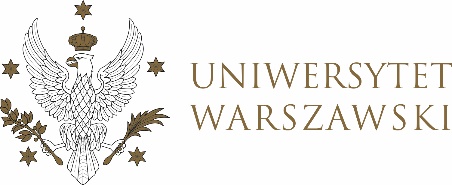 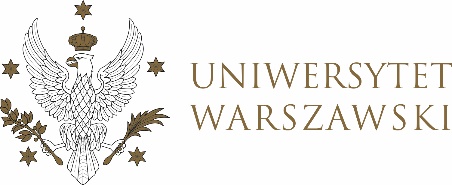 UCHWAŁA NR 8/2023RADY DYDAKTYCZNEJ DLA KIERUNKÓW STUDIÓW BEZPIECZEŃSTWO WEWNĘTRZNE, EUROPEISTYKA – INTEGRACJA EUROPEJSKA, ORGANIZOWANIE RYNKU PRACY, POLITOLOGIA, POLITYKA SPOŁECZNA, STOSUNKI MIĘDZYNARODOWE, STUDIA EUROAZJATYCKIEz dnia 26 stycznia 2023 r.w sprawie wniosku o utworzenie kierunku studiów:
polityka kulturalna i zarządzanie w polityce, II stopień, studia stacjonarne Na podstawie § 143 pkt 1 uchwały nr 443 Senatu Uniwersytetu Warszawskiego 
z dnia 26 czerwca 2019 r. w sprawie uchwalenia Statutu Uniwersytetu Warszawskiego (Monitor UW 26.06.2019 poz. 190) Rada Dydaktyczna postanawia, co następuje:§ 1	Pozytywnie opiniuje wniosek o utworzenie kierunku studiów: polityka kulturalna i zarządzanie w polityce, II stopień, studia stacjonarne, stanowiący załącznik do uchwały nr 1. § 2Uchwała wchodzi w życie z dniem podjęcia.Przewodniczący Rady Dydaktycznej: M. Raś Załącznik nr 1z dnia  26/01//2023  do uchwały nr 9/2023 Rady Dydaktycznej dla kierunkówBezpieczeństwo wewnętrzne, Europeistyka – integracja europejska, Organizowanie rynku pracy, Politologia, Polityka społeczna, Stosunki międzynarodowe, Studia euroazjatyckieWNIOSEK O UTWORZENIE KIERUNKU STUDIÓWCZĘŚĆ IPROGRAM STUDIÓW polityka kulturalna i zarządzanie w kulturzePrzyporządkowanie kierunku studiów do dziedzin nauki i dyscyplin naukowych, w których prowadzony jest kierunek studiówEfekty uczenia się zdefiniowane dla programu studiów odniesione do charakterystyk drugiego stopnia Polskiej Ramy Kwalifikacji dla kwalifikacji na poziomach 6-7 uzyskiwanych w ramach systemu szkolnictwa wyższego i nauki po uzyskaniu kwalifikacji pełnej na poziomie 4Zajęcia lub grupy zajęć przypisane do danego etapu studiów:Rok studiów: pierwszy/ semestr IŁączna liczba punktów ECTS (semestrze): 27Łączna liczba godzin zajęć (semestrze): 210Łączna liczba godzin zajęć określona w programie studiów dla danego kierunku, poziomu i profilu (dla całego cyklu): 825Rok studiów: pierwszy/ semestr IIŁączna liczba punktów ECTS (semestrze): 33Łączna liczba godzin zajęć (semestrze): 240Łączna liczba godzin zajęć określona w programie studiów dla danego kierunku, poziomu i profilu (dla całego cyklu): 825Rok studiów: drugi/ semestr IIIŁączna liczba punktów ECTS (semestrze): 30Łączna liczba godzin zajęć (semestrze): 225Łączna liczba godzin zajęć określona w programie studiów dla danego kierunku, poziomu i profilu (dla całego cyklu): 825Rok studiów: drugi/ semestr IVŁączna liczba punktów ECTS (semestrze): 30Łączna liczba godzin zajęć (semestrze): 150Łączna liczba godzin zajęć określona w programie studiów dla danego kierunku, poziomu i profilu (dla całego cyklu): 825Procentowy udział liczby punktów ECTS w łącznej liczbie punktów ECTS dla każdej z dyscyplin, do których przyporządkowano kierunek studiów. CZĘŚĆ II…..……………………………. (data i podpis Wnioskodawcy)nazwa kierunku studiówpolityka kulturalna i zarządzanie w kulturzenazwa kierunku studiów w języku angielskim /w języku wykładowymCultural Policy and Cultural Managementjęzyk wykładowyjęzyk polskipoziom kształceniastudia drugiego stopniapoziom PRK7profil studiówprofil ogólnoakademickiliczba semestrów4liczba punktów ECTS konieczna do ukończenia studiów120forma studiówstudia stacjonarnetytuł zawodowy nadawany absolwentom (nazwa kwalifikacji w oryginalnym brzmieniu, poziom PRK)magisterliczba punktów ECTS, jaką student musi uzyskać w ramach zajęć prowadzonych z bezpośrednim udziałem nauczycieli akademickich lub innych osób prowadzących zajęcia80liczba punktów ECTS w ramach zajęć z dziedziny nauk humanistycznych lub nauk społecznych (nie mniej niż 5 ECTS)5Dziedzina naukiDyscyplina naukowaProcentowy udział dyscyplinDyscyplina wiodąca(ponad połowa efektów uczenia się)Dziedzina nauk społecznychnauki o polityce i administracji 51%nauki o polityce i administracjiDziedzina nauk humanistycznychnauki o kulturze i religii 19%Dziedzina nauk humanistycznychnauki o sztuce 10%Dziedzina nauk społecznychekonomia i finanse 10%Dziedzina nauk społecznychnauki o zarządzaniu i jakości 10%Razem:-100%-Symbol efektów uczenia się dla programu studiówEfekty uczenia sięOdniesienie do charakterystyk drugiego stopnia PRKWiedza: absolwent zna i rozumieWiedza: absolwent zna i rozumieWiedza: absolwent zna i rozumieK_W01na poziomie rozszerzonym metodologię badań naukowych, stosowanych w ramach dyscyplin nauk społecznych i humanistycznych, objętych programemP7S_WGK_W02na poziomie pogłębionym schemat podziału nauk o polityce na treści dotyczące sporu o władzę i stanowiska oraz funkcjonujące ideologie (politics) oraz kształtowanie polityki publicznej na poziomie programowym oraz systemowych działań państwa i społeczeństwa (policy) w kontekście ich znaczenia kulturowego i oddziaływania na kulturę i instytucje kultury.P7S_WGK_W03kluczowe zagadnienia właściwe dla nauk o polityce i administracji w stopniu umożliwiającym prowadzenie badań interdyscyplinarnych i transdyscyplinarnych w ramach dyscyplin społecznych i humanistycznych objętych programem (nauki o sztuce, ekonomia i finanse, nauki o kulturze i religii oraz nauki o zarządzaniu i jakości)P7S_WGK_W04zasady tworzenia i rozwoju różnych form transferu wiedzy i komercjalizacji wyników badańP7S_WGK_W05podstawowe zjawiska i tendencje kultury współczesnej związane z przemianami politycznymi, ekonomicznymi, a także ich mediatyzacji;P7S_WKK_W06funkcjonowanie i prowadzenie polityki kulturalnej jako segmentu polityki publicznej, w tym procesów zarządzania w kulturze i instancjami kultury jako podmiotami działań politycznych - publicznych i ideologicznych, historycznych, prawnych, ekonomicznych i filozoficznych. P7S_WKK_W07przyczyny i cele podejmowania decyzji państwowych, realizowanych przez instytucje kultury i rolę samej kultury w procesach kreowania tożsamości oraz promocji, marketingu i propagandy o charakterze kulturalnym i kulturotwórczym, a w dalszej kolejności państwowotwórczym. P7S_WGK_W08znaczenie prowadzenia polityki kulturalnej, służącej ochronie dorobku kulturalnego państwa i społeczeństwa, jej roli edukacyjnej i tworzącej tożsamość i spójność społeczną;P7S_WKK_W09zasady finansowania i ekonomii kultury, rozumienia potrzeb publicznych (dotacje, subwencje, fundusze UE) i prywatnego wsparcia dla kultury jako aktywności służącej dobru wspólnemu, jak również jej komercjalizacji. P7S_WKK_W10znaczenie polityki kulturalnej w Polsce i na świecie oraz potrzeby organizowania zasad bezpieczeństwa kulturowego na szczeblu narodowym i międzynarodowym P7S_WKK_W11działające w Polsce, a także w innych państwach UE i świata, systemach instytucji kultury, sposobach ich działania i źródłach finansowania oraz znajomości ram działalności kulturalnej projektowanej i realizowanej na poziomie krajowym i samorządowym, a także najważniejszych kierunków polityki kulturalnej UE;P7S_WKK_W12użyteczność nauk społecznych i humanistycznych w projektowaniu i realizacji polityk kulturalnych P7S_WGUmiejętności: absolwent potrafiUmiejętności: absolwent potrafiUmiejętności: absolwent potrafiK_U01twórczo i krytycznie odnosić się do istniejących modeli kultury instytucjonalnej; zarówno swobodnie poruszać się w istniejących systemach, jak i proponować ich uzupełnienia, korekty czy nawet gruntowne zmiany;P7S_UWK_U02orientować się w odpowiednich dla instytucji kultury regulacjach prawnych i możliwościach finansowych i w sposób refleksyjny rozpoznawać społeczną funkcję, którą ośrodki te pełnią/mogą pełnić;P7S_UWK_U03rozpoczynać dialog prowadzący do wypracowywania tych form działalności kulturalnej, które najlepiej służą konkretnej społeczności państwowej i międzynarodowej, a także adaptować istniejące modele do potrzeb wynikających z czasu;P7S_UKK_U04pracować w zespole instytucji kultury, jak również założyć własną organizację kulturalną;P7S_UOK_U05krytycznie oceniać własny warsztat pracy oraz ma nawyk jego doskonalenia, a także wskazywać źródła własnych inspiracji w pracy kulturalnej.P7S_UUK_U06kreować umiejętności pozwalające na dokonywanie samodzielnych pogłębionych analiz i syntez procesów zachodzących w publicznym życiu kulturalnym w porządku narodowym i/lub międzynarodowymP7S_UUK_U07samodzielnie zdobywać i utrwalać wiedzę w sposób systematyczny i uporządkowany, pozyskując szczegółowe informacje z wykorzystaniem publikacji naukowych oraz wydawnictw pomocniczych opublikowanych w druku lub w formie elektronicznejP7S_UWK_U08prowadzić pod kierunkiem badania w zakresie polityki kulturalnej i zarządzania w kulturzeP7S_UOK_U09przygotować specjalistyczne dokumenty służące budowaniu strategii, promowaniu i eksportowi kulturyP7S_UWK_U10posługiwać się językiem obcym na poziomie B2+ stosując terminologię właściwą dla dyscyplin reprezentowanych na kierunku studiów.P7S_UKK_U11przedstawić wyniki swoich badań za pomocą nowoczesnych metod prezentacji i z wykorzystaniem fachowej terminologii w języku polskim i obcym na poziomie B2+.P7S_UKKompetencje społeczne: absolwent jest gotów doKompetencje społeczne: absolwent jest gotów doKompetencje społeczne: absolwent jest gotów doK_K01zgodnego z zasadami etyki kierowania zespołami ludzkimi i podejmowania decyzji w wybranym obszarze kulturyP7S_KKK_K02samodzielnej i krytycznej oceny wiedzy i wartości prezentowanej interpretacji źródeł i opracowań naukowychP7S_KOK_K03prezentowania postawy otwartości na właściwy dla różnych nauk społecznych i humanistycznych typ refleksji z poszanowaniem odmiennych poglądów, gotów prowadzenia dyskusji, formułowania merytorycznych argumentów, wypowiadania swoich racji z zachowaniem szacunku dla innych osóbP7S_KKK_K04kompetentnego, racjonalnego, odpowiedzialnego i komunikatywnego, publicznego prezentowania własnych obserwacji, sądów i postulatów związanych z ponadjednostkowymi problemami społeczno-kulturowymi o charakterze lokalnym lub globalnym, z uwzględnieniem zmieniających się potrzeb i praktyk społecznychP7S_KKK_K05podtrzymania i rozwijania etosu środowisk badawczych, w tym: prowadzenia badań w sposób niezależny, z uwzględnieniem istniejących ograniczeń wynikających np. ze względów finansowych lub infrastrukturalnych, respektowania zasad publicznej własności wyników badań naukowych z uwzględnieniem reguł ochrony własności intelektualnej i poszanowania materialnego i niematerialnego dziedzictwa kultury ze świadomością potrzeby przestrzegania zasad etyki zawodowejP7S_KRK_K06krytycznej oceny dorobku w dyscyplinach objętych projektem oraz własnego wkładu w rozwój tych dyscyplin naukiP7S_KKK_K07przygotowania do samodzielnego wykonywania pracy w instytucjach kultury, w tym kompetencji do kierowania zespołami ludzi odpowiedzialnymi za promowanie i kreowanie polityki kulturalnej P7S_KOK_K08w przypadku trudności z samodzielnym rozwiązaniem problemów poznawczych z dziedziny nauk społecznych i humanistycznych reprezentowanych przez program zasięgać opinii ekspertów i korzystać z nich w krytyczny sposób.P7S_KKK_K09kreowania pogłębionych kompetencji w obszarze prowadzenia działalności kulturalnej oraz myślenia w sposób przedsiębiorczyP7S_KOK_K10konieczności uczenia się przez całe życie i podnoszenia swoich zawodowych i społecznych kwalifikacji wobec zmieniającego się otoczeniaP7S_KRNazwa przedmiotuForma zajęć – liczba godzinForma zajęć – liczba godzinForma zajęć – liczba godzinForma zajęć – liczba godzinForma zajęć – liczba godzinForma zajęć – liczba godzinForma zajęć – liczba godzinForma zajęć – liczba godzinRazem: liczba godzin zajęćRazem:punkty ECTSSymbole efektów uczenia się dla programu studiówDyscyplina / dyscypliny, do których odnosi się przedmiotNazwa przedmiotuWykładKonwersatoriumSeminariumĆwiczeniaLaboratoriumWarsztatyProjektInneRazem: liczba godzin zajęćRazem:punkty ECTSSymbole efektów uczenia się dla programu studiówDyscyplina / dyscypliny, do których odnosi się przedmiotIlościowe metody badań kultury30304K_W01, K_W03K_W04, K_W06K_W05, K_W11K_U01, K_U03K_U05, K_U06K_U07, K_U08K_U10, K_U11 K_K02, K_K03, K_K04, K_K05, K_K06, K_K08Nauki o polityce i administracji, nauki o sztuce, nauki o kulturze i religii, nauki o zarządzaniu i jakości, ekonomia i finanseTreści programowe Przedmiot ma na celu zaznajomienie studentów z ilościowymi metodami i technikami badań, które mogą być stosowane w badaniu kultury. Badania ilościowe koncentrują się na zbieraniu i opracowaniu danych, które zbierane są na podstawie ankiet i sondaży na dużych grupach badawczych. Studenci otrzymają niezbędne umiejętności badawcze, które umożliwią im projektowanie tego typu badań z wykorzystaniem danych kwantyfikowanych. Zaprezentowane zostaną elementy badań statystycznych i rodzaje korelacji zmiennych. Studenci zostaną zaznajomieni z obszarami ilościowych badań kultury, takich jak: udział w kulturze; satysfakcja odbiorców usług w sektorze kultury; motywacji konsumentów kultury; analiza zasobów instytucji kultury; wizerunek organizacji kultury; strategie marketingowe i komunikacyjne; wytwórcy kultury; kultura organizacyjna.Przedmiot ma na celu zaznajomienie studentów z ilościowymi metodami i technikami badań, które mogą być stosowane w badaniu kultury. Badania ilościowe koncentrują się na zbieraniu i opracowaniu danych, które zbierane są na podstawie ankiet i sondaży na dużych grupach badawczych. Studenci otrzymają niezbędne umiejętności badawcze, które umożliwią im projektowanie tego typu badań z wykorzystaniem danych kwantyfikowanych. Zaprezentowane zostaną elementy badań statystycznych i rodzaje korelacji zmiennych. Studenci zostaną zaznajomieni z obszarami ilościowych badań kultury, takich jak: udział w kulturze; satysfakcja odbiorców usług w sektorze kultury; motywacji konsumentów kultury; analiza zasobów instytucji kultury; wizerunek organizacji kultury; strategie marketingowe i komunikacyjne; wytwórcy kultury; kultura organizacyjna.Przedmiot ma na celu zaznajomienie studentów z ilościowymi metodami i technikami badań, które mogą być stosowane w badaniu kultury. Badania ilościowe koncentrują się na zbieraniu i opracowaniu danych, które zbierane są na podstawie ankiet i sondaży na dużych grupach badawczych. Studenci otrzymają niezbędne umiejętności badawcze, które umożliwią im projektowanie tego typu badań z wykorzystaniem danych kwantyfikowanych. Zaprezentowane zostaną elementy badań statystycznych i rodzaje korelacji zmiennych. Studenci zostaną zaznajomieni z obszarami ilościowych badań kultury, takich jak: udział w kulturze; satysfakcja odbiorców usług w sektorze kultury; motywacji konsumentów kultury; analiza zasobów instytucji kultury; wizerunek organizacji kultury; strategie marketingowe i komunikacyjne; wytwórcy kultury; kultura organizacyjna.Przedmiot ma na celu zaznajomienie studentów z ilościowymi metodami i technikami badań, które mogą być stosowane w badaniu kultury. Badania ilościowe koncentrują się na zbieraniu i opracowaniu danych, które zbierane są na podstawie ankiet i sondaży na dużych grupach badawczych. Studenci otrzymają niezbędne umiejętności badawcze, które umożliwią im projektowanie tego typu badań z wykorzystaniem danych kwantyfikowanych. Zaprezentowane zostaną elementy badań statystycznych i rodzaje korelacji zmiennych. Studenci zostaną zaznajomieni z obszarami ilościowych badań kultury, takich jak: udział w kulturze; satysfakcja odbiorców usług w sektorze kultury; motywacji konsumentów kultury; analiza zasobów instytucji kultury; wizerunek organizacji kultury; strategie marketingowe i komunikacyjne; wytwórcy kultury; kultura organizacyjna.Przedmiot ma na celu zaznajomienie studentów z ilościowymi metodami i technikami badań, które mogą być stosowane w badaniu kultury. Badania ilościowe koncentrują się na zbieraniu i opracowaniu danych, które zbierane są na podstawie ankiet i sondaży na dużych grupach badawczych. Studenci otrzymają niezbędne umiejętności badawcze, które umożliwią im projektowanie tego typu badań z wykorzystaniem danych kwantyfikowanych. Zaprezentowane zostaną elementy badań statystycznych i rodzaje korelacji zmiennych. Studenci zostaną zaznajomieni z obszarami ilościowych badań kultury, takich jak: udział w kulturze; satysfakcja odbiorców usług w sektorze kultury; motywacji konsumentów kultury; analiza zasobów instytucji kultury; wizerunek organizacji kultury; strategie marketingowe i komunikacyjne; wytwórcy kultury; kultura organizacyjna.Przedmiot ma na celu zaznajomienie studentów z ilościowymi metodami i technikami badań, które mogą być stosowane w badaniu kultury. Badania ilościowe koncentrują się na zbieraniu i opracowaniu danych, które zbierane są na podstawie ankiet i sondaży na dużych grupach badawczych. Studenci otrzymają niezbędne umiejętności badawcze, które umożliwią im projektowanie tego typu badań z wykorzystaniem danych kwantyfikowanych. Zaprezentowane zostaną elementy badań statystycznych i rodzaje korelacji zmiennych. Studenci zostaną zaznajomieni z obszarami ilościowych badań kultury, takich jak: udział w kulturze; satysfakcja odbiorców usług w sektorze kultury; motywacji konsumentów kultury; analiza zasobów instytucji kultury; wizerunek organizacji kultury; strategie marketingowe i komunikacyjne; wytwórcy kultury; kultura organizacyjna.Przedmiot ma na celu zaznajomienie studentów z ilościowymi metodami i technikami badań, które mogą być stosowane w badaniu kultury. Badania ilościowe koncentrują się na zbieraniu i opracowaniu danych, które zbierane są na podstawie ankiet i sondaży na dużych grupach badawczych. Studenci otrzymają niezbędne umiejętności badawcze, które umożliwią im projektowanie tego typu badań z wykorzystaniem danych kwantyfikowanych. Zaprezentowane zostaną elementy badań statystycznych i rodzaje korelacji zmiennych. Studenci zostaną zaznajomieni z obszarami ilościowych badań kultury, takich jak: udział w kulturze; satysfakcja odbiorców usług w sektorze kultury; motywacji konsumentów kultury; analiza zasobów instytucji kultury; wizerunek organizacji kultury; strategie marketingowe i komunikacyjne; wytwórcy kultury; kultura organizacyjna.Przedmiot ma na celu zaznajomienie studentów z ilościowymi metodami i technikami badań, które mogą być stosowane w badaniu kultury. Badania ilościowe koncentrują się na zbieraniu i opracowaniu danych, które zbierane są na podstawie ankiet i sondaży na dużych grupach badawczych. Studenci otrzymają niezbędne umiejętności badawcze, które umożliwią im projektowanie tego typu badań z wykorzystaniem danych kwantyfikowanych. Zaprezentowane zostaną elementy badań statystycznych i rodzaje korelacji zmiennych. Studenci zostaną zaznajomieni z obszarami ilościowych badań kultury, takich jak: udział w kulturze; satysfakcja odbiorców usług w sektorze kultury; motywacji konsumentów kultury; analiza zasobów instytucji kultury; wizerunek organizacji kultury; strategie marketingowe i komunikacyjne; wytwórcy kultury; kultura organizacyjna.Przedmiot ma na celu zaznajomienie studentów z ilościowymi metodami i technikami badań, które mogą być stosowane w badaniu kultury. Badania ilościowe koncentrują się na zbieraniu i opracowaniu danych, które zbierane są na podstawie ankiet i sondaży na dużych grupach badawczych. Studenci otrzymają niezbędne umiejętności badawcze, które umożliwią im projektowanie tego typu badań z wykorzystaniem danych kwantyfikowanych. Zaprezentowane zostaną elementy badań statystycznych i rodzaje korelacji zmiennych. Studenci zostaną zaznajomieni z obszarami ilościowych badań kultury, takich jak: udział w kulturze; satysfakcja odbiorców usług w sektorze kultury; motywacji konsumentów kultury; analiza zasobów instytucji kultury; wizerunek organizacji kultury; strategie marketingowe i komunikacyjne; wytwórcy kultury; kultura organizacyjna.Przedmiot ma na celu zaznajomienie studentów z ilościowymi metodami i technikami badań, które mogą być stosowane w badaniu kultury. Badania ilościowe koncentrują się na zbieraniu i opracowaniu danych, które zbierane są na podstawie ankiet i sondaży na dużych grupach badawczych. Studenci otrzymają niezbędne umiejętności badawcze, które umożliwią im projektowanie tego typu badań z wykorzystaniem danych kwantyfikowanych. Zaprezentowane zostaną elementy badań statystycznych i rodzaje korelacji zmiennych. Studenci zostaną zaznajomieni z obszarami ilościowych badań kultury, takich jak: udział w kulturze; satysfakcja odbiorców usług w sektorze kultury; motywacji konsumentów kultury; analiza zasobów instytucji kultury; wizerunek organizacji kultury; strategie marketingowe i komunikacyjne; wytwórcy kultury; kultura organizacyjna.Przedmiot ma na celu zaznajomienie studentów z ilościowymi metodami i technikami badań, które mogą być stosowane w badaniu kultury. Badania ilościowe koncentrują się na zbieraniu i opracowaniu danych, które zbierane są na podstawie ankiet i sondaży na dużych grupach badawczych. Studenci otrzymają niezbędne umiejętności badawcze, które umożliwią im projektowanie tego typu badań z wykorzystaniem danych kwantyfikowanych. Zaprezentowane zostaną elementy badań statystycznych i rodzaje korelacji zmiennych. Studenci zostaną zaznajomieni z obszarami ilościowych badań kultury, takich jak: udział w kulturze; satysfakcja odbiorców usług w sektorze kultury; motywacji konsumentów kultury; analiza zasobów instytucji kultury; wizerunek organizacji kultury; strategie marketingowe i komunikacyjne; wytwórcy kultury; kultura organizacyjna.Przedmiot ma na celu zaznajomienie studentów z ilościowymi metodami i technikami badań, które mogą być stosowane w badaniu kultury. Badania ilościowe koncentrują się na zbieraniu i opracowaniu danych, które zbierane są na podstawie ankiet i sondaży na dużych grupach badawczych. Studenci otrzymają niezbędne umiejętności badawcze, które umożliwią im projektowanie tego typu badań z wykorzystaniem danych kwantyfikowanych. Zaprezentowane zostaną elementy badań statystycznych i rodzaje korelacji zmiennych. Studenci zostaną zaznajomieni z obszarami ilościowych badań kultury, takich jak: udział w kulturze; satysfakcja odbiorców usług w sektorze kultury; motywacji konsumentów kultury; analiza zasobów instytucji kultury; wizerunek organizacji kultury; strategie marketingowe i komunikacyjne; wytwórcy kultury; kultura organizacyjna.Sposoby weryfikacji efektów uczenia sięprojekt, praca rocznaprojekt, praca rocznaprojekt, praca rocznaprojekt, praca rocznaprojekt, praca rocznaprojekt, praca rocznaprojekt, praca rocznaprojekt, praca rocznaprojekt, praca rocznaprojekt, praca rocznaprojekt, praca rocznaprojekt, praca rocznaNazwa przedmiotuForma zajęć – liczba godzinForma zajęć – liczba godzinForma zajęć – liczba godzinForma zajęć – liczba godzinForma zajęć – liczba godzinForma zajęć – liczba godzinForma zajęć – liczba godzinForma zajęć – liczba godzinRazem: liczba godzin zajęćRazem:punkty ECTSSymbole efektów uczenia się dla programu studiówDyscyplina / dyscypliny, do których odnosi się przedmiotNazwa przedmiotuWykładKonwersatoriumSeminariumĆwiczeniaLaboratoriumWarsztatyProjektInneRazem: liczba godzin zajęćRazem:punkty ECTSSymbole efektów uczenia się dla programu studiówDyscyplina / dyscypliny, do których odnosi się przedmiotDoświadczanie kulturycz.1.30303K_W04, K_W05K_W06, K_W07K_W08, K_W09K_W10, K_W11K_W12, K_U01K_U02, K_U03K_U04, K_U05K_U06, K_U09K_K01, K_K04K_K05, K_K07K_K08, K_K09K_K10Nauki o polityce i administracji, nauki o sztuce, nauki o kulturze i religii, nauki o zarządzaniu i jakości, ekonomia i finanseTreści programowe Jest to pierwsza część bloku zajęć praktycznych przewidzianych na cały pierwszy rok studiów. Przedmiot ten ze względu na specyfikę doświadczania kultury, zarówno na poziomie biernego jak i czynnego w niej uczestnictwa, implikuje określone treści kultury, które każdy student będzie mógł samodzielnie dostosowywać do projektowanych lub oczekiwanych potrzeb zawodowych, nie będących jednak wprost powtórzeniem aktywności, jakiej oczekuje się w trakcie realizowania praktyki studenckiej. Jego podstawową wartością są: możliwość indywidualnego kreowania treści aktywności kulturalnej studenta, z wykorzystaniem tutoriali, które koordynowane będą w trakcie semestru przez kierownika studiów, bądź osobę (tutora) przez niego delegowaną, bądź wskazaną przez studenta lub proponowaną przez instytucję kultury, spełniających możliwość osiągnięcia efektów uczenia się. Dodatkowo w ofercie przedmiotu znajdą się wydarzenia kulturalne, spotkania z osobami kultury, wizyty studyjne czy współpraca z instytucjami kultury przy konkretnym projekcie związanym z kulturą. Pierwsza część bloku „Doświadczanie kultury” będzie skoncentrowana na  kategorii uczestnictwa w kulturze. Studenci w indywidualnych projektach zaplanują własną aktywność w preferowanej dziedzinie życia kulturalnego. Intencją będzie połączenie możliwości konsumowania kultury z uczestnictwem w twórczym i/lub instytucjonalnym tworzeniu segmentów lub pojedynczych elementów kultury. Aktywność studentów w trakcie realizowania powziętych założeń pozwoli na praktyczne wykorzystanie posiadanej wiedzy, a także kreowanie ich indywidualnych umiejętności twórczych i kierowniczych oraz pogłębionych kompetencji społecznychJest to pierwsza część bloku zajęć praktycznych przewidzianych na cały pierwszy rok studiów. Przedmiot ten ze względu na specyfikę doświadczania kultury, zarówno na poziomie biernego jak i czynnego w niej uczestnictwa, implikuje określone treści kultury, które każdy student będzie mógł samodzielnie dostosowywać do projektowanych lub oczekiwanych potrzeb zawodowych, nie będących jednak wprost powtórzeniem aktywności, jakiej oczekuje się w trakcie realizowania praktyki studenckiej. Jego podstawową wartością są: możliwość indywidualnego kreowania treści aktywności kulturalnej studenta, z wykorzystaniem tutoriali, które koordynowane będą w trakcie semestru przez kierownika studiów, bądź osobę (tutora) przez niego delegowaną, bądź wskazaną przez studenta lub proponowaną przez instytucję kultury, spełniających możliwość osiągnięcia efektów uczenia się. Dodatkowo w ofercie przedmiotu znajdą się wydarzenia kulturalne, spotkania z osobami kultury, wizyty studyjne czy współpraca z instytucjami kultury przy konkretnym projekcie związanym z kulturą. Pierwsza część bloku „Doświadczanie kultury” będzie skoncentrowana na  kategorii uczestnictwa w kulturze. Studenci w indywidualnych projektach zaplanują własną aktywność w preferowanej dziedzinie życia kulturalnego. Intencją będzie połączenie możliwości konsumowania kultury z uczestnictwem w twórczym i/lub instytucjonalnym tworzeniu segmentów lub pojedynczych elementów kultury. Aktywność studentów w trakcie realizowania powziętych założeń pozwoli na praktyczne wykorzystanie posiadanej wiedzy, a także kreowanie ich indywidualnych umiejętności twórczych i kierowniczych oraz pogłębionych kompetencji społecznychJest to pierwsza część bloku zajęć praktycznych przewidzianych na cały pierwszy rok studiów. Przedmiot ten ze względu na specyfikę doświadczania kultury, zarówno na poziomie biernego jak i czynnego w niej uczestnictwa, implikuje określone treści kultury, które każdy student będzie mógł samodzielnie dostosowywać do projektowanych lub oczekiwanych potrzeb zawodowych, nie będących jednak wprost powtórzeniem aktywności, jakiej oczekuje się w trakcie realizowania praktyki studenckiej. Jego podstawową wartością są: możliwość indywidualnego kreowania treści aktywności kulturalnej studenta, z wykorzystaniem tutoriali, które koordynowane będą w trakcie semestru przez kierownika studiów, bądź osobę (tutora) przez niego delegowaną, bądź wskazaną przez studenta lub proponowaną przez instytucję kultury, spełniających możliwość osiągnięcia efektów uczenia się. Dodatkowo w ofercie przedmiotu znajdą się wydarzenia kulturalne, spotkania z osobami kultury, wizyty studyjne czy współpraca z instytucjami kultury przy konkretnym projekcie związanym z kulturą. Pierwsza część bloku „Doświadczanie kultury” będzie skoncentrowana na  kategorii uczestnictwa w kulturze. Studenci w indywidualnych projektach zaplanują własną aktywność w preferowanej dziedzinie życia kulturalnego. Intencją będzie połączenie możliwości konsumowania kultury z uczestnictwem w twórczym i/lub instytucjonalnym tworzeniu segmentów lub pojedynczych elementów kultury. Aktywność studentów w trakcie realizowania powziętych założeń pozwoli na praktyczne wykorzystanie posiadanej wiedzy, a także kreowanie ich indywidualnych umiejętności twórczych i kierowniczych oraz pogłębionych kompetencji społecznychJest to pierwsza część bloku zajęć praktycznych przewidzianych na cały pierwszy rok studiów. Przedmiot ten ze względu na specyfikę doświadczania kultury, zarówno na poziomie biernego jak i czynnego w niej uczestnictwa, implikuje określone treści kultury, które każdy student będzie mógł samodzielnie dostosowywać do projektowanych lub oczekiwanych potrzeb zawodowych, nie będących jednak wprost powtórzeniem aktywności, jakiej oczekuje się w trakcie realizowania praktyki studenckiej. Jego podstawową wartością są: możliwość indywidualnego kreowania treści aktywności kulturalnej studenta, z wykorzystaniem tutoriali, które koordynowane będą w trakcie semestru przez kierownika studiów, bądź osobę (tutora) przez niego delegowaną, bądź wskazaną przez studenta lub proponowaną przez instytucję kultury, spełniających możliwość osiągnięcia efektów uczenia się. Dodatkowo w ofercie przedmiotu znajdą się wydarzenia kulturalne, spotkania z osobami kultury, wizyty studyjne czy współpraca z instytucjami kultury przy konkretnym projekcie związanym z kulturą. Pierwsza część bloku „Doświadczanie kultury” będzie skoncentrowana na  kategorii uczestnictwa w kulturze. Studenci w indywidualnych projektach zaplanują własną aktywność w preferowanej dziedzinie życia kulturalnego. Intencją będzie połączenie możliwości konsumowania kultury z uczestnictwem w twórczym i/lub instytucjonalnym tworzeniu segmentów lub pojedynczych elementów kultury. Aktywność studentów w trakcie realizowania powziętych założeń pozwoli na praktyczne wykorzystanie posiadanej wiedzy, a także kreowanie ich indywidualnych umiejętności twórczych i kierowniczych oraz pogłębionych kompetencji społecznychJest to pierwsza część bloku zajęć praktycznych przewidzianych na cały pierwszy rok studiów. Przedmiot ten ze względu na specyfikę doświadczania kultury, zarówno na poziomie biernego jak i czynnego w niej uczestnictwa, implikuje określone treści kultury, które każdy student będzie mógł samodzielnie dostosowywać do projektowanych lub oczekiwanych potrzeb zawodowych, nie będących jednak wprost powtórzeniem aktywności, jakiej oczekuje się w trakcie realizowania praktyki studenckiej. Jego podstawową wartością są: możliwość indywidualnego kreowania treści aktywności kulturalnej studenta, z wykorzystaniem tutoriali, które koordynowane będą w trakcie semestru przez kierownika studiów, bądź osobę (tutora) przez niego delegowaną, bądź wskazaną przez studenta lub proponowaną przez instytucję kultury, spełniających możliwość osiągnięcia efektów uczenia się. Dodatkowo w ofercie przedmiotu znajdą się wydarzenia kulturalne, spotkania z osobami kultury, wizyty studyjne czy współpraca z instytucjami kultury przy konkretnym projekcie związanym z kulturą. Pierwsza część bloku „Doświadczanie kultury” będzie skoncentrowana na  kategorii uczestnictwa w kulturze. Studenci w indywidualnych projektach zaplanują własną aktywność w preferowanej dziedzinie życia kulturalnego. Intencją będzie połączenie możliwości konsumowania kultury z uczestnictwem w twórczym i/lub instytucjonalnym tworzeniu segmentów lub pojedynczych elementów kultury. Aktywność studentów w trakcie realizowania powziętych założeń pozwoli na praktyczne wykorzystanie posiadanej wiedzy, a także kreowanie ich indywidualnych umiejętności twórczych i kierowniczych oraz pogłębionych kompetencji społecznychJest to pierwsza część bloku zajęć praktycznych przewidzianych na cały pierwszy rok studiów. Przedmiot ten ze względu na specyfikę doświadczania kultury, zarówno na poziomie biernego jak i czynnego w niej uczestnictwa, implikuje określone treści kultury, które każdy student będzie mógł samodzielnie dostosowywać do projektowanych lub oczekiwanych potrzeb zawodowych, nie będących jednak wprost powtórzeniem aktywności, jakiej oczekuje się w trakcie realizowania praktyki studenckiej. Jego podstawową wartością są: możliwość indywidualnego kreowania treści aktywności kulturalnej studenta, z wykorzystaniem tutoriali, które koordynowane będą w trakcie semestru przez kierownika studiów, bądź osobę (tutora) przez niego delegowaną, bądź wskazaną przez studenta lub proponowaną przez instytucję kultury, spełniających możliwość osiągnięcia efektów uczenia się. Dodatkowo w ofercie przedmiotu znajdą się wydarzenia kulturalne, spotkania z osobami kultury, wizyty studyjne czy współpraca z instytucjami kultury przy konkretnym projekcie związanym z kulturą. Pierwsza część bloku „Doświadczanie kultury” będzie skoncentrowana na  kategorii uczestnictwa w kulturze. Studenci w indywidualnych projektach zaplanują własną aktywność w preferowanej dziedzinie życia kulturalnego. Intencją będzie połączenie możliwości konsumowania kultury z uczestnictwem w twórczym i/lub instytucjonalnym tworzeniu segmentów lub pojedynczych elementów kultury. Aktywność studentów w trakcie realizowania powziętych założeń pozwoli na praktyczne wykorzystanie posiadanej wiedzy, a także kreowanie ich indywidualnych umiejętności twórczych i kierowniczych oraz pogłębionych kompetencji społecznychJest to pierwsza część bloku zajęć praktycznych przewidzianych na cały pierwszy rok studiów. Przedmiot ten ze względu na specyfikę doświadczania kultury, zarówno na poziomie biernego jak i czynnego w niej uczestnictwa, implikuje określone treści kultury, które każdy student będzie mógł samodzielnie dostosowywać do projektowanych lub oczekiwanych potrzeb zawodowych, nie będących jednak wprost powtórzeniem aktywności, jakiej oczekuje się w trakcie realizowania praktyki studenckiej. Jego podstawową wartością są: możliwość indywidualnego kreowania treści aktywności kulturalnej studenta, z wykorzystaniem tutoriali, które koordynowane będą w trakcie semestru przez kierownika studiów, bądź osobę (tutora) przez niego delegowaną, bądź wskazaną przez studenta lub proponowaną przez instytucję kultury, spełniających możliwość osiągnięcia efektów uczenia się. Dodatkowo w ofercie przedmiotu znajdą się wydarzenia kulturalne, spotkania z osobami kultury, wizyty studyjne czy współpraca z instytucjami kultury przy konkretnym projekcie związanym z kulturą. Pierwsza część bloku „Doświadczanie kultury” będzie skoncentrowana na  kategorii uczestnictwa w kulturze. Studenci w indywidualnych projektach zaplanują własną aktywność w preferowanej dziedzinie życia kulturalnego. Intencją będzie połączenie możliwości konsumowania kultury z uczestnictwem w twórczym i/lub instytucjonalnym tworzeniu segmentów lub pojedynczych elementów kultury. Aktywność studentów w trakcie realizowania powziętych założeń pozwoli na praktyczne wykorzystanie posiadanej wiedzy, a także kreowanie ich indywidualnych umiejętności twórczych i kierowniczych oraz pogłębionych kompetencji społecznychJest to pierwsza część bloku zajęć praktycznych przewidzianych na cały pierwszy rok studiów. Przedmiot ten ze względu na specyfikę doświadczania kultury, zarówno na poziomie biernego jak i czynnego w niej uczestnictwa, implikuje określone treści kultury, które każdy student będzie mógł samodzielnie dostosowywać do projektowanych lub oczekiwanych potrzeb zawodowych, nie będących jednak wprost powtórzeniem aktywności, jakiej oczekuje się w trakcie realizowania praktyki studenckiej. Jego podstawową wartością są: możliwość indywidualnego kreowania treści aktywności kulturalnej studenta, z wykorzystaniem tutoriali, które koordynowane będą w trakcie semestru przez kierownika studiów, bądź osobę (tutora) przez niego delegowaną, bądź wskazaną przez studenta lub proponowaną przez instytucję kultury, spełniających możliwość osiągnięcia efektów uczenia się. Dodatkowo w ofercie przedmiotu znajdą się wydarzenia kulturalne, spotkania z osobami kultury, wizyty studyjne czy współpraca z instytucjami kultury przy konkretnym projekcie związanym z kulturą. Pierwsza część bloku „Doświadczanie kultury” będzie skoncentrowana na  kategorii uczestnictwa w kulturze. Studenci w indywidualnych projektach zaplanują własną aktywność w preferowanej dziedzinie życia kulturalnego. Intencją będzie połączenie możliwości konsumowania kultury z uczestnictwem w twórczym i/lub instytucjonalnym tworzeniu segmentów lub pojedynczych elementów kultury. Aktywność studentów w trakcie realizowania powziętych założeń pozwoli na praktyczne wykorzystanie posiadanej wiedzy, a także kreowanie ich indywidualnych umiejętności twórczych i kierowniczych oraz pogłębionych kompetencji społecznychJest to pierwsza część bloku zajęć praktycznych przewidzianych na cały pierwszy rok studiów. Przedmiot ten ze względu na specyfikę doświadczania kultury, zarówno na poziomie biernego jak i czynnego w niej uczestnictwa, implikuje określone treści kultury, które każdy student będzie mógł samodzielnie dostosowywać do projektowanych lub oczekiwanych potrzeb zawodowych, nie będących jednak wprost powtórzeniem aktywności, jakiej oczekuje się w trakcie realizowania praktyki studenckiej. Jego podstawową wartością są: możliwość indywidualnego kreowania treści aktywności kulturalnej studenta, z wykorzystaniem tutoriali, które koordynowane będą w trakcie semestru przez kierownika studiów, bądź osobę (tutora) przez niego delegowaną, bądź wskazaną przez studenta lub proponowaną przez instytucję kultury, spełniających możliwość osiągnięcia efektów uczenia się. Dodatkowo w ofercie przedmiotu znajdą się wydarzenia kulturalne, spotkania z osobami kultury, wizyty studyjne czy współpraca z instytucjami kultury przy konkretnym projekcie związanym z kulturą. Pierwsza część bloku „Doświadczanie kultury” będzie skoncentrowana na  kategorii uczestnictwa w kulturze. Studenci w indywidualnych projektach zaplanują własną aktywność w preferowanej dziedzinie życia kulturalnego. Intencją będzie połączenie możliwości konsumowania kultury z uczestnictwem w twórczym i/lub instytucjonalnym tworzeniu segmentów lub pojedynczych elementów kultury. Aktywność studentów w trakcie realizowania powziętych założeń pozwoli na praktyczne wykorzystanie posiadanej wiedzy, a także kreowanie ich indywidualnych umiejętności twórczych i kierowniczych oraz pogłębionych kompetencji społecznychJest to pierwsza część bloku zajęć praktycznych przewidzianych na cały pierwszy rok studiów. Przedmiot ten ze względu na specyfikę doświadczania kultury, zarówno na poziomie biernego jak i czynnego w niej uczestnictwa, implikuje określone treści kultury, które każdy student będzie mógł samodzielnie dostosowywać do projektowanych lub oczekiwanych potrzeb zawodowych, nie będących jednak wprost powtórzeniem aktywności, jakiej oczekuje się w trakcie realizowania praktyki studenckiej. Jego podstawową wartością są: możliwość indywidualnego kreowania treści aktywności kulturalnej studenta, z wykorzystaniem tutoriali, które koordynowane będą w trakcie semestru przez kierownika studiów, bądź osobę (tutora) przez niego delegowaną, bądź wskazaną przez studenta lub proponowaną przez instytucję kultury, spełniających możliwość osiągnięcia efektów uczenia się. Dodatkowo w ofercie przedmiotu znajdą się wydarzenia kulturalne, spotkania z osobami kultury, wizyty studyjne czy współpraca z instytucjami kultury przy konkretnym projekcie związanym z kulturą. Pierwsza część bloku „Doświadczanie kultury” będzie skoncentrowana na  kategorii uczestnictwa w kulturze. Studenci w indywidualnych projektach zaplanują własną aktywność w preferowanej dziedzinie życia kulturalnego. Intencją będzie połączenie możliwości konsumowania kultury z uczestnictwem w twórczym i/lub instytucjonalnym tworzeniu segmentów lub pojedynczych elementów kultury. Aktywność studentów w trakcie realizowania powziętych założeń pozwoli na praktyczne wykorzystanie posiadanej wiedzy, a także kreowanie ich indywidualnych umiejętności twórczych i kierowniczych oraz pogłębionych kompetencji społecznychJest to pierwsza część bloku zajęć praktycznych przewidzianych na cały pierwszy rok studiów. Przedmiot ten ze względu na specyfikę doświadczania kultury, zarówno na poziomie biernego jak i czynnego w niej uczestnictwa, implikuje określone treści kultury, które każdy student będzie mógł samodzielnie dostosowywać do projektowanych lub oczekiwanych potrzeb zawodowych, nie będących jednak wprost powtórzeniem aktywności, jakiej oczekuje się w trakcie realizowania praktyki studenckiej. Jego podstawową wartością są: możliwość indywidualnego kreowania treści aktywności kulturalnej studenta, z wykorzystaniem tutoriali, które koordynowane będą w trakcie semestru przez kierownika studiów, bądź osobę (tutora) przez niego delegowaną, bądź wskazaną przez studenta lub proponowaną przez instytucję kultury, spełniających możliwość osiągnięcia efektów uczenia się. Dodatkowo w ofercie przedmiotu znajdą się wydarzenia kulturalne, spotkania z osobami kultury, wizyty studyjne czy współpraca z instytucjami kultury przy konkretnym projekcie związanym z kulturą. Pierwsza część bloku „Doświadczanie kultury” będzie skoncentrowana na  kategorii uczestnictwa w kulturze. Studenci w indywidualnych projektach zaplanują własną aktywność w preferowanej dziedzinie życia kulturalnego. Intencją będzie połączenie możliwości konsumowania kultury z uczestnictwem w twórczym i/lub instytucjonalnym tworzeniu segmentów lub pojedynczych elementów kultury. Aktywność studentów w trakcie realizowania powziętych założeń pozwoli na praktyczne wykorzystanie posiadanej wiedzy, a także kreowanie ich indywidualnych umiejętności twórczych i kierowniczych oraz pogłębionych kompetencji społecznychJest to pierwsza część bloku zajęć praktycznych przewidzianych na cały pierwszy rok studiów. Przedmiot ten ze względu na specyfikę doświadczania kultury, zarówno na poziomie biernego jak i czynnego w niej uczestnictwa, implikuje określone treści kultury, które każdy student będzie mógł samodzielnie dostosowywać do projektowanych lub oczekiwanych potrzeb zawodowych, nie będących jednak wprost powtórzeniem aktywności, jakiej oczekuje się w trakcie realizowania praktyki studenckiej. Jego podstawową wartością są: możliwość indywidualnego kreowania treści aktywności kulturalnej studenta, z wykorzystaniem tutoriali, które koordynowane będą w trakcie semestru przez kierownika studiów, bądź osobę (tutora) przez niego delegowaną, bądź wskazaną przez studenta lub proponowaną przez instytucję kultury, spełniających możliwość osiągnięcia efektów uczenia się. Dodatkowo w ofercie przedmiotu znajdą się wydarzenia kulturalne, spotkania z osobami kultury, wizyty studyjne czy współpraca z instytucjami kultury przy konkretnym projekcie związanym z kulturą. Pierwsza część bloku „Doświadczanie kultury” będzie skoncentrowana na  kategorii uczestnictwa w kulturze. Studenci w indywidualnych projektach zaplanują własną aktywność w preferowanej dziedzinie życia kulturalnego. Intencją będzie połączenie możliwości konsumowania kultury z uczestnictwem w twórczym i/lub instytucjonalnym tworzeniu segmentów lub pojedynczych elementów kultury. Aktywność studentów w trakcie realizowania powziętych założeń pozwoli na praktyczne wykorzystanie posiadanej wiedzy, a także kreowanie ich indywidualnych umiejętności twórczych i kierowniczych oraz pogłębionych kompetencji społecznychSposoby weryfikacji efektów uczenia sięprojekt, praca rocznaprojekt, praca rocznaprojekt, praca rocznaprojekt, praca rocznaprojekt, praca rocznaprojekt, praca rocznaprojekt, praca rocznaprojekt, praca rocznaprojekt, praca rocznaprojekt, praca rocznaprojekt, praca rocznaprojekt, praca rocznaNazwa przedmiotuForma zajęć – liczba godzinForma zajęć – liczba godzinForma zajęć – liczba godzinForma zajęć – liczba godzinForma zajęć – liczba godzinForma zajęć – liczba godzinForma zajęć – liczba godzinForma zajęć – liczba godzinRazem: liczba godzin zajęćRazem:punkty ECTSSymbole efektów uczenia się dla programu studiówDyscyplina / dyscypliny, do których odnosi się przedmiotNazwa przedmiotuWykładKonwersatoriumSeminariumĆwiczeniaLaboratoriumWarsztatyProjektInneRazem: liczba godzin zajęćRazem:punkty ECTSSymbole efektów uczenia się dla programu studiówDyscyplina / dyscypliny, do których odnosi się przedmiotWiedza o kulturze3030608K_W03, K_W05K_W07, K_W08K_W12, K_U02K_U05, K_U06K_U07, K_K02K_K03, K_K04K_K05, K_K06nauki o sztuce, nauki o kulturze i religii,Treści programowe Przedmiot realizowany w formie wykładu oraz ćwiczeń. Wiedza o kulturze i jej zjawiskach na płaszczyźnie antropologicznej; antropocentryzm i personalizm. Sposoby myślenia o kulturze. Sens kultury i jej interpretacja oraz zdolność rozumienia kultury. Kultura a procesy poznawcze człowieka. Role pełnione w kulturze: nadawca i odbiorca przekazów kulturowych; twórcze uczestnictwo w kulturze. Drugi segment to wiedza o poszczególnych segmentach kultury: kultura materialna, niematerialne, społeczna, a także wiedza o instytucjach i wytworach kultury: teatr, film, muzyka, sztuka. Poruszane będą następujące zagadnienia:instytucje kultury: rodzaje, formy działania, finansowania, sposoby komunikacji ze społecznościami;zjawiska i zagadnienia kultury współczesnej (przemiany medialne, różne modele uczestnictwa – od kultury wysokiej, przez „wszystkożerców” i festiwalizację, do partycypacji etc.);zjawiska i zagadnienia sztuki współczesnej – ujęcie problemowe i przedmiotowe (rola artysty i instytucji, „zwroty” w sztuce ostatnich kilku dekad; nurty i artyści);praktyczne i partycypacyjne metody współpracy w instytucjach kultury i z ludźmi tworzącymi kulturę;współpraca kulturalna (międzynarodowa, międzyregionalna, międzysektorowa);podstawowe pojęcia antropologii kultury i teorii społecznych;relacje pomiędzy kulturą artystyczną a życiem społecznym;typy organizacji kulturalnych (ośrodki publiczne, organizacje pozarządowe oraz przedsięwzięcia prywatne).Przedmiot realizowany w formie wykładu oraz ćwiczeń. Wiedza o kulturze i jej zjawiskach na płaszczyźnie antropologicznej; antropocentryzm i personalizm. Sposoby myślenia o kulturze. Sens kultury i jej interpretacja oraz zdolność rozumienia kultury. Kultura a procesy poznawcze człowieka. Role pełnione w kulturze: nadawca i odbiorca przekazów kulturowych; twórcze uczestnictwo w kulturze. Drugi segment to wiedza o poszczególnych segmentach kultury: kultura materialna, niematerialne, społeczna, a także wiedza o instytucjach i wytworach kultury: teatr, film, muzyka, sztuka. Poruszane będą następujące zagadnienia:instytucje kultury: rodzaje, formy działania, finansowania, sposoby komunikacji ze społecznościami;zjawiska i zagadnienia kultury współczesnej (przemiany medialne, różne modele uczestnictwa – od kultury wysokiej, przez „wszystkożerców” i festiwalizację, do partycypacji etc.);zjawiska i zagadnienia sztuki współczesnej – ujęcie problemowe i przedmiotowe (rola artysty i instytucji, „zwroty” w sztuce ostatnich kilku dekad; nurty i artyści);praktyczne i partycypacyjne metody współpracy w instytucjach kultury i z ludźmi tworzącymi kulturę;współpraca kulturalna (międzynarodowa, międzyregionalna, międzysektorowa);podstawowe pojęcia antropologii kultury i teorii społecznych;relacje pomiędzy kulturą artystyczną a życiem społecznym;typy organizacji kulturalnych (ośrodki publiczne, organizacje pozarządowe oraz przedsięwzięcia prywatne).Przedmiot realizowany w formie wykładu oraz ćwiczeń. Wiedza o kulturze i jej zjawiskach na płaszczyźnie antropologicznej; antropocentryzm i personalizm. Sposoby myślenia o kulturze. Sens kultury i jej interpretacja oraz zdolność rozumienia kultury. Kultura a procesy poznawcze człowieka. Role pełnione w kulturze: nadawca i odbiorca przekazów kulturowych; twórcze uczestnictwo w kulturze. Drugi segment to wiedza o poszczególnych segmentach kultury: kultura materialna, niematerialne, społeczna, a także wiedza o instytucjach i wytworach kultury: teatr, film, muzyka, sztuka. Poruszane będą następujące zagadnienia:instytucje kultury: rodzaje, formy działania, finansowania, sposoby komunikacji ze społecznościami;zjawiska i zagadnienia kultury współczesnej (przemiany medialne, różne modele uczestnictwa – od kultury wysokiej, przez „wszystkożerców” i festiwalizację, do partycypacji etc.);zjawiska i zagadnienia sztuki współczesnej – ujęcie problemowe i przedmiotowe (rola artysty i instytucji, „zwroty” w sztuce ostatnich kilku dekad; nurty i artyści);praktyczne i partycypacyjne metody współpracy w instytucjach kultury i z ludźmi tworzącymi kulturę;współpraca kulturalna (międzynarodowa, międzyregionalna, międzysektorowa);podstawowe pojęcia antropologii kultury i teorii społecznych;relacje pomiędzy kulturą artystyczną a życiem społecznym;typy organizacji kulturalnych (ośrodki publiczne, organizacje pozarządowe oraz przedsięwzięcia prywatne).Przedmiot realizowany w formie wykładu oraz ćwiczeń. Wiedza o kulturze i jej zjawiskach na płaszczyźnie antropologicznej; antropocentryzm i personalizm. Sposoby myślenia o kulturze. Sens kultury i jej interpretacja oraz zdolność rozumienia kultury. Kultura a procesy poznawcze człowieka. Role pełnione w kulturze: nadawca i odbiorca przekazów kulturowych; twórcze uczestnictwo w kulturze. Drugi segment to wiedza o poszczególnych segmentach kultury: kultura materialna, niematerialne, społeczna, a także wiedza o instytucjach i wytworach kultury: teatr, film, muzyka, sztuka. Poruszane będą następujące zagadnienia:instytucje kultury: rodzaje, formy działania, finansowania, sposoby komunikacji ze społecznościami;zjawiska i zagadnienia kultury współczesnej (przemiany medialne, różne modele uczestnictwa – od kultury wysokiej, przez „wszystkożerców” i festiwalizację, do partycypacji etc.);zjawiska i zagadnienia sztuki współczesnej – ujęcie problemowe i przedmiotowe (rola artysty i instytucji, „zwroty” w sztuce ostatnich kilku dekad; nurty i artyści);praktyczne i partycypacyjne metody współpracy w instytucjach kultury i z ludźmi tworzącymi kulturę;współpraca kulturalna (międzynarodowa, międzyregionalna, międzysektorowa);podstawowe pojęcia antropologii kultury i teorii społecznych;relacje pomiędzy kulturą artystyczną a życiem społecznym;typy organizacji kulturalnych (ośrodki publiczne, organizacje pozarządowe oraz przedsięwzięcia prywatne).Przedmiot realizowany w formie wykładu oraz ćwiczeń. Wiedza o kulturze i jej zjawiskach na płaszczyźnie antropologicznej; antropocentryzm i personalizm. Sposoby myślenia o kulturze. Sens kultury i jej interpretacja oraz zdolność rozumienia kultury. Kultura a procesy poznawcze człowieka. Role pełnione w kulturze: nadawca i odbiorca przekazów kulturowych; twórcze uczestnictwo w kulturze. Drugi segment to wiedza o poszczególnych segmentach kultury: kultura materialna, niematerialne, społeczna, a także wiedza o instytucjach i wytworach kultury: teatr, film, muzyka, sztuka. Poruszane będą następujące zagadnienia:instytucje kultury: rodzaje, formy działania, finansowania, sposoby komunikacji ze społecznościami;zjawiska i zagadnienia kultury współczesnej (przemiany medialne, różne modele uczestnictwa – od kultury wysokiej, przez „wszystkożerców” i festiwalizację, do partycypacji etc.);zjawiska i zagadnienia sztuki współczesnej – ujęcie problemowe i przedmiotowe (rola artysty i instytucji, „zwroty” w sztuce ostatnich kilku dekad; nurty i artyści);praktyczne i partycypacyjne metody współpracy w instytucjach kultury i z ludźmi tworzącymi kulturę;współpraca kulturalna (międzynarodowa, międzyregionalna, międzysektorowa);podstawowe pojęcia antropologii kultury i teorii społecznych;relacje pomiędzy kulturą artystyczną a życiem społecznym;typy organizacji kulturalnych (ośrodki publiczne, organizacje pozarządowe oraz przedsięwzięcia prywatne).Przedmiot realizowany w formie wykładu oraz ćwiczeń. Wiedza o kulturze i jej zjawiskach na płaszczyźnie antropologicznej; antropocentryzm i personalizm. Sposoby myślenia o kulturze. Sens kultury i jej interpretacja oraz zdolność rozumienia kultury. Kultura a procesy poznawcze człowieka. Role pełnione w kulturze: nadawca i odbiorca przekazów kulturowych; twórcze uczestnictwo w kulturze. Drugi segment to wiedza o poszczególnych segmentach kultury: kultura materialna, niematerialne, społeczna, a także wiedza o instytucjach i wytworach kultury: teatr, film, muzyka, sztuka. Poruszane będą następujące zagadnienia:instytucje kultury: rodzaje, formy działania, finansowania, sposoby komunikacji ze społecznościami;zjawiska i zagadnienia kultury współczesnej (przemiany medialne, różne modele uczestnictwa – od kultury wysokiej, przez „wszystkożerców” i festiwalizację, do partycypacji etc.);zjawiska i zagadnienia sztuki współczesnej – ujęcie problemowe i przedmiotowe (rola artysty i instytucji, „zwroty” w sztuce ostatnich kilku dekad; nurty i artyści);praktyczne i partycypacyjne metody współpracy w instytucjach kultury i z ludźmi tworzącymi kulturę;współpraca kulturalna (międzynarodowa, międzyregionalna, międzysektorowa);podstawowe pojęcia antropologii kultury i teorii społecznych;relacje pomiędzy kulturą artystyczną a życiem społecznym;typy organizacji kulturalnych (ośrodki publiczne, organizacje pozarządowe oraz przedsięwzięcia prywatne).Przedmiot realizowany w formie wykładu oraz ćwiczeń. Wiedza o kulturze i jej zjawiskach na płaszczyźnie antropologicznej; antropocentryzm i personalizm. Sposoby myślenia o kulturze. Sens kultury i jej interpretacja oraz zdolność rozumienia kultury. Kultura a procesy poznawcze człowieka. Role pełnione w kulturze: nadawca i odbiorca przekazów kulturowych; twórcze uczestnictwo w kulturze. Drugi segment to wiedza o poszczególnych segmentach kultury: kultura materialna, niematerialne, społeczna, a także wiedza o instytucjach i wytworach kultury: teatr, film, muzyka, sztuka. Poruszane będą następujące zagadnienia:instytucje kultury: rodzaje, formy działania, finansowania, sposoby komunikacji ze społecznościami;zjawiska i zagadnienia kultury współczesnej (przemiany medialne, różne modele uczestnictwa – od kultury wysokiej, przez „wszystkożerców” i festiwalizację, do partycypacji etc.);zjawiska i zagadnienia sztuki współczesnej – ujęcie problemowe i przedmiotowe (rola artysty i instytucji, „zwroty” w sztuce ostatnich kilku dekad; nurty i artyści);praktyczne i partycypacyjne metody współpracy w instytucjach kultury i z ludźmi tworzącymi kulturę;współpraca kulturalna (międzynarodowa, międzyregionalna, międzysektorowa);podstawowe pojęcia antropologii kultury i teorii społecznych;relacje pomiędzy kulturą artystyczną a życiem społecznym;typy organizacji kulturalnych (ośrodki publiczne, organizacje pozarządowe oraz przedsięwzięcia prywatne).Przedmiot realizowany w formie wykładu oraz ćwiczeń. Wiedza o kulturze i jej zjawiskach na płaszczyźnie antropologicznej; antropocentryzm i personalizm. Sposoby myślenia o kulturze. Sens kultury i jej interpretacja oraz zdolność rozumienia kultury. Kultura a procesy poznawcze człowieka. Role pełnione w kulturze: nadawca i odbiorca przekazów kulturowych; twórcze uczestnictwo w kulturze. Drugi segment to wiedza o poszczególnych segmentach kultury: kultura materialna, niematerialne, społeczna, a także wiedza o instytucjach i wytworach kultury: teatr, film, muzyka, sztuka. Poruszane będą następujące zagadnienia:instytucje kultury: rodzaje, formy działania, finansowania, sposoby komunikacji ze społecznościami;zjawiska i zagadnienia kultury współczesnej (przemiany medialne, różne modele uczestnictwa – od kultury wysokiej, przez „wszystkożerców” i festiwalizację, do partycypacji etc.);zjawiska i zagadnienia sztuki współczesnej – ujęcie problemowe i przedmiotowe (rola artysty i instytucji, „zwroty” w sztuce ostatnich kilku dekad; nurty i artyści);praktyczne i partycypacyjne metody współpracy w instytucjach kultury i z ludźmi tworzącymi kulturę;współpraca kulturalna (międzynarodowa, międzyregionalna, międzysektorowa);podstawowe pojęcia antropologii kultury i teorii społecznych;relacje pomiędzy kulturą artystyczną a życiem społecznym;typy organizacji kulturalnych (ośrodki publiczne, organizacje pozarządowe oraz przedsięwzięcia prywatne).Przedmiot realizowany w formie wykładu oraz ćwiczeń. Wiedza o kulturze i jej zjawiskach na płaszczyźnie antropologicznej; antropocentryzm i personalizm. Sposoby myślenia o kulturze. Sens kultury i jej interpretacja oraz zdolność rozumienia kultury. Kultura a procesy poznawcze człowieka. Role pełnione w kulturze: nadawca i odbiorca przekazów kulturowych; twórcze uczestnictwo w kulturze. Drugi segment to wiedza o poszczególnych segmentach kultury: kultura materialna, niematerialne, społeczna, a także wiedza o instytucjach i wytworach kultury: teatr, film, muzyka, sztuka. Poruszane będą następujące zagadnienia:instytucje kultury: rodzaje, formy działania, finansowania, sposoby komunikacji ze społecznościami;zjawiska i zagadnienia kultury współczesnej (przemiany medialne, różne modele uczestnictwa – od kultury wysokiej, przez „wszystkożerców” i festiwalizację, do partycypacji etc.);zjawiska i zagadnienia sztuki współczesnej – ujęcie problemowe i przedmiotowe (rola artysty i instytucji, „zwroty” w sztuce ostatnich kilku dekad; nurty i artyści);praktyczne i partycypacyjne metody współpracy w instytucjach kultury i z ludźmi tworzącymi kulturę;współpraca kulturalna (międzynarodowa, międzyregionalna, międzysektorowa);podstawowe pojęcia antropologii kultury i teorii społecznych;relacje pomiędzy kulturą artystyczną a życiem społecznym;typy organizacji kulturalnych (ośrodki publiczne, organizacje pozarządowe oraz przedsięwzięcia prywatne).Przedmiot realizowany w formie wykładu oraz ćwiczeń. Wiedza o kulturze i jej zjawiskach na płaszczyźnie antropologicznej; antropocentryzm i personalizm. Sposoby myślenia o kulturze. Sens kultury i jej interpretacja oraz zdolność rozumienia kultury. Kultura a procesy poznawcze człowieka. Role pełnione w kulturze: nadawca i odbiorca przekazów kulturowych; twórcze uczestnictwo w kulturze. Drugi segment to wiedza o poszczególnych segmentach kultury: kultura materialna, niematerialne, społeczna, a także wiedza o instytucjach i wytworach kultury: teatr, film, muzyka, sztuka. Poruszane będą następujące zagadnienia:instytucje kultury: rodzaje, formy działania, finansowania, sposoby komunikacji ze społecznościami;zjawiska i zagadnienia kultury współczesnej (przemiany medialne, różne modele uczestnictwa – od kultury wysokiej, przez „wszystkożerców” i festiwalizację, do partycypacji etc.);zjawiska i zagadnienia sztuki współczesnej – ujęcie problemowe i przedmiotowe (rola artysty i instytucji, „zwroty” w sztuce ostatnich kilku dekad; nurty i artyści);praktyczne i partycypacyjne metody współpracy w instytucjach kultury i z ludźmi tworzącymi kulturę;współpraca kulturalna (międzynarodowa, międzyregionalna, międzysektorowa);podstawowe pojęcia antropologii kultury i teorii społecznych;relacje pomiędzy kulturą artystyczną a życiem społecznym;typy organizacji kulturalnych (ośrodki publiczne, organizacje pozarządowe oraz przedsięwzięcia prywatne).Przedmiot realizowany w formie wykładu oraz ćwiczeń. Wiedza o kulturze i jej zjawiskach na płaszczyźnie antropologicznej; antropocentryzm i personalizm. Sposoby myślenia o kulturze. Sens kultury i jej interpretacja oraz zdolność rozumienia kultury. Kultura a procesy poznawcze człowieka. Role pełnione w kulturze: nadawca i odbiorca przekazów kulturowych; twórcze uczestnictwo w kulturze. Drugi segment to wiedza o poszczególnych segmentach kultury: kultura materialna, niematerialne, społeczna, a także wiedza o instytucjach i wytworach kultury: teatr, film, muzyka, sztuka. Poruszane będą następujące zagadnienia:instytucje kultury: rodzaje, formy działania, finansowania, sposoby komunikacji ze społecznościami;zjawiska i zagadnienia kultury współczesnej (przemiany medialne, różne modele uczestnictwa – od kultury wysokiej, przez „wszystkożerców” i festiwalizację, do partycypacji etc.);zjawiska i zagadnienia sztuki współczesnej – ujęcie problemowe i przedmiotowe (rola artysty i instytucji, „zwroty” w sztuce ostatnich kilku dekad; nurty i artyści);praktyczne i partycypacyjne metody współpracy w instytucjach kultury i z ludźmi tworzącymi kulturę;współpraca kulturalna (międzynarodowa, międzyregionalna, międzysektorowa);podstawowe pojęcia antropologii kultury i teorii społecznych;relacje pomiędzy kulturą artystyczną a życiem społecznym;typy organizacji kulturalnych (ośrodki publiczne, organizacje pozarządowe oraz przedsięwzięcia prywatne).Przedmiot realizowany w formie wykładu oraz ćwiczeń. Wiedza o kulturze i jej zjawiskach na płaszczyźnie antropologicznej; antropocentryzm i personalizm. Sposoby myślenia o kulturze. Sens kultury i jej interpretacja oraz zdolność rozumienia kultury. Kultura a procesy poznawcze człowieka. Role pełnione w kulturze: nadawca i odbiorca przekazów kulturowych; twórcze uczestnictwo w kulturze. Drugi segment to wiedza o poszczególnych segmentach kultury: kultura materialna, niematerialne, społeczna, a także wiedza o instytucjach i wytworach kultury: teatr, film, muzyka, sztuka. Poruszane będą następujące zagadnienia:instytucje kultury: rodzaje, formy działania, finansowania, sposoby komunikacji ze społecznościami;zjawiska i zagadnienia kultury współczesnej (przemiany medialne, różne modele uczestnictwa – od kultury wysokiej, przez „wszystkożerców” i festiwalizację, do partycypacji etc.);zjawiska i zagadnienia sztuki współczesnej – ujęcie problemowe i przedmiotowe (rola artysty i instytucji, „zwroty” w sztuce ostatnich kilku dekad; nurty i artyści);praktyczne i partycypacyjne metody współpracy w instytucjach kultury i z ludźmi tworzącymi kulturę;współpraca kulturalna (międzynarodowa, międzyregionalna, międzysektorowa);podstawowe pojęcia antropologii kultury i teorii społecznych;relacje pomiędzy kulturą artystyczną a życiem społecznym;typy organizacji kulturalnych (ośrodki publiczne, organizacje pozarządowe oraz przedsięwzięcia prywatne).Sposoby weryfikacji efektów uczenia sięZgodnie z sylabusemZgodnie z sylabusemZgodnie z sylabusemZgodnie z sylabusemZgodnie z sylabusemZgodnie z sylabusemZgodnie z sylabusemZgodnie z sylabusemZgodnie z sylabusemZgodnie z sylabusemZgodnie z sylabusemZgodnie z sylabusemPodstawy antropologii kulturowej3030608K_W02, K_W03, K_W05, K_W07, K_W08, K_W12, K_U02, K_U05, K_U06, K_U07, K_K02, K_K03, K_K04, K_K05, K_K06nauki o sztuce, nauki o kulturze i religii,Treści programowe Rozumienie i problematyka antropologii kulturowej. Klasyczna problematyka subdyscypliny. Etnografia, etnologia. Znaczenie i funkcje jej poszczególnych elementów, historyczną zmienność i etniczną różnorodność kultur, w celu konstruowania ogólnej teorii kultury i zrozumienia specyfiki konkretnych kultur zarówno obcych, jak i własnej. Prezentacja głównych orientacji teoretycznych na gruncie antropologii i natury konfliktów między nimi. Charakterystyka orientacji w antropologii kulturowej, w tym: ewolucjonizmu i dyfuzjonizmu jako podstawowych orientacji prezentujących atrybutywne rozumienie kultury: funkcjonalizm, neoewolucjonizm, strukturalizm, postmodernizm.Rozumienie i problematyka antropologii kulturowej. Klasyczna problematyka subdyscypliny. Etnografia, etnologia. Znaczenie i funkcje jej poszczególnych elementów, historyczną zmienność i etniczną różnorodność kultur, w celu konstruowania ogólnej teorii kultury i zrozumienia specyfiki konkretnych kultur zarówno obcych, jak i własnej. Prezentacja głównych orientacji teoretycznych na gruncie antropologii i natury konfliktów między nimi. Charakterystyka orientacji w antropologii kulturowej, w tym: ewolucjonizmu i dyfuzjonizmu jako podstawowych orientacji prezentujących atrybutywne rozumienie kultury: funkcjonalizm, neoewolucjonizm, strukturalizm, postmodernizm.Rozumienie i problematyka antropologii kulturowej. Klasyczna problematyka subdyscypliny. Etnografia, etnologia. Znaczenie i funkcje jej poszczególnych elementów, historyczną zmienność i etniczną różnorodność kultur, w celu konstruowania ogólnej teorii kultury i zrozumienia specyfiki konkretnych kultur zarówno obcych, jak i własnej. Prezentacja głównych orientacji teoretycznych na gruncie antropologii i natury konfliktów między nimi. Charakterystyka orientacji w antropologii kulturowej, w tym: ewolucjonizmu i dyfuzjonizmu jako podstawowych orientacji prezentujących atrybutywne rozumienie kultury: funkcjonalizm, neoewolucjonizm, strukturalizm, postmodernizm.Rozumienie i problematyka antropologii kulturowej. Klasyczna problematyka subdyscypliny. Etnografia, etnologia. Znaczenie i funkcje jej poszczególnych elementów, historyczną zmienność i etniczną różnorodność kultur, w celu konstruowania ogólnej teorii kultury i zrozumienia specyfiki konkretnych kultur zarówno obcych, jak i własnej. Prezentacja głównych orientacji teoretycznych na gruncie antropologii i natury konfliktów między nimi. Charakterystyka orientacji w antropologii kulturowej, w tym: ewolucjonizmu i dyfuzjonizmu jako podstawowych orientacji prezentujących atrybutywne rozumienie kultury: funkcjonalizm, neoewolucjonizm, strukturalizm, postmodernizm.Rozumienie i problematyka antropologii kulturowej. Klasyczna problematyka subdyscypliny. Etnografia, etnologia. Znaczenie i funkcje jej poszczególnych elementów, historyczną zmienność i etniczną różnorodność kultur, w celu konstruowania ogólnej teorii kultury i zrozumienia specyfiki konkretnych kultur zarówno obcych, jak i własnej. Prezentacja głównych orientacji teoretycznych na gruncie antropologii i natury konfliktów między nimi. Charakterystyka orientacji w antropologii kulturowej, w tym: ewolucjonizmu i dyfuzjonizmu jako podstawowych orientacji prezentujących atrybutywne rozumienie kultury: funkcjonalizm, neoewolucjonizm, strukturalizm, postmodernizm.Rozumienie i problematyka antropologii kulturowej. Klasyczna problematyka subdyscypliny. Etnografia, etnologia. Znaczenie i funkcje jej poszczególnych elementów, historyczną zmienność i etniczną różnorodność kultur, w celu konstruowania ogólnej teorii kultury i zrozumienia specyfiki konkretnych kultur zarówno obcych, jak i własnej. Prezentacja głównych orientacji teoretycznych na gruncie antropologii i natury konfliktów między nimi. Charakterystyka orientacji w antropologii kulturowej, w tym: ewolucjonizmu i dyfuzjonizmu jako podstawowych orientacji prezentujących atrybutywne rozumienie kultury: funkcjonalizm, neoewolucjonizm, strukturalizm, postmodernizm.Rozumienie i problematyka antropologii kulturowej. Klasyczna problematyka subdyscypliny. Etnografia, etnologia. Znaczenie i funkcje jej poszczególnych elementów, historyczną zmienność i etniczną różnorodność kultur, w celu konstruowania ogólnej teorii kultury i zrozumienia specyfiki konkretnych kultur zarówno obcych, jak i własnej. Prezentacja głównych orientacji teoretycznych na gruncie antropologii i natury konfliktów między nimi. Charakterystyka orientacji w antropologii kulturowej, w tym: ewolucjonizmu i dyfuzjonizmu jako podstawowych orientacji prezentujących atrybutywne rozumienie kultury: funkcjonalizm, neoewolucjonizm, strukturalizm, postmodernizm.Rozumienie i problematyka antropologii kulturowej. Klasyczna problematyka subdyscypliny. Etnografia, etnologia. Znaczenie i funkcje jej poszczególnych elementów, historyczną zmienność i etniczną różnorodność kultur, w celu konstruowania ogólnej teorii kultury i zrozumienia specyfiki konkretnych kultur zarówno obcych, jak i własnej. Prezentacja głównych orientacji teoretycznych na gruncie antropologii i natury konfliktów między nimi. Charakterystyka orientacji w antropologii kulturowej, w tym: ewolucjonizmu i dyfuzjonizmu jako podstawowych orientacji prezentujących atrybutywne rozumienie kultury: funkcjonalizm, neoewolucjonizm, strukturalizm, postmodernizm.Rozumienie i problematyka antropologii kulturowej. Klasyczna problematyka subdyscypliny. Etnografia, etnologia. Znaczenie i funkcje jej poszczególnych elementów, historyczną zmienność i etniczną różnorodność kultur, w celu konstruowania ogólnej teorii kultury i zrozumienia specyfiki konkretnych kultur zarówno obcych, jak i własnej. Prezentacja głównych orientacji teoretycznych na gruncie antropologii i natury konfliktów między nimi. Charakterystyka orientacji w antropologii kulturowej, w tym: ewolucjonizmu i dyfuzjonizmu jako podstawowych orientacji prezentujących atrybutywne rozumienie kultury: funkcjonalizm, neoewolucjonizm, strukturalizm, postmodernizm.Rozumienie i problematyka antropologii kulturowej. Klasyczna problematyka subdyscypliny. Etnografia, etnologia. Znaczenie i funkcje jej poszczególnych elementów, historyczną zmienność i etniczną różnorodność kultur, w celu konstruowania ogólnej teorii kultury i zrozumienia specyfiki konkretnych kultur zarówno obcych, jak i własnej. Prezentacja głównych orientacji teoretycznych na gruncie antropologii i natury konfliktów między nimi. Charakterystyka orientacji w antropologii kulturowej, w tym: ewolucjonizmu i dyfuzjonizmu jako podstawowych orientacji prezentujących atrybutywne rozumienie kultury: funkcjonalizm, neoewolucjonizm, strukturalizm, postmodernizm.Rozumienie i problematyka antropologii kulturowej. Klasyczna problematyka subdyscypliny. Etnografia, etnologia. Znaczenie i funkcje jej poszczególnych elementów, historyczną zmienność i etniczną różnorodność kultur, w celu konstruowania ogólnej teorii kultury i zrozumienia specyfiki konkretnych kultur zarówno obcych, jak i własnej. Prezentacja głównych orientacji teoretycznych na gruncie antropologii i natury konfliktów między nimi. Charakterystyka orientacji w antropologii kulturowej, w tym: ewolucjonizmu i dyfuzjonizmu jako podstawowych orientacji prezentujących atrybutywne rozumienie kultury: funkcjonalizm, neoewolucjonizm, strukturalizm, postmodernizm.Rozumienie i problematyka antropologii kulturowej. Klasyczna problematyka subdyscypliny. Etnografia, etnologia. Znaczenie i funkcje jej poszczególnych elementów, historyczną zmienność i etniczną różnorodność kultur, w celu konstruowania ogólnej teorii kultury i zrozumienia specyfiki konkretnych kultur zarówno obcych, jak i własnej. Prezentacja głównych orientacji teoretycznych na gruncie antropologii i natury konfliktów między nimi. Charakterystyka orientacji w antropologii kulturowej, w tym: ewolucjonizmu i dyfuzjonizmu jako podstawowych orientacji prezentujących atrybutywne rozumienie kultury: funkcjonalizm, neoewolucjonizm, strukturalizm, postmodernizm.Sposoby weryfikacji efektów uczenia sięZgodnie z sylabusemZgodnie z sylabusemZgodnie z sylabusemZgodnie z sylabusemZgodnie z sylabusemZgodnie z sylabusemZgodnie z sylabusemZgodnie z sylabusemZgodnie z sylabusemZgodnie z sylabusemZgodnie z sylabusemZgodnie z sylabusemNazwa przedmiotuForma zajęć – liczba godzinForma zajęć – liczba godzinForma zajęć – liczba godzinForma zajęć – liczba godzinForma zajęć – liczba godzinForma zajęć – liczba godzinForma zajęć – liczba godzinForma zajęć – liczba godzinRazem: liczba godzin zajęćRazem:punkty ECTSSymbole efektów uczenia się dla programu studiówDyscyplina / dyscypliny, do których odnosi się przedmiotNazwa przedmiotuWykładKonwersatoriumSeminariumĆwiczeniaLaboratoriumWarsztatyProjektInneRazem: liczba godzin zajęćRazem:punkty ECTSSymbole efektów uczenia się dla programu studiówDyscyplina / dyscypliny, do których odnosi się przedmiotPodstawy socjologii kultury30304K_W05, K_W06K_W07, K_W08K_U02, K_U06K_K03, K_K04K_K07, K_K10Nauki o polityce i administracji, Treści programowe Przedmiot realizowany w formie wykładu. Analiza powstawania i funkcjonowania instytucji kultury w warunkach społecznych.Prawo rozwoju i kultura symboliczna;Wiedza, zwyczaje, akulturacja, kontrkultura, wielokulturowość, międzykulturowość;Wymiar teoretyczny, heurystyczny, aksjologiczny socjologii kultury;Relacja człowiek-zbiorowość-dorobek kulturyPrzedmiot realizowany w formie wykładu. Analiza powstawania i funkcjonowania instytucji kultury w warunkach społecznych.Prawo rozwoju i kultura symboliczna;Wiedza, zwyczaje, akulturacja, kontrkultura, wielokulturowość, międzykulturowość;Wymiar teoretyczny, heurystyczny, aksjologiczny socjologii kultury;Relacja człowiek-zbiorowość-dorobek kulturyPrzedmiot realizowany w formie wykładu. Analiza powstawania i funkcjonowania instytucji kultury w warunkach społecznych.Prawo rozwoju i kultura symboliczna;Wiedza, zwyczaje, akulturacja, kontrkultura, wielokulturowość, międzykulturowość;Wymiar teoretyczny, heurystyczny, aksjologiczny socjologii kultury;Relacja człowiek-zbiorowość-dorobek kulturyPrzedmiot realizowany w formie wykładu. Analiza powstawania i funkcjonowania instytucji kultury w warunkach społecznych.Prawo rozwoju i kultura symboliczna;Wiedza, zwyczaje, akulturacja, kontrkultura, wielokulturowość, międzykulturowość;Wymiar teoretyczny, heurystyczny, aksjologiczny socjologii kultury;Relacja człowiek-zbiorowość-dorobek kulturyPrzedmiot realizowany w formie wykładu. Analiza powstawania i funkcjonowania instytucji kultury w warunkach społecznych.Prawo rozwoju i kultura symboliczna;Wiedza, zwyczaje, akulturacja, kontrkultura, wielokulturowość, międzykulturowość;Wymiar teoretyczny, heurystyczny, aksjologiczny socjologii kultury;Relacja człowiek-zbiorowość-dorobek kulturyPrzedmiot realizowany w formie wykładu. Analiza powstawania i funkcjonowania instytucji kultury w warunkach społecznych.Prawo rozwoju i kultura symboliczna;Wiedza, zwyczaje, akulturacja, kontrkultura, wielokulturowość, międzykulturowość;Wymiar teoretyczny, heurystyczny, aksjologiczny socjologii kultury;Relacja człowiek-zbiorowość-dorobek kulturyPrzedmiot realizowany w formie wykładu. Analiza powstawania i funkcjonowania instytucji kultury w warunkach społecznych.Prawo rozwoju i kultura symboliczna;Wiedza, zwyczaje, akulturacja, kontrkultura, wielokulturowość, międzykulturowość;Wymiar teoretyczny, heurystyczny, aksjologiczny socjologii kultury;Relacja człowiek-zbiorowość-dorobek kulturyPrzedmiot realizowany w formie wykładu. Analiza powstawania i funkcjonowania instytucji kultury w warunkach społecznych.Prawo rozwoju i kultura symboliczna;Wiedza, zwyczaje, akulturacja, kontrkultura, wielokulturowość, międzykulturowość;Wymiar teoretyczny, heurystyczny, aksjologiczny socjologii kultury;Relacja człowiek-zbiorowość-dorobek kulturyPrzedmiot realizowany w formie wykładu. Analiza powstawania i funkcjonowania instytucji kultury w warunkach społecznych.Prawo rozwoju i kultura symboliczna;Wiedza, zwyczaje, akulturacja, kontrkultura, wielokulturowość, międzykulturowość;Wymiar teoretyczny, heurystyczny, aksjologiczny socjologii kultury;Relacja człowiek-zbiorowość-dorobek kulturyPrzedmiot realizowany w formie wykładu. Analiza powstawania i funkcjonowania instytucji kultury w warunkach społecznych.Prawo rozwoju i kultura symboliczna;Wiedza, zwyczaje, akulturacja, kontrkultura, wielokulturowość, międzykulturowość;Wymiar teoretyczny, heurystyczny, aksjologiczny socjologii kultury;Relacja człowiek-zbiorowość-dorobek kulturyPrzedmiot realizowany w formie wykładu. Analiza powstawania i funkcjonowania instytucji kultury w warunkach społecznych.Prawo rozwoju i kultura symboliczna;Wiedza, zwyczaje, akulturacja, kontrkultura, wielokulturowość, międzykulturowość;Wymiar teoretyczny, heurystyczny, aksjologiczny socjologii kultury;Relacja człowiek-zbiorowość-dorobek kulturyPrzedmiot realizowany w formie wykładu. Analiza powstawania i funkcjonowania instytucji kultury w warunkach społecznych.Prawo rozwoju i kultura symboliczna;Wiedza, zwyczaje, akulturacja, kontrkultura, wielokulturowość, międzykulturowość;Wymiar teoretyczny, heurystyczny, aksjologiczny socjologii kultury;Relacja człowiek-zbiorowość-dorobek kulturySposoby weryfikacji efektów uczenia sięEgzamin ustnyEgzamin ustnyEgzamin ustnyEgzamin ustnyEgzamin ustnyEgzamin ustnyEgzamin ustnyEgzamin ustnyEgzamin ustnyEgzamin ustnyEgzamin ustnyEgzamin ustnyNazwa przedmiotuForma zajęć – liczba godzinForma zajęć – liczba godzinForma zajęć – liczba godzinForma zajęć – liczba godzinForma zajęć – liczba godzinForma zajęć – liczba godzinForma zajęć – liczba godzinForma zajęć – liczba godzinRazem: liczba godzin zajęćRazem:punkty ECTSSymbole efektów uczenia się dla programu studiówDyscyplina / dyscypliny, do których odnosi się przedmiotNazwa przedmiotuWykładKonwersatoriumSeminariumĆwiczeniaLaboratoriumWarsztatyProjektInneRazem: liczba godzin zajęćRazem:punkty ECTSSymbole efektów uczenia się dla programu studiówDyscyplina / dyscypliny, do których odnosi się przedmiotSeminarium magisterskie1, 2, 3, 4, 530306K_W01, K_W02, K_W03, K_W04, K_W07, K_W11, K_W12K_U01, K_U02, K_U05K_U06, K_U07, K_U08, K_U10,K_U11,K_K02, K_K03, K_K04, K_K06, K_K08Nauki o polityce i administracji, nauki o sztuce, nauki o kulturze i religii, nauki o zarządzaniu i jakości, ekonomia i finanse Treści programowe Jednym z najważniejszych celów seminarium jest odpowiedni wybór tematu przyszłej pracy magisterskiej, zaznajomienie ze stanem badań, zebranie materiałów oraz właściwa ich selekcja i analiza, przygotowanie planu pracy i jej napisanie zgodnie z wymaganiami merytorycznymi i formalnymi. Studenci uczestniczą w dyskusjach o ważnych dla polityki kulturalnej i zarządzania w kulturze zagadnieniach, prezentują wyniki swoich badań, omawiają kwestie merytoryczne i metodologiczne. Biorą udział w dyskusjach naukowych, ucząc się rzeczowej argumentacji. Poznają znaczenie relacji mistrz – uczeń. Zapoznają się ze specyfiką pracy w zespole, etyką badawczą, w tym z zasadami ochrony własności intelektualnej. Szczegółowe informacje na temat zakresu treści i problematyki seminarium znajdują się w indywidualnych sylabusach prowadzących. Spośród oferty 5 seminariów w dyscyplinach nauki wchodzących w skład oferty student wybiera jedno. Studenci mogą przygotować pracę magisterską i bronić jej w języku angielskim.Jednym z najważniejszych celów seminarium jest odpowiedni wybór tematu przyszłej pracy magisterskiej, zaznajomienie ze stanem badań, zebranie materiałów oraz właściwa ich selekcja i analiza, przygotowanie planu pracy i jej napisanie zgodnie z wymaganiami merytorycznymi i formalnymi. Studenci uczestniczą w dyskusjach o ważnych dla polityki kulturalnej i zarządzania w kulturze zagadnieniach, prezentują wyniki swoich badań, omawiają kwestie merytoryczne i metodologiczne. Biorą udział w dyskusjach naukowych, ucząc się rzeczowej argumentacji. Poznają znaczenie relacji mistrz – uczeń. Zapoznają się ze specyfiką pracy w zespole, etyką badawczą, w tym z zasadami ochrony własności intelektualnej. Szczegółowe informacje na temat zakresu treści i problematyki seminarium znajdują się w indywidualnych sylabusach prowadzących. Spośród oferty 5 seminariów w dyscyplinach nauki wchodzących w skład oferty student wybiera jedno. Studenci mogą przygotować pracę magisterską i bronić jej w języku angielskim.Jednym z najważniejszych celów seminarium jest odpowiedni wybór tematu przyszłej pracy magisterskiej, zaznajomienie ze stanem badań, zebranie materiałów oraz właściwa ich selekcja i analiza, przygotowanie planu pracy i jej napisanie zgodnie z wymaganiami merytorycznymi i formalnymi. Studenci uczestniczą w dyskusjach o ważnych dla polityki kulturalnej i zarządzania w kulturze zagadnieniach, prezentują wyniki swoich badań, omawiają kwestie merytoryczne i metodologiczne. Biorą udział w dyskusjach naukowych, ucząc się rzeczowej argumentacji. Poznają znaczenie relacji mistrz – uczeń. Zapoznają się ze specyfiką pracy w zespole, etyką badawczą, w tym z zasadami ochrony własności intelektualnej. Szczegółowe informacje na temat zakresu treści i problematyki seminarium znajdują się w indywidualnych sylabusach prowadzących. Spośród oferty 5 seminariów w dyscyplinach nauki wchodzących w skład oferty student wybiera jedno. Studenci mogą przygotować pracę magisterską i bronić jej w języku angielskim.Jednym z najważniejszych celów seminarium jest odpowiedni wybór tematu przyszłej pracy magisterskiej, zaznajomienie ze stanem badań, zebranie materiałów oraz właściwa ich selekcja i analiza, przygotowanie planu pracy i jej napisanie zgodnie z wymaganiami merytorycznymi i formalnymi. Studenci uczestniczą w dyskusjach o ważnych dla polityki kulturalnej i zarządzania w kulturze zagadnieniach, prezentują wyniki swoich badań, omawiają kwestie merytoryczne i metodologiczne. Biorą udział w dyskusjach naukowych, ucząc się rzeczowej argumentacji. Poznają znaczenie relacji mistrz – uczeń. Zapoznają się ze specyfiką pracy w zespole, etyką badawczą, w tym z zasadami ochrony własności intelektualnej. Szczegółowe informacje na temat zakresu treści i problematyki seminarium znajdują się w indywidualnych sylabusach prowadzących. Spośród oferty 5 seminariów w dyscyplinach nauki wchodzących w skład oferty student wybiera jedno. Studenci mogą przygotować pracę magisterską i bronić jej w języku angielskim.Jednym z najważniejszych celów seminarium jest odpowiedni wybór tematu przyszłej pracy magisterskiej, zaznajomienie ze stanem badań, zebranie materiałów oraz właściwa ich selekcja i analiza, przygotowanie planu pracy i jej napisanie zgodnie z wymaganiami merytorycznymi i formalnymi. Studenci uczestniczą w dyskusjach o ważnych dla polityki kulturalnej i zarządzania w kulturze zagadnieniach, prezentują wyniki swoich badań, omawiają kwestie merytoryczne i metodologiczne. Biorą udział w dyskusjach naukowych, ucząc się rzeczowej argumentacji. Poznają znaczenie relacji mistrz – uczeń. Zapoznają się ze specyfiką pracy w zespole, etyką badawczą, w tym z zasadami ochrony własności intelektualnej. Szczegółowe informacje na temat zakresu treści i problematyki seminarium znajdują się w indywidualnych sylabusach prowadzących. Spośród oferty 5 seminariów w dyscyplinach nauki wchodzących w skład oferty student wybiera jedno. Studenci mogą przygotować pracę magisterską i bronić jej w języku angielskim.Jednym z najważniejszych celów seminarium jest odpowiedni wybór tematu przyszłej pracy magisterskiej, zaznajomienie ze stanem badań, zebranie materiałów oraz właściwa ich selekcja i analiza, przygotowanie planu pracy i jej napisanie zgodnie z wymaganiami merytorycznymi i formalnymi. Studenci uczestniczą w dyskusjach o ważnych dla polityki kulturalnej i zarządzania w kulturze zagadnieniach, prezentują wyniki swoich badań, omawiają kwestie merytoryczne i metodologiczne. Biorą udział w dyskusjach naukowych, ucząc się rzeczowej argumentacji. Poznają znaczenie relacji mistrz – uczeń. Zapoznają się ze specyfiką pracy w zespole, etyką badawczą, w tym z zasadami ochrony własności intelektualnej. Szczegółowe informacje na temat zakresu treści i problematyki seminarium znajdują się w indywidualnych sylabusach prowadzących. Spośród oferty 5 seminariów w dyscyplinach nauki wchodzących w skład oferty student wybiera jedno. Studenci mogą przygotować pracę magisterską i bronić jej w języku angielskim.Jednym z najważniejszych celów seminarium jest odpowiedni wybór tematu przyszłej pracy magisterskiej, zaznajomienie ze stanem badań, zebranie materiałów oraz właściwa ich selekcja i analiza, przygotowanie planu pracy i jej napisanie zgodnie z wymaganiami merytorycznymi i formalnymi. Studenci uczestniczą w dyskusjach o ważnych dla polityki kulturalnej i zarządzania w kulturze zagadnieniach, prezentują wyniki swoich badań, omawiają kwestie merytoryczne i metodologiczne. Biorą udział w dyskusjach naukowych, ucząc się rzeczowej argumentacji. Poznają znaczenie relacji mistrz – uczeń. Zapoznają się ze specyfiką pracy w zespole, etyką badawczą, w tym z zasadami ochrony własności intelektualnej. Szczegółowe informacje na temat zakresu treści i problematyki seminarium znajdują się w indywidualnych sylabusach prowadzących. Spośród oferty 5 seminariów w dyscyplinach nauki wchodzących w skład oferty student wybiera jedno. Studenci mogą przygotować pracę magisterską i bronić jej w języku angielskim.Jednym z najważniejszych celów seminarium jest odpowiedni wybór tematu przyszłej pracy magisterskiej, zaznajomienie ze stanem badań, zebranie materiałów oraz właściwa ich selekcja i analiza, przygotowanie planu pracy i jej napisanie zgodnie z wymaganiami merytorycznymi i formalnymi. Studenci uczestniczą w dyskusjach o ważnych dla polityki kulturalnej i zarządzania w kulturze zagadnieniach, prezentują wyniki swoich badań, omawiają kwestie merytoryczne i metodologiczne. Biorą udział w dyskusjach naukowych, ucząc się rzeczowej argumentacji. Poznają znaczenie relacji mistrz – uczeń. Zapoznają się ze specyfiką pracy w zespole, etyką badawczą, w tym z zasadami ochrony własności intelektualnej. Szczegółowe informacje na temat zakresu treści i problematyki seminarium znajdują się w indywidualnych sylabusach prowadzących. Spośród oferty 5 seminariów w dyscyplinach nauki wchodzących w skład oferty student wybiera jedno. Studenci mogą przygotować pracę magisterską i bronić jej w języku angielskim.Jednym z najważniejszych celów seminarium jest odpowiedni wybór tematu przyszłej pracy magisterskiej, zaznajomienie ze stanem badań, zebranie materiałów oraz właściwa ich selekcja i analiza, przygotowanie planu pracy i jej napisanie zgodnie z wymaganiami merytorycznymi i formalnymi. Studenci uczestniczą w dyskusjach o ważnych dla polityki kulturalnej i zarządzania w kulturze zagadnieniach, prezentują wyniki swoich badań, omawiają kwestie merytoryczne i metodologiczne. Biorą udział w dyskusjach naukowych, ucząc się rzeczowej argumentacji. Poznają znaczenie relacji mistrz – uczeń. Zapoznają się ze specyfiką pracy w zespole, etyką badawczą, w tym z zasadami ochrony własności intelektualnej. Szczegółowe informacje na temat zakresu treści i problematyki seminarium znajdują się w indywidualnych sylabusach prowadzących. Spośród oferty 5 seminariów w dyscyplinach nauki wchodzących w skład oferty student wybiera jedno. Studenci mogą przygotować pracę magisterską i bronić jej w języku angielskim.Jednym z najważniejszych celów seminarium jest odpowiedni wybór tematu przyszłej pracy magisterskiej, zaznajomienie ze stanem badań, zebranie materiałów oraz właściwa ich selekcja i analiza, przygotowanie planu pracy i jej napisanie zgodnie z wymaganiami merytorycznymi i formalnymi. Studenci uczestniczą w dyskusjach o ważnych dla polityki kulturalnej i zarządzania w kulturze zagadnieniach, prezentują wyniki swoich badań, omawiają kwestie merytoryczne i metodologiczne. Biorą udział w dyskusjach naukowych, ucząc się rzeczowej argumentacji. Poznają znaczenie relacji mistrz – uczeń. Zapoznają się ze specyfiką pracy w zespole, etyką badawczą, w tym z zasadami ochrony własności intelektualnej. Szczegółowe informacje na temat zakresu treści i problematyki seminarium znajdują się w indywidualnych sylabusach prowadzących. Spośród oferty 5 seminariów w dyscyplinach nauki wchodzących w skład oferty student wybiera jedno. Studenci mogą przygotować pracę magisterską i bronić jej w języku angielskim.Jednym z najważniejszych celów seminarium jest odpowiedni wybór tematu przyszłej pracy magisterskiej, zaznajomienie ze stanem badań, zebranie materiałów oraz właściwa ich selekcja i analiza, przygotowanie planu pracy i jej napisanie zgodnie z wymaganiami merytorycznymi i formalnymi. Studenci uczestniczą w dyskusjach o ważnych dla polityki kulturalnej i zarządzania w kulturze zagadnieniach, prezentują wyniki swoich badań, omawiają kwestie merytoryczne i metodologiczne. Biorą udział w dyskusjach naukowych, ucząc się rzeczowej argumentacji. Poznają znaczenie relacji mistrz – uczeń. Zapoznają się ze specyfiką pracy w zespole, etyką badawczą, w tym z zasadami ochrony własności intelektualnej. Szczegółowe informacje na temat zakresu treści i problematyki seminarium znajdują się w indywidualnych sylabusach prowadzących. Spośród oferty 5 seminariów w dyscyplinach nauki wchodzących w skład oferty student wybiera jedno. Studenci mogą przygotować pracę magisterską i bronić jej w języku angielskim.Jednym z najważniejszych celów seminarium jest odpowiedni wybór tematu przyszłej pracy magisterskiej, zaznajomienie ze stanem badań, zebranie materiałów oraz właściwa ich selekcja i analiza, przygotowanie planu pracy i jej napisanie zgodnie z wymaganiami merytorycznymi i formalnymi. Studenci uczestniczą w dyskusjach o ważnych dla polityki kulturalnej i zarządzania w kulturze zagadnieniach, prezentują wyniki swoich badań, omawiają kwestie merytoryczne i metodologiczne. Biorą udział w dyskusjach naukowych, ucząc się rzeczowej argumentacji. Poznają znaczenie relacji mistrz – uczeń. Zapoznają się ze specyfiką pracy w zespole, etyką badawczą, w tym z zasadami ochrony własności intelektualnej. Szczegółowe informacje na temat zakresu treści i problematyki seminarium znajdują się w indywidualnych sylabusach prowadzących. Spośród oferty 5 seminariów w dyscyplinach nauki wchodzących w skład oferty student wybiera jedno. Studenci mogą przygotować pracę magisterską i bronić jej w języku angielskim.Sposoby weryfikacji efektów uczenia sięZgodnie z sylabusemZgodnie z sylabusemZgodnie z sylabusemZgodnie z sylabusemZgodnie z sylabusemZgodnie z sylabusemZgodnie z sylabusemZgodnie z sylabusemZgodnie z sylabusemZgodnie z sylabusemZgodnie z sylabusemZgodnie z sylabusemJakościowe metody badań kultury30304K_W01, K_W03K_W04, K_W06K_W05, K_W11K_U01, K_U03K_U05, K_U06K_U07, K_U08K_U10, K_U11 K_K02, K_K03, K_K04, K_K05, K_K06, K_K08Nauki o polityce i administracji, nauki o sztuce, nauki o kulturze i religii, nauki o zarządzaniu i jakości, ekonomia i finanseTreści programowe Przedmiot stanowi drugą składową trzysemestrowego kursu metodologicznego, tym razem skoncentrowanego na jakościowych metodach badań kultury. Kluczowy akcent zostaje tu położony na pogłębione analizy konkretnych zjawisk kultury, oparte przede wszystkim o założenie bezpośredniego uczestnictwa w badaniu i skoncentrowanie się na obrazie kultury w oczach jego twórców i promotorów. Studenci zostaną zapoznani z narzędziami badań terenowych, skoncentrowanych na argumentach przyczynowych, jednak nie podlegających skwantyfikowaniu, lecz na interpretowaniu treści w formie obrazu, filmu, dźwięku w oparciu o różne metody i techniki: nieustrukturyzowane wywiady; storytelling, teoria ugruntowana, etnografia;Przedmiot stanowi drugą składową trzysemestrowego kursu metodologicznego, tym razem skoncentrowanego na jakościowych metodach badań kultury. Kluczowy akcent zostaje tu położony na pogłębione analizy konkretnych zjawisk kultury, oparte przede wszystkim o założenie bezpośredniego uczestnictwa w badaniu i skoncentrowanie się na obrazie kultury w oczach jego twórców i promotorów. Studenci zostaną zapoznani z narzędziami badań terenowych, skoncentrowanych na argumentach przyczynowych, jednak nie podlegających skwantyfikowaniu, lecz na interpretowaniu treści w formie obrazu, filmu, dźwięku w oparciu o różne metody i techniki: nieustrukturyzowane wywiady; storytelling, teoria ugruntowana, etnografia;Przedmiot stanowi drugą składową trzysemestrowego kursu metodologicznego, tym razem skoncentrowanego na jakościowych metodach badań kultury. Kluczowy akcent zostaje tu położony na pogłębione analizy konkretnych zjawisk kultury, oparte przede wszystkim o założenie bezpośredniego uczestnictwa w badaniu i skoncentrowanie się na obrazie kultury w oczach jego twórców i promotorów. Studenci zostaną zapoznani z narzędziami badań terenowych, skoncentrowanych na argumentach przyczynowych, jednak nie podlegających skwantyfikowaniu, lecz na interpretowaniu treści w formie obrazu, filmu, dźwięku w oparciu o różne metody i techniki: nieustrukturyzowane wywiady; storytelling, teoria ugruntowana, etnografia;Przedmiot stanowi drugą składową trzysemestrowego kursu metodologicznego, tym razem skoncentrowanego na jakościowych metodach badań kultury. Kluczowy akcent zostaje tu położony na pogłębione analizy konkretnych zjawisk kultury, oparte przede wszystkim o założenie bezpośredniego uczestnictwa w badaniu i skoncentrowanie się na obrazie kultury w oczach jego twórców i promotorów. Studenci zostaną zapoznani z narzędziami badań terenowych, skoncentrowanych na argumentach przyczynowych, jednak nie podlegających skwantyfikowaniu, lecz na interpretowaniu treści w formie obrazu, filmu, dźwięku w oparciu o różne metody i techniki: nieustrukturyzowane wywiady; storytelling, teoria ugruntowana, etnografia;Przedmiot stanowi drugą składową trzysemestrowego kursu metodologicznego, tym razem skoncentrowanego na jakościowych metodach badań kultury. Kluczowy akcent zostaje tu położony na pogłębione analizy konkretnych zjawisk kultury, oparte przede wszystkim o założenie bezpośredniego uczestnictwa w badaniu i skoncentrowanie się na obrazie kultury w oczach jego twórców i promotorów. Studenci zostaną zapoznani z narzędziami badań terenowych, skoncentrowanych na argumentach przyczynowych, jednak nie podlegających skwantyfikowaniu, lecz na interpretowaniu treści w formie obrazu, filmu, dźwięku w oparciu o różne metody i techniki: nieustrukturyzowane wywiady; storytelling, teoria ugruntowana, etnografia;Przedmiot stanowi drugą składową trzysemestrowego kursu metodologicznego, tym razem skoncentrowanego na jakościowych metodach badań kultury. Kluczowy akcent zostaje tu położony na pogłębione analizy konkretnych zjawisk kultury, oparte przede wszystkim o założenie bezpośredniego uczestnictwa w badaniu i skoncentrowanie się na obrazie kultury w oczach jego twórców i promotorów. Studenci zostaną zapoznani z narzędziami badań terenowych, skoncentrowanych na argumentach przyczynowych, jednak nie podlegających skwantyfikowaniu, lecz na interpretowaniu treści w formie obrazu, filmu, dźwięku w oparciu o różne metody i techniki: nieustrukturyzowane wywiady; storytelling, teoria ugruntowana, etnografia;Przedmiot stanowi drugą składową trzysemestrowego kursu metodologicznego, tym razem skoncentrowanego na jakościowych metodach badań kultury. Kluczowy akcent zostaje tu położony na pogłębione analizy konkretnych zjawisk kultury, oparte przede wszystkim o założenie bezpośredniego uczestnictwa w badaniu i skoncentrowanie się na obrazie kultury w oczach jego twórców i promotorów. Studenci zostaną zapoznani z narzędziami badań terenowych, skoncentrowanych na argumentach przyczynowych, jednak nie podlegających skwantyfikowaniu, lecz na interpretowaniu treści w formie obrazu, filmu, dźwięku w oparciu o różne metody i techniki: nieustrukturyzowane wywiady; storytelling, teoria ugruntowana, etnografia;Przedmiot stanowi drugą składową trzysemestrowego kursu metodologicznego, tym razem skoncentrowanego na jakościowych metodach badań kultury. Kluczowy akcent zostaje tu położony na pogłębione analizy konkretnych zjawisk kultury, oparte przede wszystkim o założenie bezpośredniego uczestnictwa w badaniu i skoncentrowanie się na obrazie kultury w oczach jego twórców i promotorów. Studenci zostaną zapoznani z narzędziami badań terenowych, skoncentrowanych na argumentach przyczynowych, jednak nie podlegających skwantyfikowaniu, lecz na interpretowaniu treści w formie obrazu, filmu, dźwięku w oparciu o różne metody i techniki: nieustrukturyzowane wywiady; storytelling, teoria ugruntowana, etnografia;Przedmiot stanowi drugą składową trzysemestrowego kursu metodologicznego, tym razem skoncentrowanego na jakościowych metodach badań kultury. Kluczowy akcent zostaje tu położony na pogłębione analizy konkretnych zjawisk kultury, oparte przede wszystkim o założenie bezpośredniego uczestnictwa w badaniu i skoncentrowanie się na obrazie kultury w oczach jego twórców i promotorów. Studenci zostaną zapoznani z narzędziami badań terenowych, skoncentrowanych na argumentach przyczynowych, jednak nie podlegających skwantyfikowaniu, lecz na interpretowaniu treści w formie obrazu, filmu, dźwięku w oparciu o różne metody i techniki: nieustrukturyzowane wywiady; storytelling, teoria ugruntowana, etnografia;Przedmiot stanowi drugą składową trzysemestrowego kursu metodologicznego, tym razem skoncentrowanego na jakościowych metodach badań kultury. Kluczowy akcent zostaje tu położony na pogłębione analizy konkretnych zjawisk kultury, oparte przede wszystkim o założenie bezpośredniego uczestnictwa w badaniu i skoncentrowanie się na obrazie kultury w oczach jego twórców i promotorów. Studenci zostaną zapoznani z narzędziami badań terenowych, skoncentrowanych na argumentach przyczynowych, jednak nie podlegających skwantyfikowaniu, lecz na interpretowaniu treści w formie obrazu, filmu, dźwięku w oparciu o różne metody i techniki: nieustrukturyzowane wywiady; storytelling, teoria ugruntowana, etnografia;Przedmiot stanowi drugą składową trzysemestrowego kursu metodologicznego, tym razem skoncentrowanego na jakościowych metodach badań kultury. Kluczowy akcent zostaje tu położony na pogłębione analizy konkretnych zjawisk kultury, oparte przede wszystkim o założenie bezpośredniego uczestnictwa w badaniu i skoncentrowanie się na obrazie kultury w oczach jego twórców i promotorów. Studenci zostaną zapoznani z narzędziami badań terenowych, skoncentrowanych na argumentach przyczynowych, jednak nie podlegających skwantyfikowaniu, lecz na interpretowaniu treści w formie obrazu, filmu, dźwięku w oparciu o różne metody i techniki: nieustrukturyzowane wywiady; storytelling, teoria ugruntowana, etnografia;Przedmiot stanowi drugą składową trzysemestrowego kursu metodologicznego, tym razem skoncentrowanego na jakościowych metodach badań kultury. Kluczowy akcent zostaje tu położony na pogłębione analizy konkretnych zjawisk kultury, oparte przede wszystkim o założenie bezpośredniego uczestnictwa w badaniu i skoncentrowanie się na obrazie kultury w oczach jego twórców i promotorów. Studenci zostaną zapoznani z narzędziami badań terenowych, skoncentrowanych na argumentach przyczynowych, jednak nie podlegających skwantyfikowaniu, lecz na interpretowaniu treści w formie obrazu, filmu, dźwięku w oparciu o różne metody i techniki: nieustrukturyzowane wywiady; storytelling, teoria ugruntowana, etnografia;Sposoby weryfikacji efektów uczenia sięprojekt, praca rocznaprojekt, praca rocznaprojekt, praca rocznaprojekt, praca rocznaprojekt, praca rocznaprojekt, praca rocznaprojekt, praca rocznaprojekt, praca rocznaprojekt, praca rocznaprojekt, praca rocznaprojekt, praca rocznaprojekt, praca rocznaNazwa przedmiotuForma zajęć – liczba godzinForma zajęć – liczba godzinForma zajęć – liczba godzinForma zajęć – liczba godzinForma zajęć – liczba godzinForma zajęć – liczba godzinForma zajęć – liczba godzinForma zajęć – liczba godzinRazem: liczba godzin zajęćRazem:punkty ECTSSymbole efektów uczenia się dla programu studiówDyscyplina / dyscypliny, do których odnosi się przedmiotNazwa przedmiotuWykładKonwersatoriumSeminariumĆwiczeniaLaboratoriumWarsztatyProjektInneRazem: liczba godzin zajęćRazem:punkty ECTSSymbole efektów uczenia się dla programu studiówDyscyplina / dyscypliny, do których odnosi się przedmiotPolska polityka kulturalna w XX i XXI wieku30304K_W02, K_W05K_W06, K_W07K_W08, K_W10K_U07, K_U06K_U08, K_K02K_K03, K_K10K_K08Nauki o polityce i administracji, nauki o sztuce, nauki o kulturze i religiiTreści programowe Kultura rozumiana jako wytwory materialne i symboliczne będące przekształcaniem stanu natury, które budują bieżącą świadomość i stanowią spuściznę wspólnoty. Wielokrotnie wykorzystywano je w różnych reżimach politycznych dla kształtowania postaw społecznych, zachowań jednostek i społeczeństw, a co najważniejsze - wpływania na masy. Kultura stanowi istotny element ukierunkowywania, ale i zaspokajania potrzeb uczestników życia społecznego. Dlatego istotne jest prowadzenie jasnej i świadomej, ale nie nacechowanej ideologicznie polityki kulturalnej. Termin, który niezwykle często występuje w publicznej debacie, wymaga zdefiniowania i określenia współczesnego zakresu zaangażowania polityki w sferę kultury. Ostatnich ponad trzydzieści lat doświadczeń polskiej demokracji jest dobrym okresem dla ukazania mechanizmów, podstaw prawnych oraz etapów polityki kulturalnej w naszym państwie. Ów model wykazuje się cechami szczególnymi i odrębnymi wobec występujących wzorców w innych krajach.Kultura rozumiana jako wytwory materialne i symboliczne będące przekształcaniem stanu natury, które budują bieżącą świadomość i stanowią spuściznę wspólnoty. Wielokrotnie wykorzystywano je w różnych reżimach politycznych dla kształtowania postaw społecznych, zachowań jednostek i społeczeństw, a co najważniejsze - wpływania na masy. Kultura stanowi istotny element ukierunkowywania, ale i zaspokajania potrzeb uczestników życia społecznego. Dlatego istotne jest prowadzenie jasnej i świadomej, ale nie nacechowanej ideologicznie polityki kulturalnej. Termin, który niezwykle często występuje w publicznej debacie, wymaga zdefiniowania i określenia współczesnego zakresu zaangażowania polityki w sferę kultury. Ostatnich ponad trzydzieści lat doświadczeń polskiej demokracji jest dobrym okresem dla ukazania mechanizmów, podstaw prawnych oraz etapów polityki kulturalnej w naszym państwie. Ów model wykazuje się cechami szczególnymi i odrębnymi wobec występujących wzorców w innych krajach.Kultura rozumiana jako wytwory materialne i symboliczne będące przekształcaniem stanu natury, które budują bieżącą świadomość i stanowią spuściznę wspólnoty. Wielokrotnie wykorzystywano je w różnych reżimach politycznych dla kształtowania postaw społecznych, zachowań jednostek i społeczeństw, a co najważniejsze - wpływania na masy. Kultura stanowi istotny element ukierunkowywania, ale i zaspokajania potrzeb uczestników życia społecznego. Dlatego istotne jest prowadzenie jasnej i świadomej, ale nie nacechowanej ideologicznie polityki kulturalnej. Termin, który niezwykle często występuje w publicznej debacie, wymaga zdefiniowania i określenia współczesnego zakresu zaangażowania polityki w sferę kultury. Ostatnich ponad trzydzieści lat doświadczeń polskiej demokracji jest dobrym okresem dla ukazania mechanizmów, podstaw prawnych oraz etapów polityki kulturalnej w naszym państwie. Ów model wykazuje się cechami szczególnymi i odrębnymi wobec występujących wzorców w innych krajach.Kultura rozumiana jako wytwory materialne i symboliczne będące przekształcaniem stanu natury, które budują bieżącą świadomość i stanowią spuściznę wspólnoty. Wielokrotnie wykorzystywano je w różnych reżimach politycznych dla kształtowania postaw społecznych, zachowań jednostek i społeczeństw, a co najważniejsze - wpływania na masy. Kultura stanowi istotny element ukierunkowywania, ale i zaspokajania potrzeb uczestników życia społecznego. Dlatego istotne jest prowadzenie jasnej i świadomej, ale nie nacechowanej ideologicznie polityki kulturalnej. Termin, który niezwykle często występuje w publicznej debacie, wymaga zdefiniowania i określenia współczesnego zakresu zaangażowania polityki w sferę kultury. Ostatnich ponad trzydzieści lat doświadczeń polskiej demokracji jest dobrym okresem dla ukazania mechanizmów, podstaw prawnych oraz etapów polityki kulturalnej w naszym państwie. Ów model wykazuje się cechami szczególnymi i odrębnymi wobec występujących wzorców w innych krajach.Kultura rozumiana jako wytwory materialne i symboliczne będące przekształcaniem stanu natury, które budują bieżącą świadomość i stanowią spuściznę wspólnoty. Wielokrotnie wykorzystywano je w różnych reżimach politycznych dla kształtowania postaw społecznych, zachowań jednostek i społeczeństw, a co najważniejsze - wpływania na masy. Kultura stanowi istotny element ukierunkowywania, ale i zaspokajania potrzeb uczestników życia społecznego. Dlatego istotne jest prowadzenie jasnej i świadomej, ale nie nacechowanej ideologicznie polityki kulturalnej. Termin, który niezwykle często występuje w publicznej debacie, wymaga zdefiniowania i określenia współczesnego zakresu zaangażowania polityki w sferę kultury. Ostatnich ponad trzydzieści lat doświadczeń polskiej demokracji jest dobrym okresem dla ukazania mechanizmów, podstaw prawnych oraz etapów polityki kulturalnej w naszym państwie. Ów model wykazuje się cechami szczególnymi i odrębnymi wobec występujących wzorców w innych krajach.Kultura rozumiana jako wytwory materialne i symboliczne będące przekształcaniem stanu natury, które budują bieżącą świadomość i stanowią spuściznę wspólnoty. Wielokrotnie wykorzystywano je w różnych reżimach politycznych dla kształtowania postaw społecznych, zachowań jednostek i społeczeństw, a co najważniejsze - wpływania na masy. Kultura stanowi istotny element ukierunkowywania, ale i zaspokajania potrzeb uczestników życia społecznego. Dlatego istotne jest prowadzenie jasnej i świadomej, ale nie nacechowanej ideologicznie polityki kulturalnej. Termin, który niezwykle często występuje w publicznej debacie, wymaga zdefiniowania i określenia współczesnego zakresu zaangażowania polityki w sferę kultury. Ostatnich ponad trzydzieści lat doświadczeń polskiej demokracji jest dobrym okresem dla ukazania mechanizmów, podstaw prawnych oraz etapów polityki kulturalnej w naszym państwie. Ów model wykazuje się cechami szczególnymi i odrębnymi wobec występujących wzorców w innych krajach.Kultura rozumiana jako wytwory materialne i symboliczne będące przekształcaniem stanu natury, które budują bieżącą świadomość i stanowią spuściznę wspólnoty. Wielokrotnie wykorzystywano je w różnych reżimach politycznych dla kształtowania postaw społecznych, zachowań jednostek i społeczeństw, a co najważniejsze - wpływania na masy. Kultura stanowi istotny element ukierunkowywania, ale i zaspokajania potrzeb uczestników życia społecznego. Dlatego istotne jest prowadzenie jasnej i świadomej, ale nie nacechowanej ideologicznie polityki kulturalnej. Termin, który niezwykle często występuje w publicznej debacie, wymaga zdefiniowania i określenia współczesnego zakresu zaangażowania polityki w sferę kultury. Ostatnich ponad trzydzieści lat doświadczeń polskiej demokracji jest dobrym okresem dla ukazania mechanizmów, podstaw prawnych oraz etapów polityki kulturalnej w naszym państwie. Ów model wykazuje się cechami szczególnymi i odrębnymi wobec występujących wzorców w innych krajach.Kultura rozumiana jako wytwory materialne i symboliczne będące przekształcaniem stanu natury, które budują bieżącą świadomość i stanowią spuściznę wspólnoty. Wielokrotnie wykorzystywano je w różnych reżimach politycznych dla kształtowania postaw społecznych, zachowań jednostek i społeczeństw, a co najważniejsze - wpływania na masy. Kultura stanowi istotny element ukierunkowywania, ale i zaspokajania potrzeb uczestników życia społecznego. Dlatego istotne jest prowadzenie jasnej i świadomej, ale nie nacechowanej ideologicznie polityki kulturalnej. Termin, który niezwykle często występuje w publicznej debacie, wymaga zdefiniowania i określenia współczesnego zakresu zaangażowania polityki w sferę kultury. Ostatnich ponad trzydzieści lat doświadczeń polskiej demokracji jest dobrym okresem dla ukazania mechanizmów, podstaw prawnych oraz etapów polityki kulturalnej w naszym państwie. Ów model wykazuje się cechami szczególnymi i odrębnymi wobec występujących wzorców w innych krajach.Kultura rozumiana jako wytwory materialne i symboliczne będące przekształcaniem stanu natury, które budują bieżącą świadomość i stanowią spuściznę wspólnoty. Wielokrotnie wykorzystywano je w różnych reżimach politycznych dla kształtowania postaw społecznych, zachowań jednostek i społeczeństw, a co najważniejsze - wpływania na masy. Kultura stanowi istotny element ukierunkowywania, ale i zaspokajania potrzeb uczestników życia społecznego. Dlatego istotne jest prowadzenie jasnej i świadomej, ale nie nacechowanej ideologicznie polityki kulturalnej. Termin, który niezwykle często występuje w publicznej debacie, wymaga zdefiniowania i określenia współczesnego zakresu zaangażowania polityki w sferę kultury. Ostatnich ponad trzydzieści lat doświadczeń polskiej demokracji jest dobrym okresem dla ukazania mechanizmów, podstaw prawnych oraz etapów polityki kulturalnej w naszym państwie. Ów model wykazuje się cechami szczególnymi i odrębnymi wobec występujących wzorców w innych krajach.Kultura rozumiana jako wytwory materialne i symboliczne będące przekształcaniem stanu natury, które budują bieżącą świadomość i stanowią spuściznę wspólnoty. Wielokrotnie wykorzystywano je w różnych reżimach politycznych dla kształtowania postaw społecznych, zachowań jednostek i społeczeństw, a co najważniejsze - wpływania na masy. Kultura stanowi istotny element ukierunkowywania, ale i zaspokajania potrzeb uczestników życia społecznego. Dlatego istotne jest prowadzenie jasnej i świadomej, ale nie nacechowanej ideologicznie polityki kulturalnej. Termin, który niezwykle często występuje w publicznej debacie, wymaga zdefiniowania i określenia współczesnego zakresu zaangażowania polityki w sferę kultury. Ostatnich ponad trzydzieści lat doświadczeń polskiej demokracji jest dobrym okresem dla ukazania mechanizmów, podstaw prawnych oraz etapów polityki kulturalnej w naszym państwie. Ów model wykazuje się cechami szczególnymi i odrębnymi wobec występujących wzorców w innych krajach.Kultura rozumiana jako wytwory materialne i symboliczne będące przekształcaniem stanu natury, które budują bieżącą świadomość i stanowią spuściznę wspólnoty. Wielokrotnie wykorzystywano je w różnych reżimach politycznych dla kształtowania postaw społecznych, zachowań jednostek i społeczeństw, a co najważniejsze - wpływania na masy. Kultura stanowi istotny element ukierunkowywania, ale i zaspokajania potrzeb uczestników życia społecznego. Dlatego istotne jest prowadzenie jasnej i świadomej, ale nie nacechowanej ideologicznie polityki kulturalnej. Termin, który niezwykle często występuje w publicznej debacie, wymaga zdefiniowania i określenia współczesnego zakresu zaangażowania polityki w sferę kultury. Ostatnich ponad trzydzieści lat doświadczeń polskiej demokracji jest dobrym okresem dla ukazania mechanizmów, podstaw prawnych oraz etapów polityki kulturalnej w naszym państwie. Ów model wykazuje się cechami szczególnymi i odrębnymi wobec występujących wzorców w innych krajach.Kultura rozumiana jako wytwory materialne i symboliczne będące przekształcaniem stanu natury, które budują bieżącą świadomość i stanowią spuściznę wspólnoty. Wielokrotnie wykorzystywano je w różnych reżimach politycznych dla kształtowania postaw społecznych, zachowań jednostek i społeczeństw, a co najważniejsze - wpływania na masy. Kultura stanowi istotny element ukierunkowywania, ale i zaspokajania potrzeb uczestników życia społecznego. Dlatego istotne jest prowadzenie jasnej i świadomej, ale nie nacechowanej ideologicznie polityki kulturalnej. Termin, który niezwykle często występuje w publicznej debacie, wymaga zdefiniowania i określenia współczesnego zakresu zaangażowania polityki w sferę kultury. Ostatnich ponad trzydzieści lat doświadczeń polskiej demokracji jest dobrym okresem dla ukazania mechanizmów, podstaw prawnych oraz etapów polityki kulturalnej w naszym państwie. Ów model wykazuje się cechami szczególnymi i odrębnymi wobec występujących wzorców w innych krajach.Sposoby weryfikacji efektów uczenia sięZgodnie z sylabusemZgodnie z sylabusemZgodnie z sylabusemZgodnie z sylabusemZgodnie z sylabusemZgodnie z sylabusemZgodnie z sylabusemZgodnie z sylabusemZgodnie z sylabusemZgodnie z sylabusemZgodnie z sylabusemZgodnie z sylabusemMiędzynarodowe stosunki kulturalne30304K_W02, K_W05K_W07, K_W09K_W10, K_W11K_U01, K_U02K_U06, K_U10K_U11K_K02K_K03, K_K04K_K07, K_K08Nauka o polityce i administracjiTreści programowe Rola kultury w stosunkach międzynarodowych. Procesy dyfuzji w historii i obecnie. Formy dyfuzji. Przejawy dyfuzji.
Czynniki rozwoju międzynarodowych stosunków kulturalnych. Instytucjonalizacja współpracy w skali dwustronnej
i wielostronnej. UNESCO. Konwencje związane z kulturą. Działalność Rady Europy w dziedzinie kultury. Inicjatywy
współpracy. Działalność Unii Europejskiej. Programy. Zagraniczna polityka kulturalna. Polska w międzynarodowych
stosunkach kulturalnychRola kultury w stosunkach międzynarodowych. Procesy dyfuzji w historii i obecnie. Formy dyfuzji. Przejawy dyfuzji.
Czynniki rozwoju międzynarodowych stosunków kulturalnych. Instytucjonalizacja współpracy w skali dwustronnej
i wielostronnej. UNESCO. Konwencje związane z kulturą. Działalność Rady Europy w dziedzinie kultury. Inicjatywy
współpracy. Działalność Unii Europejskiej. Programy. Zagraniczna polityka kulturalna. Polska w międzynarodowych
stosunkach kulturalnychRola kultury w stosunkach międzynarodowych. Procesy dyfuzji w historii i obecnie. Formy dyfuzji. Przejawy dyfuzji.
Czynniki rozwoju międzynarodowych stosunków kulturalnych. Instytucjonalizacja współpracy w skali dwustronnej
i wielostronnej. UNESCO. Konwencje związane z kulturą. Działalność Rady Europy w dziedzinie kultury. Inicjatywy
współpracy. Działalność Unii Europejskiej. Programy. Zagraniczna polityka kulturalna. Polska w międzynarodowych
stosunkach kulturalnychRola kultury w stosunkach międzynarodowych. Procesy dyfuzji w historii i obecnie. Formy dyfuzji. Przejawy dyfuzji.
Czynniki rozwoju międzynarodowych stosunków kulturalnych. Instytucjonalizacja współpracy w skali dwustronnej
i wielostronnej. UNESCO. Konwencje związane z kulturą. Działalność Rady Europy w dziedzinie kultury. Inicjatywy
współpracy. Działalność Unii Europejskiej. Programy. Zagraniczna polityka kulturalna. Polska w międzynarodowych
stosunkach kulturalnychRola kultury w stosunkach międzynarodowych. Procesy dyfuzji w historii i obecnie. Formy dyfuzji. Przejawy dyfuzji.
Czynniki rozwoju międzynarodowych stosunków kulturalnych. Instytucjonalizacja współpracy w skali dwustronnej
i wielostronnej. UNESCO. Konwencje związane z kulturą. Działalność Rady Europy w dziedzinie kultury. Inicjatywy
współpracy. Działalność Unii Europejskiej. Programy. Zagraniczna polityka kulturalna. Polska w międzynarodowych
stosunkach kulturalnychRola kultury w stosunkach międzynarodowych. Procesy dyfuzji w historii i obecnie. Formy dyfuzji. Przejawy dyfuzji.
Czynniki rozwoju międzynarodowych stosunków kulturalnych. Instytucjonalizacja współpracy w skali dwustronnej
i wielostronnej. UNESCO. Konwencje związane z kulturą. Działalność Rady Europy w dziedzinie kultury. Inicjatywy
współpracy. Działalność Unii Europejskiej. Programy. Zagraniczna polityka kulturalna. Polska w międzynarodowych
stosunkach kulturalnychRola kultury w stosunkach międzynarodowych. Procesy dyfuzji w historii i obecnie. Formy dyfuzji. Przejawy dyfuzji.
Czynniki rozwoju międzynarodowych stosunków kulturalnych. Instytucjonalizacja współpracy w skali dwustronnej
i wielostronnej. UNESCO. Konwencje związane z kulturą. Działalność Rady Europy w dziedzinie kultury. Inicjatywy
współpracy. Działalność Unii Europejskiej. Programy. Zagraniczna polityka kulturalna. Polska w międzynarodowych
stosunkach kulturalnychRola kultury w stosunkach międzynarodowych. Procesy dyfuzji w historii i obecnie. Formy dyfuzji. Przejawy dyfuzji.
Czynniki rozwoju międzynarodowych stosunków kulturalnych. Instytucjonalizacja współpracy w skali dwustronnej
i wielostronnej. UNESCO. Konwencje związane z kulturą. Działalność Rady Europy w dziedzinie kultury. Inicjatywy
współpracy. Działalność Unii Europejskiej. Programy. Zagraniczna polityka kulturalna. Polska w międzynarodowych
stosunkach kulturalnychRola kultury w stosunkach międzynarodowych. Procesy dyfuzji w historii i obecnie. Formy dyfuzji. Przejawy dyfuzji.
Czynniki rozwoju międzynarodowych stosunków kulturalnych. Instytucjonalizacja współpracy w skali dwustronnej
i wielostronnej. UNESCO. Konwencje związane z kulturą. Działalność Rady Europy w dziedzinie kultury. Inicjatywy
współpracy. Działalność Unii Europejskiej. Programy. Zagraniczna polityka kulturalna. Polska w międzynarodowych
stosunkach kulturalnychRola kultury w stosunkach międzynarodowych. Procesy dyfuzji w historii i obecnie. Formy dyfuzji. Przejawy dyfuzji.
Czynniki rozwoju międzynarodowych stosunków kulturalnych. Instytucjonalizacja współpracy w skali dwustronnej
i wielostronnej. UNESCO. Konwencje związane z kulturą. Działalność Rady Europy w dziedzinie kultury. Inicjatywy
współpracy. Działalność Unii Europejskiej. Programy. Zagraniczna polityka kulturalna. Polska w międzynarodowych
stosunkach kulturalnychRola kultury w stosunkach międzynarodowych. Procesy dyfuzji w historii i obecnie. Formy dyfuzji. Przejawy dyfuzji.
Czynniki rozwoju międzynarodowych stosunków kulturalnych. Instytucjonalizacja współpracy w skali dwustronnej
i wielostronnej. UNESCO. Konwencje związane z kulturą. Działalność Rady Europy w dziedzinie kultury. Inicjatywy
współpracy. Działalność Unii Europejskiej. Programy. Zagraniczna polityka kulturalna. Polska w międzynarodowych
stosunkach kulturalnychRola kultury w stosunkach międzynarodowych. Procesy dyfuzji w historii i obecnie. Formy dyfuzji. Przejawy dyfuzji.
Czynniki rozwoju międzynarodowych stosunków kulturalnych. Instytucjonalizacja współpracy w skali dwustronnej
i wielostronnej. UNESCO. Konwencje związane z kulturą. Działalność Rady Europy w dziedzinie kultury. Inicjatywy
współpracy. Działalność Unii Europejskiej. Programy. Zagraniczna polityka kulturalna. Polska w międzynarodowych
stosunkach kulturalnychSposoby weryfikacji efektów uczenia sięTest/Projekt/Praca rocznaTest/Projekt/Praca rocznaTest/Projekt/Praca rocznaTest/Projekt/Praca rocznaTest/Projekt/Praca rocznaTest/Projekt/Praca rocznaTest/Projekt/Praca rocznaTest/Projekt/Praca rocznaTest/Projekt/Praca rocznaTest/Projekt/Praca rocznaTest/Projekt/Praca rocznaTest/Projekt/Praca rocznaNazwa przedmiotuForma zajęć – liczba godzinForma zajęć – liczba godzinForma zajęć – liczba godzinForma zajęć – liczba godzinForma zajęć – liczba godzinForma zajęć – liczba godzinForma zajęć – liczba godzinForma zajęć – liczba godzinRazem: liczba godzin zajęćRazem:punkty ECTSSymbole efektów uczenia się dla programu studiówDyscyplina / dyscypliny, do których odnosi się przedmiotNazwa przedmiotuWykładKonwersatoriumSeminariumĆwiczeniaLaboratoriumWarsztatyProjektInneRazem: liczba godzin zajęćRazem:punkty ECTSSymbole efektów uczenia się dla programu studiówDyscyplina / dyscypliny, do których odnosi się przedmiotFundraising1515304K_W05, K_W06K_W07, K_W09K_W11, K_W12K_U02, K_U04K_U05, K_U06K_U09, K_K02K_K05, K_K07K_K08, K_K09K_K10Ekonomia i finanse, nauki o zarządzaniu i jakościTreści programowe Kompleksowa wiedza prezentowana w formie wykładu, na temat pozyskiwania środków finansowych z funduszy państwowych i zagranicznych na realizację przedsięwzięć inwestycyjnych w dziedzinie kultury i sztuki. Program zajęć obejmować będzie także projekt mający służyć spożytkowaniu wiedzy na temat źródeł finansowania nieinwestycyjnych projektów kulturalnych i sposobu pozyskiwania funduszy na ich realizację, a także pracy metodą projektu i przygotowania wniosku. Studenci zostaną zaznajomieni z rodzajami źródeł finansowania projektów kulturalnych w postacie przede wszystkim funduszy. Ważnym aspektem będzie technika budowania projektu, jego etapowanie, analiza i zarządzanie oraz zagadnienia finansowe: konstruowanie budżetu, określanie wskaźników finansowych projektu, przepływy finansowe: zasada zaliczkowania i zasada refundacji kosztów. Przedmiot realizuje jeden z kluczowych efektów obszarowych polskiej ramy kwalifikacyjnej, koncentrując się na zagadnieniu przedsiębiorczościdotacje publiczne (dotacje dla instytucji: dotacja podmiotowa i celowa)pozyskiwanie środków publicznych (źródła dotacji, praca warsztatowa na wnioskach o pozyskanie środków unijnych/ministerialnych/miejskich)pozyskiwanie środków od innych grantodawców (przegląd możliwości)pozyskiwanie środków od sponsorów (z sektora komercyjnego/biznesu)crowdfundingKompleksowa wiedza prezentowana w formie wykładu, na temat pozyskiwania środków finansowych z funduszy państwowych i zagranicznych na realizację przedsięwzięć inwestycyjnych w dziedzinie kultury i sztuki. Program zajęć obejmować będzie także projekt mający służyć spożytkowaniu wiedzy na temat źródeł finansowania nieinwestycyjnych projektów kulturalnych i sposobu pozyskiwania funduszy na ich realizację, a także pracy metodą projektu i przygotowania wniosku. Studenci zostaną zaznajomieni z rodzajami źródeł finansowania projektów kulturalnych w postacie przede wszystkim funduszy. Ważnym aspektem będzie technika budowania projektu, jego etapowanie, analiza i zarządzanie oraz zagadnienia finansowe: konstruowanie budżetu, określanie wskaźników finansowych projektu, przepływy finansowe: zasada zaliczkowania i zasada refundacji kosztów. Przedmiot realizuje jeden z kluczowych efektów obszarowych polskiej ramy kwalifikacyjnej, koncentrując się na zagadnieniu przedsiębiorczościdotacje publiczne (dotacje dla instytucji: dotacja podmiotowa i celowa)pozyskiwanie środków publicznych (źródła dotacji, praca warsztatowa na wnioskach o pozyskanie środków unijnych/ministerialnych/miejskich)pozyskiwanie środków od innych grantodawców (przegląd możliwości)pozyskiwanie środków od sponsorów (z sektora komercyjnego/biznesu)crowdfundingKompleksowa wiedza prezentowana w formie wykładu, na temat pozyskiwania środków finansowych z funduszy państwowych i zagranicznych na realizację przedsięwzięć inwestycyjnych w dziedzinie kultury i sztuki. Program zajęć obejmować będzie także projekt mający służyć spożytkowaniu wiedzy na temat źródeł finansowania nieinwestycyjnych projektów kulturalnych i sposobu pozyskiwania funduszy na ich realizację, a także pracy metodą projektu i przygotowania wniosku. Studenci zostaną zaznajomieni z rodzajami źródeł finansowania projektów kulturalnych w postacie przede wszystkim funduszy. Ważnym aspektem będzie technika budowania projektu, jego etapowanie, analiza i zarządzanie oraz zagadnienia finansowe: konstruowanie budżetu, określanie wskaźników finansowych projektu, przepływy finansowe: zasada zaliczkowania i zasada refundacji kosztów. Przedmiot realizuje jeden z kluczowych efektów obszarowych polskiej ramy kwalifikacyjnej, koncentrując się na zagadnieniu przedsiębiorczościdotacje publiczne (dotacje dla instytucji: dotacja podmiotowa i celowa)pozyskiwanie środków publicznych (źródła dotacji, praca warsztatowa na wnioskach o pozyskanie środków unijnych/ministerialnych/miejskich)pozyskiwanie środków od innych grantodawców (przegląd możliwości)pozyskiwanie środków od sponsorów (z sektora komercyjnego/biznesu)crowdfundingKompleksowa wiedza prezentowana w formie wykładu, na temat pozyskiwania środków finansowych z funduszy państwowych i zagranicznych na realizację przedsięwzięć inwestycyjnych w dziedzinie kultury i sztuki. Program zajęć obejmować będzie także projekt mający służyć spożytkowaniu wiedzy na temat źródeł finansowania nieinwestycyjnych projektów kulturalnych i sposobu pozyskiwania funduszy na ich realizację, a także pracy metodą projektu i przygotowania wniosku. Studenci zostaną zaznajomieni z rodzajami źródeł finansowania projektów kulturalnych w postacie przede wszystkim funduszy. Ważnym aspektem będzie technika budowania projektu, jego etapowanie, analiza i zarządzanie oraz zagadnienia finansowe: konstruowanie budżetu, określanie wskaźników finansowych projektu, przepływy finansowe: zasada zaliczkowania i zasada refundacji kosztów. Przedmiot realizuje jeden z kluczowych efektów obszarowych polskiej ramy kwalifikacyjnej, koncentrując się na zagadnieniu przedsiębiorczościdotacje publiczne (dotacje dla instytucji: dotacja podmiotowa i celowa)pozyskiwanie środków publicznych (źródła dotacji, praca warsztatowa na wnioskach o pozyskanie środków unijnych/ministerialnych/miejskich)pozyskiwanie środków od innych grantodawców (przegląd możliwości)pozyskiwanie środków od sponsorów (z sektora komercyjnego/biznesu)crowdfundingKompleksowa wiedza prezentowana w formie wykładu, na temat pozyskiwania środków finansowych z funduszy państwowych i zagranicznych na realizację przedsięwzięć inwestycyjnych w dziedzinie kultury i sztuki. Program zajęć obejmować będzie także projekt mający służyć spożytkowaniu wiedzy na temat źródeł finansowania nieinwestycyjnych projektów kulturalnych i sposobu pozyskiwania funduszy na ich realizację, a także pracy metodą projektu i przygotowania wniosku. Studenci zostaną zaznajomieni z rodzajami źródeł finansowania projektów kulturalnych w postacie przede wszystkim funduszy. Ważnym aspektem będzie technika budowania projektu, jego etapowanie, analiza i zarządzanie oraz zagadnienia finansowe: konstruowanie budżetu, określanie wskaźników finansowych projektu, przepływy finansowe: zasada zaliczkowania i zasada refundacji kosztów. Przedmiot realizuje jeden z kluczowych efektów obszarowych polskiej ramy kwalifikacyjnej, koncentrując się na zagadnieniu przedsiębiorczościdotacje publiczne (dotacje dla instytucji: dotacja podmiotowa i celowa)pozyskiwanie środków publicznych (źródła dotacji, praca warsztatowa na wnioskach o pozyskanie środków unijnych/ministerialnych/miejskich)pozyskiwanie środków od innych grantodawców (przegląd możliwości)pozyskiwanie środków od sponsorów (z sektora komercyjnego/biznesu)crowdfundingKompleksowa wiedza prezentowana w formie wykładu, na temat pozyskiwania środków finansowych z funduszy państwowych i zagranicznych na realizację przedsięwzięć inwestycyjnych w dziedzinie kultury i sztuki. Program zajęć obejmować będzie także projekt mający służyć spożytkowaniu wiedzy na temat źródeł finansowania nieinwestycyjnych projektów kulturalnych i sposobu pozyskiwania funduszy na ich realizację, a także pracy metodą projektu i przygotowania wniosku. Studenci zostaną zaznajomieni z rodzajami źródeł finansowania projektów kulturalnych w postacie przede wszystkim funduszy. Ważnym aspektem będzie technika budowania projektu, jego etapowanie, analiza i zarządzanie oraz zagadnienia finansowe: konstruowanie budżetu, określanie wskaźników finansowych projektu, przepływy finansowe: zasada zaliczkowania i zasada refundacji kosztów. Przedmiot realizuje jeden z kluczowych efektów obszarowych polskiej ramy kwalifikacyjnej, koncentrując się na zagadnieniu przedsiębiorczościdotacje publiczne (dotacje dla instytucji: dotacja podmiotowa i celowa)pozyskiwanie środków publicznych (źródła dotacji, praca warsztatowa na wnioskach o pozyskanie środków unijnych/ministerialnych/miejskich)pozyskiwanie środków od innych grantodawców (przegląd możliwości)pozyskiwanie środków od sponsorów (z sektora komercyjnego/biznesu)crowdfundingKompleksowa wiedza prezentowana w formie wykładu, na temat pozyskiwania środków finansowych z funduszy państwowych i zagranicznych na realizację przedsięwzięć inwestycyjnych w dziedzinie kultury i sztuki. Program zajęć obejmować będzie także projekt mający służyć spożytkowaniu wiedzy na temat źródeł finansowania nieinwestycyjnych projektów kulturalnych i sposobu pozyskiwania funduszy na ich realizację, a także pracy metodą projektu i przygotowania wniosku. Studenci zostaną zaznajomieni z rodzajami źródeł finansowania projektów kulturalnych w postacie przede wszystkim funduszy. Ważnym aspektem będzie technika budowania projektu, jego etapowanie, analiza i zarządzanie oraz zagadnienia finansowe: konstruowanie budżetu, określanie wskaźników finansowych projektu, przepływy finansowe: zasada zaliczkowania i zasada refundacji kosztów. Przedmiot realizuje jeden z kluczowych efektów obszarowych polskiej ramy kwalifikacyjnej, koncentrując się na zagadnieniu przedsiębiorczościdotacje publiczne (dotacje dla instytucji: dotacja podmiotowa i celowa)pozyskiwanie środków publicznych (źródła dotacji, praca warsztatowa na wnioskach o pozyskanie środków unijnych/ministerialnych/miejskich)pozyskiwanie środków od innych grantodawców (przegląd możliwości)pozyskiwanie środków od sponsorów (z sektora komercyjnego/biznesu)crowdfundingKompleksowa wiedza prezentowana w formie wykładu, na temat pozyskiwania środków finansowych z funduszy państwowych i zagranicznych na realizację przedsięwzięć inwestycyjnych w dziedzinie kultury i sztuki. Program zajęć obejmować będzie także projekt mający służyć spożytkowaniu wiedzy na temat źródeł finansowania nieinwestycyjnych projektów kulturalnych i sposobu pozyskiwania funduszy na ich realizację, a także pracy metodą projektu i przygotowania wniosku. Studenci zostaną zaznajomieni z rodzajami źródeł finansowania projektów kulturalnych w postacie przede wszystkim funduszy. Ważnym aspektem będzie technika budowania projektu, jego etapowanie, analiza i zarządzanie oraz zagadnienia finansowe: konstruowanie budżetu, określanie wskaźników finansowych projektu, przepływy finansowe: zasada zaliczkowania i zasada refundacji kosztów. Przedmiot realizuje jeden z kluczowych efektów obszarowych polskiej ramy kwalifikacyjnej, koncentrując się na zagadnieniu przedsiębiorczościdotacje publiczne (dotacje dla instytucji: dotacja podmiotowa i celowa)pozyskiwanie środków publicznych (źródła dotacji, praca warsztatowa na wnioskach o pozyskanie środków unijnych/ministerialnych/miejskich)pozyskiwanie środków od innych grantodawców (przegląd możliwości)pozyskiwanie środków od sponsorów (z sektora komercyjnego/biznesu)crowdfundingKompleksowa wiedza prezentowana w formie wykładu, na temat pozyskiwania środków finansowych z funduszy państwowych i zagranicznych na realizację przedsięwzięć inwestycyjnych w dziedzinie kultury i sztuki. Program zajęć obejmować będzie także projekt mający służyć spożytkowaniu wiedzy na temat źródeł finansowania nieinwestycyjnych projektów kulturalnych i sposobu pozyskiwania funduszy na ich realizację, a także pracy metodą projektu i przygotowania wniosku. Studenci zostaną zaznajomieni z rodzajami źródeł finansowania projektów kulturalnych w postacie przede wszystkim funduszy. Ważnym aspektem będzie technika budowania projektu, jego etapowanie, analiza i zarządzanie oraz zagadnienia finansowe: konstruowanie budżetu, określanie wskaźników finansowych projektu, przepływy finansowe: zasada zaliczkowania i zasada refundacji kosztów. Przedmiot realizuje jeden z kluczowych efektów obszarowych polskiej ramy kwalifikacyjnej, koncentrując się na zagadnieniu przedsiębiorczościdotacje publiczne (dotacje dla instytucji: dotacja podmiotowa i celowa)pozyskiwanie środków publicznych (źródła dotacji, praca warsztatowa na wnioskach o pozyskanie środków unijnych/ministerialnych/miejskich)pozyskiwanie środków od innych grantodawców (przegląd możliwości)pozyskiwanie środków od sponsorów (z sektora komercyjnego/biznesu)crowdfundingKompleksowa wiedza prezentowana w formie wykładu, na temat pozyskiwania środków finansowych z funduszy państwowych i zagranicznych na realizację przedsięwzięć inwestycyjnych w dziedzinie kultury i sztuki. Program zajęć obejmować będzie także projekt mający służyć spożytkowaniu wiedzy na temat źródeł finansowania nieinwestycyjnych projektów kulturalnych i sposobu pozyskiwania funduszy na ich realizację, a także pracy metodą projektu i przygotowania wniosku. Studenci zostaną zaznajomieni z rodzajami źródeł finansowania projektów kulturalnych w postacie przede wszystkim funduszy. Ważnym aspektem będzie technika budowania projektu, jego etapowanie, analiza i zarządzanie oraz zagadnienia finansowe: konstruowanie budżetu, określanie wskaźników finansowych projektu, przepływy finansowe: zasada zaliczkowania i zasada refundacji kosztów. Przedmiot realizuje jeden z kluczowych efektów obszarowych polskiej ramy kwalifikacyjnej, koncentrując się na zagadnieniu przedsiębiorczościdotacje publiczne (dotacje dla instytucji: dotacja podmiotowa i celowa)pozyskiwanie środków publicznych (źródła dotacji, praca warsztatowa na wnioskach o pozyskanie środków unijnych/ministerialnych/miejskich)pozyskiwanie środków od innych grantodawców (przegląd możliwości)pozyskiwanie środków od sponsorów (z sektora komercyjnego/biznesu)crowdfundingKompleksowa wiedza prezentowana w formie wykładu, na temat pozyskiwania środków finansowych z funduszy państwowych i zagranicznych na realizację przedsięwzięć inwestycyjnych w dziedzinie kultury i sztuki. Program zajęć obejmować będzie także projekt mający służyć spożytkowaniu wiedzy na temat źródeł finansowania nieinwestycyjnych projektów kulturalnych i sposobu pozyskiwania funduszy na ich realizację, a także pracy metodą projektu i przygotowania wniosku. Studenci zostaną zaznajomieni z rodzajami źródeł finansowania projektów kulturalnych w postacie przede wszystkim funduszy. Ważnym aspektem będzie technika budowania projektu, jego etapowanie, analiza i zarządzanie oraz zagadnienia finansowe: konstruowanie budżetu, określanie wskaźników finansowych projektu, przepływy finansowe: zasada zaliczkowania i zasada refundacji kosztów. Przedmiot realizuje jeden z kluczowych efektów obszarowych polskiej ramy kwalifikacyjnej, koncentrując się na zagadnieniu przedsiębiorczościdotacje publiczne (dotacje dla instytucji: dotacja podmiotowa i celowa)pozyskiwanie środków publicznych (źródła dotacji, praca warsztatowa na wnioskach o pozyskanie środków unijnych/ministerialnych/miejskich)pozyskiwanie środków od innych grantodawców (przegląd możliwości)pozyskiwanie środków od sponsorów (z sektora komercyjnego/biznesu)crowdfundingKompleksowa wiedza prezentowana w formie wykładu, na temat pozyskiwania środków finansowych z funduszy państwowych i zagranicznych na realizację przedsięwzięć inwestycyjnych w dziedzinie kultury i sztuki. Program zajęć obejmować będzie także projekt mający służyć spożytkowaniu wiedzy na temat źródeł finansowania nieinwestycyjnych projektów kulturalnych i sposobu pozyskiwania funduszy na ich realizację, a także pracy metodą projektu i przygotowania wniosku. Studenci zostaną zaznajomieni z rodzajami źródeł finansowania projektów kulturalnych w postacie przede wszystkim funduszy. Ważnym aspektem będzie technika budowania projektu, jego etapowanie, analiza i zarządzanie oraz zagadnienia finansowe: konstruowanie budżetu, określanie wskaźników finansowych projektu, przepływy finansowe: zasada zaliczkowania i zasada refundacji kosztów. Przedmiot realizuje jeden z kluczowych efektów obszarowych polskiej ramy kwalifikacyjnej, koncentrując się na zagadnieniu przedsiębiorczościdotacje publiczne (dotacje dla instytucji: dotacja podmiotowa i celowa)pozyskiwanie środków publicznych (źródła dotacji, praca warsztatowa na wnioskach o pozyskanie środków unijnych/ministerialnych/miejskich)pozyskiwanie środków od innych grantodawców (przegląd możliwości)pozyskiwanie środków od sponsorów (z sektora komercyjnego/biznesu)crowdfundingSposoby weryfikacji efektów uczenia sięWedług sylabusaWedług sylabusaWedług sylabusaWedług sylabusaWedług sylabusaWedług sylabusaWedług sylabusaWedług sylabusaWedług sylabusaWedług sylabusaWedług sylabusaWedług sylabusaEkonomia kultury3030608K_W05, K_W06K_W07, K_W09K_W11, K_W12K_U02, K_U04K_U05, K_U06K_U09, K_K02K_K05, K_K07K_K08, K_K09K_K10Ekonomia i finanseTreści programowe Przedmiot realizowany jest w formie wykładu oraz ćwiczeń. Składa się z bloków wchodzących w skład całościowego zagadnienia, jakim jest kwestia ekonomii kultury. Kolejno realizowane będą zajęcia koncentrujące się na segmentach stosujących wiedzę ekonomiczną do wyjaśniania, analizowania i interpretowania kultury w następujących sektorach: ekonomia sztuk wykonawczych; ekonomia dziedzictwa kultury, ekonomia sztuk wizualnych, ekonomia rynku pracy artystów, ekonomia przemysłów kreatywnych. Studenci nabywają umiejętność identyfikowania i kompleksowego rozstrzygania problemów, które składają się na zjawiska ekonomizacji czy komercjalizacji kultury. Celem zajęć jest wprowadzenie podstawowych zagadnień ekonomii kultury – jednej z młodszych subdyscyplin ekonomii. Teorie i narzędzia poznawane przez studentów na zajęciach kursowych znajdą zastosowanie w analizie zjawisk z obszaru kultury. Prezentacji dotychczasowego stanu wiedzy towarzyszyć będzie wskazywanie tematów, które można podjąć w ramach pracy naukowej i badawczej na poziomie studiów licencjackich i magisterskich. Zajęcia skierowane są do studentów zainteresowanych wykorzystywaniem ekonomii do badania kultury, w szczególności sztuki, oraz osób planujących pracę lub pracującym w sektorze kultury. Prezentowane narzędzia i sposoby analizy łatwo zastosować do innych obszarów gospodarki z pogranicza sektorów prywatnego i publicznego.Przedmiot realizowany jest w formie wykładu oraz ćwiczeń. Składa się z bloków wchodzących w skład całościowego zagadnienia, jakim jest kwestia ekonomii kultury. Kolejno realizowane będą zajęcia koncentrujące się na segmentach stosujących wiedzę ekonomiczną do wyjaśniania, analizowania i interpretowania kultury w następujących sektorach: ekonomia sztuk wykonawczych; ekonomia dziedzictwa kultury, ekonomia sztuk wizualnych, ekonomia rynku pracy artystów, ekonomia przemysłów kreatywnych. Studenci nabywają umiejętność identyfikowania i kompleksowego rozstrzygania problemów, które składają się na zjawiska ekonomizacji czy komercjalizacji kultury. Celem zajęć jest wprowadzenie podstawowych zagadnień ekonomii kultury – jednej z młodszych subdyscyplin ekonomii. Teorie i narzędzia poznawane przez studentów na zajęciach kursowych znajdą zastosowanie w analizie zjawisk z obszaru kultury. Prezentacji dotychczasowego stanu wiedzy towarzyszyć będzie wskazywanie tematów, które można podjąć w ramach pracy naukowej i badawczej na poziomie studiów licencjackich i magisterskich. Zajęcia skierowane są do studentów zainteresowanych wykorzystywaniem ekonomii do badania kultury, w szczególności sztuki, oraz osób planujących pracę lub pracującym w sektorze kultury. Prezentowane narzędzia i sposoby analizy łatwo zastosować do innych obszarów gospodarki z pogranicza sektorów prywatnego i publicznego.Przedmiot realizowany jest w formie wykładu oraz ćwiczeń. Składa się z bloków wchodzących w skład całościowego zagadnienia, jakim jest kwestia ekonomii kultury. Kolejno realizowane będą zajęcia koncentrujące się na segmentach stosujących wiedzę ekonomiczną do wyjaśniania, analizowania i interpretowania kultury w następujących sektorach: ekonomia sztuk wykonawczych; ekonomia dziedzictwa kultury, ekonomia sztuk wizualnych, ekonomia rynku pracy artystów, ekonomia przemysłów kreatywnych. Studenci nabywają umiejętność identyfikowania i kompleksowego rozstrzygania problemów, które składają się na zjawiska ekonomizacji czy komercjalizacji kultury. Celem zajęć jest wprowadzenie podstawowych zagadnień ekonomii kultury – jednej z młodszych subdyscyplin ekonomii. Teorie i narzędzia poznawane przez studentów na zajęciach kursowych znajdą zastosowanie w analizie zjawisk z obszaru kultury. Prezentacji dotychczasowego stanu wiedzy towarzyszyć będzie wskazywanie tematów, które można podjąć w ramach pracy naukowej i badawczej na poziomie studiów licencjackich i magisterskich. Zajęcia skierowane są do studentów zainteresowanych wykorzystywaniem ekonomii do badania kultury, w szczególności sztuki, oraz osób planujących pracę lub pracującym w sektorze kultury. Prezentowane narzędzia i sposoby analizy łatwo zastosować do innych obszarów gospodarki z pogranicza sektorów prywatnego i publicznego.Przedmiot realizowany jest w formie wykładu oraz ćwiczeń. Składa się z bloków wchodzących w skład całościowego zagadnienia, jakim jest kwestia ekonomii kultury. Kolejno realizowane będą zajęcia koncentrujące się na segmentach stosujących wiedzę ekonomiczną do wyjaśniania, analizowania i interpretowania kultury w następujących sektorach: ekonomia sztuk wykonawczych; ekonomia dziedzictwa kultury, ekonomia sztuk wizualnych, ekonomia rynku pracy artystów, ekonomia przemysłów kreatywnych. Studenci nabywają umiejętność identyfikowania i kompleksowego rozstrzygania problemów, które składają się na zjawiska ekonomizacji czy komercjalizacji kultury. Celem zajęć jest wprowadzenie podstawowych zagadnień ekonomii kultury – jednej z młodszych subdyscyplin ekonomii. Teorie i narzędzia poznawane przez studentów na zajęciach kursowych znajdą zastosowanie w analizie zjawisk z obszaru kultury. Prezentacji dotychczasowego stanu wiedzy towarzyszyć będzie wskazywanie tematów, które można podjąć w ramach pracy naukowej i badawczej na poziomie studiów licencjackich i magisterskich. Zajęcia skierowane są do studentów zainteresowanych wykorzystywaniem ekonomii do badania kultury, w szczególności sztuki, oraz osób planujących pracę lub pracującym w sektorze kultury. Prezentowane narzędzia i sposoby analizy łatwo zastosować do innych obszarów gospodarki z pogranicza sektorów prywatnego i publicznego.Przedmiot realizowany jest w formie wykładu oraz ćwiczeń. Składa się z bloków wchodzących w skład całościowego zagadnienia, jakim jest kwestia ekonomii kultury. Kolejno realizowane będą zajęcia koncentrujące się na segmentach stosujących wiedzę ekonomiczną do wyjaśniania, analizowania i interpretowania kultury w następujących sektorach: ekonomia sztuk wykonawczych; ekonomia dziedzictwa kultury, ekonomia sztuk wizualnych, ekonomia rynku pracy artystów, ekonomia przemysłów kreatywnych. Studenci nabywają umiejętność identyfikowania i kompleksowego rozstrzygania problemów, które składają się na zjawiska ekonomizacji czy komercjalizacji kultury. Celem zajęć jest wprowadzenie podstawowych zagadnień ekonomii kultury – jednej z młodszych subdyscyplin ekonomii. Teorie i narzędzia poznawane przez studentów na zajęciach kursowych znajdą zastosowanie w analizie zjawisk z obszaru kultury. Prezentacji dotychczasowego stanu wiedzy towarzyszyć będzie wskazywanie tematów, które można podjąć w ramach pracy naukowej i badawczej na poziomie studiów licencjackich i magisterskich. Zajęcia skierowane są do studentów zainteresowanych wykorzystywaniem ekonomii do badania kultury, w szczególności sztuki, oraz osób planujących pracę lub pracującym w sektorze kultury. Prezentowane narzędzia i sposoby analizy łatwo zastosować do innych obszarów gospodarki z pogranicza sektorów prywatnego i publicznego.Przedmiot realizowany jest w formie wykładu oraz ćwiczeń. Składa się z bloków wchodzących w skład całościowego zagadnienia, jakim jest kwestia ekonomii kultury. Kolejno realizowane będą zajęcia koncentrujące się na segmentach stosujących wiedzę ekonomiczną do wyjaśniania, analizowania i interpretowania kultury w następujących sektorach: ekonomia sztuk wykonawczych; ekonomia dziedzictwa kultury, ekonomia sztuk wizualnych, ekonomia rynku pracy artystów, ekonomia przemysłów kreatywnych. Studenci nabywają umiejętność identyfikowania i kompleksowego rozstrzygania problemów, które składają się na zjawiska ekonomizacji czy komercjalizacji kultury. Celem zajęć jest wprowadzenie podstawowych zagadnień ekonomii kultury – jednej z młodszych subdyscyplin ekonomii. Teorie i narzędzia poznawane przez studentów na zajęciach kursowych znajdą zastosowanie w analizie zjawisk z obszaru kultury. Prezentacji dotychczasowego stanu wiedzy towarzyszyć będzie wskazywanie tematów, które można podjąć w ramach pracy naukowej i badawczej na poziomie studiów licencjackich i magisterskich. Zajęcia skierowane są do studentów zainteresowanych wykorzystywaniem ekonomii do badania kultury, w szczególności sztuki, oraz osób planujących pracę lub pracującym w sektorze kultury. Prezentowane narzędzia i sposoby analizy łatwo zastosować do innych obszarów gospodarki z pogranicza sektorów prywatnego i publicznego.Przedmiot realizowany jest w formie wykładu oraz ćwiczeń. Składa się z bloków wchodzących w skład całościowego zagadnienia, jakim jest kwestia ekonomii kultury. Kolejno realizowane będą zajęcia koncentrujące się na segmentach stosujących wiedzę ekonomiczną do wyjaśniania, analizowania i interpretowania kultury w następujących sektorach: ekonomia sztuk wykonawczych; ekonomia dziedzictwa kultury, ekonomia sztuk wizualnych, ekonomia rynku pracy artystów, ekonomia przemysłów kreatywnych. Studenci nabywają umiejętność identyfikowania i kompleksowego rozstrzygania problemów, które składają się na zjawiska ekonomizacji czy komercjalizacji kultury. Celem zajęć jest wprowadzenie podstawowych zagadnień ekonomii kultury – jednej z młodszych subdyscyplin ekonomii. Teorie i narzędzia poznawane przez studentów na zajęciach kursowych znajdą zastosowanie w analizie zjawisk z obszaru kultury. Prezentacji dotychczasowego stanu wiedzy towarzyszyć będzie wskazywanie tematów, które można podjąć w ramach pracy naukowej i badawczej na poziomie studiów licencjackich i magisterskich. Zajęcia skierowane są do studentów zainteresowanych wykorzystywaniem ekonomii do badania kultury, w szczególności sztuki, oraz osób planujących pracę lub pracującym w sektorze kultury. Prezentowane narzędzia i sposoby analizy łatwo zastosować do innych obszarów gospodarki z pogranicza sektorów prywatnego i publicznego.Przedmiot realizowany jest w formie wykładu oraz ćwiczeń. Składa się z bloków wchodzących w skład całościowego zagadnienia, jakim jest kwestia ekonomii kultury. Kolejno realizowane będą zajęcia koncentrujące się na segmentach stosujących wiedzę ekonomiczną do wyjaśniania, analizowania i interpretowania kultury w następujących sektorach: ekonomia sztuk wykonawczych; ekonomia dziedzictwa kultury, ekonomia sztuk wizualnych, ekonomia rynku pracy artystów, ekonomia przemysłów kreatywnych. Studenci nabywają umiejętność identyfikowania i kompleksowego rozstrzygania problemów, które składają się na zjawiska ekonomizacji czy komercjalizacji kultury. Celem zajęć jest wprowadzenie podstawowych zagadnień ekonomii kultury – jednej z młodszych subdyscyplin ekonomii. Teorie i narzędzia poznawane przez studentów na zajęciach kursowych znajdą zastosowanie w analizie zjawisk z obszaru kultury. Prezentacji dotychczasowego stanu wiedzy towarzyszyć będzie wskazywanie tematów, które można podjąć w ramach pracy naukowej i badawczej na poziomie studiów licencjackich i magisterskich. Zajęcia skierowane są do studentów zainteresowanych wykorzystywaniem ekonomii do badania kultury, w szczególności sztuki, oraz osób planujących pracę lub pracującym w sektorze kultury. Prezentowane narzędzia i sposoby analizy łatwo zastosować do innych obszarów gospodarki z pogranicza sektorów prywatnego i publicznego.Przedmiot realizowany jest w formie wykładu oraz ćwiczeń. Składa się z bloków wchodzących w skład całościowego zagadnienia, jakim jest kwestia ekonomii kultury. Kolejno realizowane będą zajęcia koncentrujące się na segmentach stosujących wiedzę ekonomiczną do wyjaśniania, analizowania i interpretowania kultury w następujących sektorach: ekonomia sztuk wykonawczych; ekonomia dziedzictwa kultury, ekonomia sztuk wizualnych, ekonomia rynku pracy artystów, ekonomia przemysłów kreatywnych. Studenci nabywają umiejętność identyfikowania i kompleksowego rozstrzygania problemów, które składają się na zjawiska ekonomizacji czy komercjalizacji kultury. Celem zajęć jest wprowadzenie podstawowych zagadnień ekonomii kultury – jednej z młodszych subdyscyplin ekonomii. Teorie i narzędzia poznawane przez studentów na zajęciach kursowych znajdą zastosowanie w analizie zjawisk z obszaru kultury. Prezentacji dotychczasowego stanu wiedzy towarzyszyć będzie wskazywanie tematów, które można podjąć w ramach pracy naukowej i badawczej na poziomie studiów licencjackich i magisterskich. Zajęcia skierowane są do studentów zainteresowanych wykorzystywaniem ekonomii do badania kultury, w szczególności sztuki, oraz osób planujących pracę lub pracującym w sektorze kultury. Prezentowane narzędzia i sposoby analizy łatwo zastosować do innych obszarów gospodarki z pogranicza sektorów prywatnego i publicznego.Przedmiot realizowany jest w formie wykładu oraz ćwiczeń. Składa się z bloków wchodzących w skład całościowego zagadnienia, jakim jest kwestia ekonomii kultury. Kolejno realizowane będą zajęcia koncentrujące się na segmentach stosujących wiedzę ekonomiczną do wyjaśniania, analizowania i interpretowania kultury w następujących sektorach: ekonomia sztuk wykonawczych; ekonomia dziedzictwa kultury, ekonomia sztuk wizualnych, ekonomia rynku pracy artystów, ekonomia przemysłów kreatywnych. Studenci nabywają umiejętność identyfikowania i kompleksowego rozstrzygania problemów, które składają się na zjawiska ekonomizacji czy komercjalizacji kultury. Celem zajęć jest wprowadzenie podstawowych zagadnień ekonomii kultury – jednej z młodszych subdyscyplin ekonomii. Teorie i narzędzia poznawane przez studentów na zajęciach kursowych znajdą zastosowanie w analizie zjawisk z obszaru kultury. Prezentacji dotychczasowego stanu wiedzy towarzyszyć będzie wskazywanie tematów, które można podjąć w ramach pracy naukowej i badawczej na poziomie studiów licencjackich i magisterskich. Zajęcia skierowane są do studentów zainteresowanych wykorzystywaniem ekonomii do badania kultury, w szczególności sztuki, oraz osób planujących pracę lub pracującym w sektorze kultury. Prezentowane narzędzia i sposoby analizy łatwo zastosować do innych obszarów gospodarki z pogranicza sektorów prywatnego i publicznego.Przedmiot realizowany jest w formie wykładu oraz ćwiczeń. Składa się z bloków wchodzących w skład całościowego zagadnienia, jakim jest kwestia ekonomii kultury. Kolejno realizowane będą zajęcia koncentrujące się na segmentach stosujących wiedzę ekonomiczną do wyjaśniania, analizowania i interpretowania kultury w następujących sektorach: ekonomia sztuk wykonawczych; ekonomia dziedzictwa kultury, ekonomia sztuk wizualnych, ekonomia rynku pracy artystów, ekonomia przemysłów kreatywnych. Studenci nabywają umiejętność identyfikowania i kompleksowego rozstrzygania problemów, które składają się na zjawiska ekonomizacji czy komercjalizacji kultury. Celem zajęć jest wprowadzenie podstawowych zagadnień ekonomii kultury – jednej z młodszych subdyscyplin ekonomii. Teorie i narzędzia poznawane przez studentów na zajęciach kursowych znajdą zastosowanie w analizie zjawisk z obszaru kultury. Prezentacji dotychczasowego stanu wiedzy towarzyszyć będzie wskazywanie tematów, które można podjąć w ramach pracy naukowej i badawczej na poziomie studiów licencjackich i magisterskich. Zajęcia skierowane są do studentów zainteresowanych wykorzystywaniem ekonomii do badania kultury, w szczególności sztuki, oraz osób planujących pracę lub pracującym w sektorze kultury. Prezentowane narzędzia i sposoby analizy łatwo zastosować do innych obszarów gospodarki z pogranicza sektorów prywatnego i publicznego.Przedmiot realizowany jest w formie wykładu oraz ćwiczeń. Składa się z bloków wchodzących w skład całościowego zagadnienia, jakim jest kwestia ekonomii kultury. Kolejno realizowane będą zajęcia koncentrujące się na segmentach stosujących wiedzę ekonomiczną do wyjaśniania, analizowania i interpretowania kultury w następujących sektorach: ekonomia sztuk wykonawczych; ekonomia dziedzictwa kultury, ekonomia sztuk wizualnych, ekonomia rynku pracy artystów, ekonomia przemysłów kreatywnych. Studenci nabywają umiejętność identyfikowania i kompleksowego rozstrzygania problemów, które składają się na zjawiska ekonomizacji czy komercjalizacji kultury. Celem zajęć jest wprowadzenie podstawowych zagadnień ekonomii kultury – jednej z młodszych subdyscyplin ekonomii. Teorie i narzędzia poznawane przez studentów na zajęciach kursowych znajdą zastosowanie w analizie zjawisk z obszaru kultury. Prezentacji dotychczasowego stanu wiedzy towarzyszyć będzie wskazywanie tematów, które można podjąć w ramach pracy naukowej i badawczej na poziomie studiów licencjackich i magisterskich. Zajęcia skierowane są do studentów zainteresowanych wykorzystywaniem ekonomii do badania kultury, w szczególności sztuki, oraz osób planujących pracę lub pracującym w sektorze kultury. Prezentowane narzędzia i sposoby analizy łatwo zastosować do innych obszarów gospodarki z pogranicza sektorów prywatnego i publicznego.Sposoby weryfikacji efektów uczenia sięPodstawą oceny końcowej ćwiczeń będzie krótka praca semestralna – opis wybranego zjawiska z obszaru kultury za pomocą narzędzi ekonomii kultury; egzamin.Podstawą oceny końcowej ćwiczeń będzie krótka praca semestralna – opis wybranego zjawiska z obszaru kultury za pomocą narzędzi ekonomii kultury; egzamin.Podstawą oceny końcowej ćwiczeń będzie krótka praca semestralna – opis wybranego zjawiska z obszaru kultury za pomocą narzędzi ekonomii kultury; egzamin.Podstawą oceny końcowej ćwiczeń będzie krótka praca semestralna – opis wybranego zjawiska z obszaru kultury za pomocą narzędzi ekonomii kultury; egzamin.Podstawą oceny końcowej ćwiczeń będzie krótka praca semestralna – opis wybranego zjawiska z obszaru kultury za pomocą narzędzi ekonomii kultury; egzamin.Podstawą oceny końcowej ćwiczeń będzie krótka praca semestralna – opis wybranego zjawiska z obszaru kultury za pomocą narzędzi ekonomii kultury; egzamin.Podstawą oceny końcowej ćwiczeń będzie krótka praca semestralna – opis wybranego zjawiska z obszaru kultury za pomocą narzędzi ekonomii kultury; egzamin.Podstawą oceny końcowej ćwiczeń będzie krótka praca semestralna – opis wybranego zjawiska z obszaru kultury za pomocą narzędzi ekonomii kultury; egzamin.Podstawą oceny końcowej ćwiczeń będzie krótka praca semestralna – opis wybranego zjawiska z obszaru kultury za pomocą narzędzi ekonomii kultury; egzamin.Podstawą oceny końcowej ćwiczeń będzie krótka praca semestralna – opis wybranego zjawiska z obszaru kultury za pomocą narzędzi ekonomii kultury; egzamin.Podstawą oceny końcowej ćwiczeń będzie krótka praca semestralna – opis wybranego zjawiska z obszaru kultury za pomocą narzędzi ekonomii kultury; egzamin.Podstawą oceny końcowej ćwiczeń będzie krótka praca semestralna – opis wybranego zjawiska z obszaru kultury za pomocą narzędzi ekonomii kultury; egzamin.Nazwa przedmiotuForma zajęć – liczba godzinForma zajęć – liczba godzinForma zajęć – liczba godzinForma zajęć – liczba godzinForma zajęć – liczba godzinForma zajęć – liczba godzinForma zajęć – liczba godzinForma zajęć – liczba godzinRazem: liczba godzin zajęćRazem:punkty ECTSSymbole efektów uczenia się dla programu studiówDyscyplina / dyscypliny, do których odnosi się przedmiotNazwa przedmiotuWykładKonwersatoriumSeminariumĆwiczeniaLaboratoriumWarsztatyProjektInneRazem: liczba godzin zajęćRazem:punkty ECTSSymbole efektów uczenia się dla programu studiówDyscyplina / dyscypliny, do których odnosi się przedmiotDoświadczanie kulturycz.2.30303K_W04, K_W05K_W06, K_W07K_W08, K_W09K_W10, K_W11K_W12, K_U01K_U02, K_U03K_U04, K_U05K_U06, K_U09K_K01, K_K04K_K05, K_K07K_K08, K_K09K_K10Nauki o polityce i administracji, nauki o sztuce, nauki o kulturze i religii, nauki o zarządzaniu i jakości, ekonomia i finanseTreści programowe Jest to druga część bloku zajęć praktycznych przewidzianych na cały pierwszy rok studiów. Przedmiot ten ze względu na specyfikę doświadczania kultury, zarówno na poziomie biernego jak i czynnego w niej uczestnictwa, implikuje określone treści kultury, które każdy student będzie mógł samodzielnie dostosowywać do projektowanych lub oczekiwanych potrzeb zawodowych, nie będących jednak wprost powtórzeniem aktywności, jakiej oczekuje się w trakcie realizowania praktyki studenckiej. Jego podstawową wartością są: możliwość indywidualnego kreowania treści aktywności kulturalnej studenta, z wykorzystaniem tutoriali, które koordynowane będą w trakcie semestru przez kierownika studiów, bądź osobę (tutora) przez niego delegowaną, bądź wskazaną przez studenta lub proponowaną przez instytucję kultury, spełniających możliwość osiągnięcia efektów uczenia się. Dodatkowo w ofercie przedmiotu znajdą się wydarzenia kulturalne, spotkania z osobami kultury, wizyty studyjne czy współpraca z instytucjami kultury przy konkretnym projekcie związanym z kulturą. Osoby, które łączą studiowanie z pracą w instytucji kultury mogą uzyskać zaliczenie na podstawie opisu i prezentacji projektu, który realizowali lub zamierzają realizować w swojej jednostce kultur lub mogą zaprezentować swoją aktywność w obszarze kultury w miejscu swojej zawodowej aktywności. Pozostałe osoby przygotują sprawozdanie, które podsumuje ich czynne zaangażowanie w wybrany przez siebie segment(y) kultury. Aktywność studentów w trakcie realizowania powziętych założeń pozwoli na praktyczne wykorzystanie posiadanej wiedzy, a także kreowanie ich indywidualnych umiejętności twórczych i kierowniczych oraz pogłębionych kompetencji społecznychJest to druga część bloku zajęć praktycznych przewidzianych na cały pierwszy rok studiów. Przedmiot ten ze względu na specyfikę doświadczania kultury, zarówno na poziomie biernego jak i czynnego w niej uczestnictwa, implikuje określone treści kultury, które każdy student będzie mógł samodzielnie dostosowywać do projektowanych lub oczekiwanych potrzeb zawodowych, nie będących jednak wprost powtórzeniem aktywności, jakiej oczekuje się w trakcie realizowania praktyki studenckiej. Jego podstawową wartością są: możliwość indywidualnego kreowania treści aktywności kulturalnej studenta, z wykorzystaniem tutoriali, które koordynowane będą w trakcie semestru przez kierownika studiów, bądź osobę (tutora) przez niego delegowaną, bądź wskazaną przez studenta lub proponowaną przez instytucję kultury, spełniających możliwość osiągnięcia efektów uczenia się. Dodatkowo w ofercie przedmiotu znajdą się wydarzenia kulturalne, spotkania z osobami kultury, wizyty studyjne czy współpraca z instytucjami kultury przy konkretnym projekcie związanym z kulturą. Osoby, które łączą studiowanie z pracą w instytucji kultury mogą uzyskać zaliczenie na podstawie opisu i prezentacji projektu, który realizowali lub zamierzają realizować w swojej jednostce kultur lub mogą zaprezentować swoją aktywność w obszarze kultury w miejscu swojej zawodowej aktywności. Pozostałe osoby przygotują sprawozdanie, które podsumuje ich czynne zaangażowanie w wybrany przez siebie segment(y) kultury. Aktywność studentów w trakcie realizowania powziętych założeń pozwoli na praktyczne wykorzystanie posiadanej wiedzy, a także kreowanie ich indywidualnych umiejętności twórczych i kierowniczych oraz pogłębionych kompetencji społecznychJest to druga część bloku zajęć praktycznych przewidzianych na cały pierwszy rok studiów. Przedmiot ten ze względu na specyfikę doświadczania kultury, zarówno na poziomie biernego jak i czynnego w niej uczestnictwa, implikuje określone treści kultury, które każdy student będzie mógł samodzielnie dostosowywać do projektowanych lub oczekiwanych potrzeb zawodowych, nie będących jednak wprost powtórzeniem aktywności, jakiej oczekuje się w trakcie realizowania praktyki studenckiej. Jego podstawową wartością są: możliwość indywidualnego kreowania treści aktywności kulturalnej studenta, z wykorzystaniem tutoriali, które koordynowane będą w trakcie semestru przez kierownika studiów, bądź osobę (tutora) przez niego delegowaną, bądź wskazaną przez studenta lub proponowaną przez instytucję kultury, spełniających możliwość osiągnięcia efektów uczenia się. Dodatkowo w ofercie przedmiotu znajdą się wydarzenia kulturalne, spotkania z osobami kultury, wizyty studyjne czy współpraca z instytucjami kultury przy konkretnym projekcie związanym z kulturą. Osoby, które łączą studiowanie z pracą w instytucji kultury mogą uzyskać zaliczenie na podstawie opisu i prezentacji projektu, który realizowali lub zamierzają realizować w swojej jednostce kultur lub mogą zaprezentować swoją aktywność w obszarze kultury w miejscu swojej zawodowej aktywności. Pozostałe osoby przygotują sprawozdanie, które podsumuje ich czynne zaangażowanie w wybrany przez siebie segment(y) kultury. Aktywność studentów w trakcie realizowania powziętych założeń pozwoli na praktyczne wykorzystanie posiadanej wiedzy, a także kreowanie ich indywidualnych umiejętności twórczych i kierowniczych oraz pogłębionych kompetencji społecznychJest to druga część bloku zajęć praktycznych przewidzianych na cały pierwszy rok studiów. Przedmiot ten ze względu na specyfikę doświadczania kultury, zarówno na poziomie biernego jak i czynnego w niej uczestnictwa, implikuje określone treści kultury, które każdy student będzie mógł samodzielnie dostosowywać do projektowanych lub oczekiwanych potrzeb zawodowych, nie będących jednak wprost powtórzeniem aktywności, jakiej oczekuje się w trakcie realizowania praktyki studenckiej. Jego podstawową wartością są: możliwość indywidualnego kreowania treści aktywności kulturalnej studenta, z wykorzystaniem tutoriali, które koordynowane będą w trakcie semestru przez kierownika studiów, bądź osobę (tutora) przez niego delegowaną, bądź wskazaną przez studenta lub proponowaną przez instytucję kultury, spełniających możliwość osiągnięcia efektów uczenia się. Dodatkowo w ofercie przedmiotu znajdą się wydarzenia kulturalne, spotkania z osobami kultury, wizyty studyjne czy współpraca z instytucjami kultury przy konkretnym projekcie związanym z kulturą. Osoby, które łączą studiowanie z pracą w instytucji kultury mogą uzyskać zaliczenie na podstawie opisu i prezentacji projektu, który realizowali lub zamierzają realizować w swojej jednostce kultur lub mogą zaprezentować swoją aktywność w obszarze kultury w miejscu swojej zawodowej aktywności. Pozostałe osoby przygotują sprawozdanie, które podsumuje ich czynne zaangażowanie w wybrany przez siebie segment(y) kultury. Aktywność studentów w trakcie realizowania powziętych założeń pozwoli na praktyczne wykorzystanie posiadanej wiedzy, a także kreowanie ich indywidualnych umiejętności twórczych i kierowniczych oraz pogłębionych kompetencji społecznychJest to druga część bloku zajęć praktycznych przewidzianych na cały pierwszy rok studiów. Przedmiot ten ze względu na specyfikę doświadczania kultury, zarówno na poziomie biernego jak i czynnego w niej uczestnictwa, implikuje określone treści kultury, które każdy student będzie mógł samodzielnie dostosowywać do projektowanych lub oczekiwanych potrzeb zawodowych, nie będących jednak wprost powtórzeniem aktywności, jakiej oczekuje się w trakcie realizowania praktyki studenckiej. Jego podstawową wartością są: możliwość indywidualnego kreowania treści aktywności kulturalnej studenta, z wykorzystaniem tutoriali, które koordynowane będą w trakcie semestru przez kierownika studiów, bądź osobę (tutora) przez niego delegowaną, bądź wskazaną przez studenta lub proponowaną przez instytucję kultury, spełniających możliwość osiągnięcia efektów uczenia się. Dodatkowo w ofercie przedmiotu znajdą się wydarzenia kulturalne, spotkania z osobami kultury, wizyty studyjne czy współpraca z instytucjami kultury przy konkretnym projekcie związanym z kulturą. Osoby, które łączą studiowanie z pracą w instytucji kultury mogą uzyskać zaliczenie na podstawie opisu i prezentacji projektu, który realizowali lub zamierzają realizować w swojej jednostce kultur lub mogą zaprezentować swoją aktywność w obszarze kultury w miejscu swojej zawodowej aktywności. Pozostałe osoby przygotują sprawozdanie, które podsumuje ich czynne zaangażowanie w wybrany przez siebie segment(y) kultury. Aktywność studentów w trakcie realizowania powziętych założeń pozwoli na praktyczne wykorzystanie posiadanej wiedzy, a także kreowanie ich indywidualnych umiejętności twórczych i kierowniczych oraz pogłębionych kompetencji społecznychJest to druga część bloku zajęć praktycznych przewidzianych na cały pierwszy rok studiów. Przedmiot ten ze względu na specyfikę doświadczania kultury, zarówno na poziomie biernego jak i czynnego w niej uczestnictwa, implikuje określone treści kultury, które każdy student będzie mógł samodzielnie dostosowywać do projektowanych lub oczekiwanych potrzeb zawodowych, nie będących jednak wprost powtórzeniem aktywności, jakiej oczekuje się w trakcie realizowania praktyki studenckiej. Jego podstawową wartością są: możliwość indywidualnego kreowania treści aktywności kulturalnej studenta, z wykorzystaniem tutoriali, które koordynowane będą w trakcie semestru przez kierownika studiów, bądź osobę (tutora) przez niego delegowaną, bądź wskazaną przez studenta lub proponowaną przez instytucję kultury, spełniających możliwość osiągnięcia efektów uczenia się. Dodatkowo w ofercie przedmiotu znajdą się wydarzenia kulturalne, spotkania z osobami kultury, wizyty studyjne czy współpraca z instytucjami kultury przy konkretnym projekcie związanym z kulturą. Osoby, które łączą studiowanie z pracą w instytucji kultury mogą uzyskać zaliczenie na podstawie opisu i prezentacji projektu, który realizowali lub zamierzają realizować w swojej jednostce kultur lub mogą zaprezentować swoją aktywność w obszarze kultury w miejscu swojej zawodowej aktywności. Pozostałe osoby przygotują sprawozdanie, które podsumuje ich czynne zaangażowanie w wybrany przez siebie segment(y) kultury. Aktywność studentów w trakcie realizowania powziętych założeń pozwoli na praktyczne wykorzystanie posiadanej wiedzy, a także kreowanie ich indywidualnych umiejętności twórczych i kierowniczych oraz pogłębionych kompetencji społecznychJest to druga część bloku zajęć praktycznych przewidzianych na cały pierwszy rok studiów. Przedmiot ten ze względu na specyfikę doświadczania kultury, zarówno na poziomie biernego jak i czynnego w niej uczestnictwa, implikuje określone treści kultury, które każdy student będzie mógł samodzielnie dostosowywać do projektowanych lub oczekiwanych potrzeb zawodowych, nie będących jednak wprost powtórzeniem aktywności, jakiej oczekuje się w trakcie realizowania praktyki studenckiej. Jego podstawową wartością są: możliwość indywidualnego kreowania treści aktywności kulturalnej studenta, z wykorzystaniem tutoriali, które koordynowane będą w trakcie semestru przez kierownika studiów, bądź osobę (tutora) przez niego delegowaną, bądź wskazaną przez studenta lub proponowaną przez instytucję kultury, spełniających możliwość osiągnięcia efektów uczenia się. Dodatkowo w ofercie przedmiotu znajdą się wydarzenia kulturalne, spotkania z osobami kultury, wizyty studyjne czy współpraca z instytucjami kultury przy konkretnym projekcie związanym z kulturą. Osoby, które łączą studiowanie z pracą w instytucji kultury mogą uzyskać zaliczenie na podstawie opisu i prezentacji projektu, który realizowali lub zamierzają realizować w swojej jednostce kultur lub mogą zaprezentować swoją aktywność w obszarze kultury w miejscu swojej zawodowej aktywności. Pozostałe osoby przygotują sprawozdanie, które podsumuje ich czynne zaangażowanie w wybrany przez siebie segment(y) kultury. Aktywność studentów w trakcie realizowania powziętych założeń pozwoli na praktyczne wykorzystanie posiadanej wiedzy, a także kreowanie ich indywidualnych umiejętności twórczych i kierowniczych oraz pogłębionych kompetencji społecznychJest to druga część bloku zajęć praktycznych przewidzianych na cały pierwszy rok studiów. Przedmiot ten ze względu na specyfikę doświadczania kultury, zarówno na poziomie biernego jak i czynnego w niej uczestnictwa, implikuje określone treści kultury, które każdy student będzie mógł samodzielnie dostosowywać do projektowanych lub oczekiwanych potrzeb zawodowych, nie będących jednak wprost powtórzeniem aktywności, jakiej oczekuje się w trakcie realizowania praktyki studenckiej. Jego podstawową wartością są: możliwość indywidualnego kreowania treści aktywności kulturalnej studenta, z wykorzystaniem tutoriali, które koordynowane będą w trakcie semestru przez kierownika studiów, bądź osobę (tutora) przez niego delegowaną, bądź wskazaną przez studenta lub proponowaną przez instytucję kultury, spełniających możliwość osiągnięcia efektów uczenia się. Dodatkowo w ofercie przedmiotu znajdą się wydarzenia kulturalne, spotkania z osobami kultury, wizyty studyjne czy współpraca z instytucjami kultury przy konkretnym projekcie związanym z kulturą. Osoby, które łączą studiowanie z pracą w instytucji kultury mogą uzyskać zaliczenie na podstawie opisu i prezentacji projektu, który realizowali lub zamierzają realizować w swojej jednostce kultur lub mogą zaprezentować swoją aktywność w obszarze kultury w miejscu swojej zawodowej aktywności. Pozostałe osoby przygotują sprawozdanie, które podsumuje ich czynne zaangażowanie w wybrany przez siebie segment(y) kultury. Aktywność studentów w trakcie realizowania powziętych założeń pozwoli na praktyczne wykorzystanie posiadanej wiedzy, a także kreowanie ich indywidualnych umiejętności twórczych i kierowniczych oraz pogłębionych kompetencji społecznychJest to druga część bloku zajęć praktycznych przewidzianych na cały pierwszy rok studiów. Przedmiot ten ze względu na specyfikę doświadczania kultury, zarówno na poziomie biernego jak i czynnego w niej uczestnictwa, implikuje określone treści kultury, które każdy student będzie mógł samodzielnie dostosowywać do projektowanych lub oczekiwanych potrzeb zawodowych, nie będących jednak wprost powtórzeniem aktywności, jakiej oczekuje się w trakcie realizowania praktyki studenckiej. Jego podstawową wartością są: możliwość indywidualnego kreowania treści aktywności kulturalnej studenta, z wykorzystaniem tutoriali, które koordynowane będą w trakcie semestru przez kierownika studiów, bądź osobę (tutora) przez niego delegowaną, bądź wskazaną przez studenta lub proponowaną przez instytucję kultury, spełniających możliwość osiągnięcia efektów uczenia się. Dodatkowo w ofercie przedmiotu znajdą się wydarzenia kulturalne, spotkania z osobami kultury, wizyty studyjne czy współpraca z instytucjami kultury przy konkretnym projekcie związanym z kulturą. Osoby, które łączą studiowanie z pracą w instytucji kultury mogą uzyskać zaliczenie na podstawie opisu i prezentacji projektu, który realizowali lub zamierzają realizować w swojej jednostce kultur lub mogą zaprezentować swoją aktywność w obszarze kultury w miejscu swojej zawodowej aktywności. Pozostałe osoby przygotują sprawozdanie, które podsumuje ich czynne zaangażowanie w wybrany przez siebie segment(y) kultury. Aktywność studentów w trakcie realizowania powziętych założeń pozwoli na praktyczne wykorzystanie posiadanej wiedzy, a także kreowanie ich indywidualnych umiejętności twórczych i kierowniczych oraz pogłębionych kompetencji społecznychJest to druga część bloku zajęć praktycznych przewidzianych na cały pierwszy rok studiów. Przedmiot ten ze względu na specyfikę doświadczania kultury, zarówno na poziomie biernego jak i czynnego w niej uczestnictwa, implikuje określone treści kultury, które każdy student będzie mógł samodzielnie dostosowywać do projektowanych lub oczekiwanych potrzeb zawodowych, nie będących jednak wprost powtórzeniem aktywności, jakiej oczekuje się w trakcie realizowania praktyki studenckiej. Jego podstawową wartością są: możliwość indywidualnego kreowania treści aktywności kulturalnej studenta, z wykorzystaniem tutoriali, które koordynowane będą w trakcie semestru przez kierownika studiów, bądź osobę (tutora) przez niego delegowaną, bądź wskazaną przez studenta lub proponowaną przez instytucję kultury, spełniających możliwość osiągnięcia efektów uczenia się. Dodatkowo w ofercie przedmiotu znajdą się wydarzenia kulturalne, spotkania z osobami kultury, wizyty studyjne czy współpraca z instytucjami kultury przy konkretnym projekcie związanym z kulturą. Osoby, które łączą studiowanie z pracą w instytucji kultury mogą uzyskać zaliczenie na podstawie opisu i prezentacji projektu, który realizowali lub zamierzają realizować w swojej jednostce kultur lub mogą zaprezentować swoją aktywność w obszarze kultury w miejscu swojej zawodowej aktywności. Pozostałe osoby przygotują sprawozdanie, które podsumuje ich czynne zaangażowanie w wybrany przez siebie segment(y) kultury. Aktywność studentów w trakcie realizowania powziętych założeń pozwoli na praktyczne wykorzystanie posiadanej wiedzy, a także kreowanie ich indywidualnych umiejętności twórczych i kierowniczych oraz pogłębionych kompetencji społecznychJest to druga część bloku zajęć praktycznych przewidzianych na cały pierwszy rok studiów. Przedmiot ten ze względu na specyfikę doświadczania kultury, zarówno na poziomie biernego jak i czynnego w niej uczestnictwa, implikuje określone treści kultury, które każdy student będzie mógł samodzielnie dostosowywać do projektowanych lub oczekiwanych potrzeb zawodowych, nie będących jednak wprost powtórzeniem aktywności, jakiej oczekuje się w trakcie realizowania praktyki studenckiej. Jego podstawową wartością są: możliwość indywidualnego kreowania treści aktywności kulturalnej studenta, z wykorzystaniem tutoriali, które koordynowane będą w trakcie semestru przez kierownika studiów, bądź osobę (tutora) przez niego delegowaną, bądź wskazaną przez studenta lub proponowaną przez instytucję kultury, spełniających możliwość osiągnięcia efektów uczenia się. Dodatkowo w ofercie przedmiotu znajdą się wydarzenia kulturalne, spotkania z osobami kultury, wizyty studyjne czy współpraca z instytucjami kultury przy konkretnym projekcie związanym z kulturą. Osoby, które łączą studiowanie z pracą w instytucji kultury mogą uzyskać zaliczenie na podstawie opisu i prezentacji projektu, który realizowali lub zamierzają realizować w swojej jednostce kultur lub mogą zaprezentować swoją aktywność w obszarze kultury w miejscu swojej zawodowej aktywności. Pozostałe osoby przygotują sprawozdanie, które podsumuje ich czynne zaangażowanie w wybrany przez siebie segment(y) kultury. Aktywność studentów w trakcie realizowania powziętych założeń pozwoli na praktyczne wykorzystanie posiadanej wiedzy, a także kreowanie ich indywidualnych umiejętności twórczych i kierowniczych oraz pogłębionych kompetencji społecznychJest to druga część bloku zajęć praktycznych przewidzianych na cały pierwszy rok studiów. Przedmiot ten ze względu na specyfikę doświadczania kultury, zarówno na poziomie biernego jak i czynnego w niej uczestnictwa, implikuje określone treści kultury, które każdy student będzie mógł samodzielnie dostosowywać do projektowanych lub oczekiwanych potrzeb zawodowych, nie będących jednak wprost powtórzeniem aktywności, jakiej oczekuje się w trakcie realizowania praktyki studenckiej. Jego podstawową wartością są: możliwość indywidualnego kreowania treści aktywności kulturalnej studenta, z wykorzystaniem tutoriali, które koordynowane będą w trakcie semestru przez kierownika studiów, bądź osobę (tutora) przez niego delegowaną, bądź wskazaną przez studenta lub proponowaną przez instytucję kultury, spełniających możliwość osiągnięcia efektów uczenia się. Dodatkowo w ofercie przedmiotu znajdą się wydarzenia kulturalne, spotkania z osobami kultury, wizyty studyjne czy współpraca z instytucjami kultury przy konkretnym projekcie związanym z kulturą. Osoby, które łączą studiowanie z pracą w instytucji kultury mogą uzyskać zaliczenie na podstawie opisu i prezentacji projektu, który realizowali lub zamierzają realizować w swojej jednostce kultur lub mogą zaprezentować swoją aktywność w obszarze kultury w miejscu swojej zawodowej aktywności. Pozostałe osoby przygotują sprawozdanie, które podsumuje ich czynne zaangażowanie w wybrany przez siebie segment(y) kultury. Aktywność studentów w trakcie realizowania powziętych założeń pozwoli na praktyczne wykorzystanie posiadanej wiedzy, a także kreowanie ich indywidualnych umiejętności twórczych i kierowniczych oraz pogłębionych kompetencji społecznychSposoby weryfikacji efektów uczenia sięprojekt, praca rocznaprojekt, praca rocznaprojekt, praca rocznaprojekt, praca rocznaprojekt, praca rocznaprojekt, praca rocznaprojekt, praca rocznaprojekt, praca rocznaprojekt, praca rocznaprojekt, praca rocznaprojekt, praca rocznaprojekt, praca rocznaNazwa przedmiotuForma zajęć – liczba godzinForma zajęć – liczba godzinForma zajęć – liczba godzinForma zajęć – liczba godzinForma zajęć – liczba godzinForma zajęć – liczba godzinForma zajęć – liczba godzinForma zajęć – liczba godzinRazem: liczba godzin zajęćRazem:punkty ECTSSymbole efektów uczenia się dla programu studiówDyscyplina / dyscypliny, do których odnosi się przedmiotNazwa przedmiotuWykładKonwersatoriumSeminariumĆwiczeniaLaboratoriumWarsztatyProjektInneRazem: liczba godzin zajęćRazem:punkty ECTSSymbole efektów uczenia się dla programu studiówDyscyplina / dyscypliny, do których odnosi się przedmiotSeminarium magisterskie1, 2, 3, 4, 530306K_W01, K_W02, K_W03, K_W04, K_W07, K_W11, K_W12K_U01, K_U02, K_U05K_U06, K_U07, K_U08, K_U10,K_U11,K_K02, K_K03, K_K04, K_K06, K_K08Nauki o polityce i administracji, nauki o sztuce, nauki o kulturze i religii, nauki o zarządzaniu i jakości, ekonomia i finanse Treści programowe Jednym z najważniejszych celów seminarium jest odpowiedni wybór tematu przyszłej pracy magisterskiej, zaznajomienie ze stanem badań, zebranie materiałów oraz właściwa ich selekcja i analiza, przygotowanie planu pracy i jej napisanie zgodnie z wymaganiami merytorycznymi i formalnymi. Studenci uczestniczą w dyskusjach o ważnych dla polityki kulturalnej i zarządzania w kulturze zagadnieniach, prezentują wyniki swoich badań, omawiają kwestie merytoryczne i metodologiczne. Biorą udział w dyskusjach naukowych, ucząc się rzeczowej argumentacji. Poznają znaczenie relacji mistrz – uczeń. Zapoznają się ze specyfiką pracy w zespole, etyką badawczą, w tym z zasadami ochrony własności intelektualnej. Szczegółowe informacje na temat zakresu treści i problematyki seminarium znajdują się w indywidualnych sylabusach prowadzących. Spośród oferty 5 seminariów w dyscyplinach nauki wchodzących w skład oferty student wybiera jedno. Studenci mogą przygotować pracę magisterską i bronić jej w języku angielskim.Jednym z najważniejszych celów seminarium jest odpowiedni wybór tematu przyszłej pracy magisterskiej, zaznajomienie ze stanem badań, zebranie materiałów oraz właściwa ich selekcja i analiza, przygotowanie planu pracy i jej napisanie zgodnie z wymaganiami merytorycznymi i formalnymi. Studenci uczestniczą w dyskusjach o ważnych dla polityki kulturalnej i zarządzania w kulturze zagadnieniach, prezentują wyniki swoich badań, omawiają kwestie merytoryczne i metodologiczne. Biorą udział w dyskusjach naukowych, ucząc się rzeczowej argumentacji. Poznają znaczenie relacji mistrz – uczeń. Zapoznają się ze specyfiką pracy w zespole, etyką badawczą, w tym z zasadami ochrony własności intelektualnej. Szczegółowe informacje na temat zakresu treści i problematyki seminarium znajdują się w indywidualnych sylabusach prowadzących. Spośród oferty 5 seminariów w dyscyplinach nauki wchodzących w skład oferty student wybiera jedno. Studenci mogą przygotować pracę magisterską i bronić jej w języku angielskim.Jednym z najważniejszych celów seminarium jest odpowiedni wybór tematu przyszłej pracy magisterskiej, zaznajomienie ze stanem badań, zebranie materiałów oraz właściwa ich selekcja i analiza, przygotowanie planu pracy i jej napisanie zgodnie z wymaganiami merytorycznymi i formalnymi. Studenci uczestniczą w dyskusjach o ważnych dla polityki kulturalnej i zarządzania w kulturze zagadnieniach, prezentują wyniki swoich badań, omawiają kwestie merytoryczne i metodologiczne. Biorą udział w dyskusjach naukowych, ucząc się rzeczowej argumentacji. Poznają znaczenie relacji mistrz – uczeń. Zapoznają się ze specyfiką pracy w zespole, etyką badawczą, w tym z zasadami ochrony własności intelektualnej. Szczegółowe informacje na temat zakresu treści i problematyki seminarium znajdują się w indywidualnych sylabusach prowadzących. Spośród oferty 5 seminariów w dyscyplinach nauki wchodzących w skład oferty student wybiera jedno. Studenci mogą przygotować pracę magisterską i bronić jej w języku angielskim.Jednym z najważniejszych celów seminarium jest odpowiedni wybór tematu przyszłej pracy magisterskiej, zaznajomienie ze stanem badań, zebranie materiałów oraz właściwa ich selekcja i analiza, przygotowanie planu pracy i jej napisanie zgodnie z wymaganiami merytorycznymi i formalnymi. Studenci uczestniczą w dyskusjach o ważnych dla polityki kulturalnej i zarządzania w kulturze zagadnieniach, prezentują wyniki swoich badań, omawiają kwestie merytoryczne i metodologiczne. Biorą udział w dyskusjach naukowych, ucząc się rzeczowej argumentacji. Poznają znaczenie relacji mistrz – uczeń. Zapoznają się ze specyfiką pracy w zespole, etyką badawczą, w tym z zasadami ochrony własności intelektualnej. Szczegółowe informacje na temat zakresu treści i problematyki seminarium znajdują się w indywidualnych sylabusach prowadzących. Spośród oferty 5 seminariów w dyscyplinach nauki wchodzących w skład oferty student wybiera jedno. Studenci mogą przygotować pracę magisterską i bronić jej w języku angielskim.Jednym z najważniejszych celów seminarium jest odpowiedni wybór tematu przyszłej pracy magisterskiej, zaznajomienie ze stanem badań, zebranie materiałów oraz właściwa ich selekcja i analiza, przygotowanie planu pracy i jej napisanie zgodnie z wymaganiami merytorycznymi i formalnymi. Studenci uczestniczą w dyskusjach o ważnych dla polityki kulturalnej i zarządzania w kulturze zagadnieniach, prezentują wyniki swoich badań, omawiają kwestie merytoryczne i metodologiczne. Biorą udział w dyskusjach naukowych, ucząc się rzeczowej argumentacji. Poznają znaczenie relacji mistrz – uczeń. Zapoznają się ze specyfiką pracy w zespole, etyką badawczą, w tym z zasadami ochrony własności intelektualnej. Szczegółowe informacje na temat zakresu treści i problematyki seminarium znajdują się w indywidualnych sylabusach prowadzących. Spośród oferty 5 seminariów w dyscyplinach nauki wchodzących w skład oferty student wybiera jedno. Studenci mogą przygotować pracę magisterską i bronić jej w języku angielskim.Jednym z najważniejszych celów seminarium jest odpowiedni wybór tematu przyszłej pracy magisterskiej, zaznajomienie ze stanem badań, zebranie materiałów oraz właściwa ich selekcja i analiza, przygotowanie planu pracy i jej napisanie zgodnie z wymaganiami merytorycznymi i formalnymi. Studenci uczestniczą w dyskusjach o ważnych dla polityki kulturalnej i zarządzania w kulturze zagadnieniach, prezentują wyniki swoich badań, omawiają kwestie merytoryczne i metodologiczne. Biorą udział w dyskusjach naukowych, ucząc się rzeczowej argumentacji. Poznają znaczenie relacji mistrz – uczeń. Zapoznają się ze specyfiką pracy w zespole, etyką badawczą, w tym z zasadami ochrony własności intelektualnej. Szczegółowe informacje na temat zakresu treści i problematyki seminarium znajdują się w indywidualnych sylabusach prowadzących. Spośród oferty 5 seminariów w dyscyplinach nauki wchodzących w skład oferty student wybiera jedno. Studenci mogą przygotować pracę magisterską i bronić jej w języku angielskim.Jednym z najważniejszych celów seminarium jest odpowiedni wybór tematu przyszłej pracy magisterskiej, zaznajomienie ze stanem badań, zebranie materiałów oraz właściwa ich selekcja i analiza, przygotowanie planu pracy i jej napisanie zgodnie z wymaganiami merytorycznymi i formalnymi. Studenci uczestniczą w dyskusjach o ważnych dla polityki kulturalnej i zarządzania w kulturze zagadnieniach, prezentują wyniki swoich badań, omawiają kwestie merytoryczne i metodologiczne. Biorą udział w dyskusjach naukowych, ucząc się rzeczowej argumentacji. Poznają znaczenie relacji mistrz – uczeń. Zapoznają się ze specyfiką pracy w zespole, etyką badawczą, w tym z zasadami ochrony własności intelektualnej. Szczegółowe informacje na temat zakresu treści i problematyki seminarium znajdują się w indywidualnych sylabusach prowadzących. Spośród oferty 5 seminariów w dyscyplinach nauki wchodzących w skład oferty student wybiera jedno. Studenci mogą przygotować pracę magisterską i bronić jej w języku angielskim.Jednym z najważniejszych celów seminarium jest odpowiedni wybór tematu przyszłej pracy magisterskiej, zaznajomienie ze stanem badań, zebranie materiałów oraz właściwa ich selekcja i analiza, przygotowanie planu pracy i jej napisanie zgodnie z wymaganiami merytorycznymi i formalnymi. Studenci uczestniczą w dyskusjach o ważnych dla polityki kulturalnej i zarządzania w kulturze zagadnieniach, prezentują wyniki swoich badań, omawiają kwestie merytoryczne i metodologiczne. Biorą udział w dyskusjach naukowych, ucząc się rzeczowej argumentacji. Poznają znaczenie relacji mistrz – uczeń. Zapoznają się ze specyfiką pracy w zespole, etyką badawczą, w tym z zasadami ochrony własności intelektualnej. Szczegółowe informacje na temat zakresu treści i problematyki seminarium znajdują się w indywidualnych sylabusach prowadzących. Spośród oferty 5 seminariów w dyscyplinach nauki wchodzących w skład oferty student wybiera jedno. Studenci mogą przygotować pracę magisterską i bronić jej w języku angielskim.Jednym z najważniejszych celów seminarium jest odpowiedni wybór tematu przyszłej pracy magisterskiej, zaznajomienie ze stanem badań, zebranie materiałów oraz właściwa ich selekcja i analiza, przygotowanie planu pracy i jej napisanie zgodnie z wymaganiami merytorycznymi i formalnymi. Studenci uczestniczą w dyskusjach o ważnych dla polityki kulturalnej i zarządzania w kulturze zagadnieniach, prezentują wyniki swoich badań, omawiają kwestie merytoryczne i metodologiczne. Biorą udział w dyskusjach naukowych, ucząc się rzeczowej argumentacji. Poznają znaczenie relacji mistrz – uczeń. Zapoznają się ze specyfiką pracy w zespole, etyką badawczą, w tym z zasadami ochrony własności intelektualnej. Szczegółowe informacje na temat zakresu treści i problematyki seminarium znajdują się w indywidualnych sylabusach prowadzących. Spośród oferty 5 seminariów w dyscyplinach nauki wchodzących w skład oferty student wybiera jedno. Studenci mogą przygotować pracę magisterską i bronić jej w języku angielskim.Jednym z najważniejszych celów seminarium jest odpowiedni wybór tematu przyszłej pracy magisterskiej, zaznajomienie ze stanem badań, zebranie materiałów oraz właściwa ich selekcja i analiza, przygotowanie planu pracy i jej napisanie zgodnie z wymaganiami merytorycznymi i formalnymi. Studenci uczestniczą w dyskusjach o ważnych dla polityki kulturalnej i zarządzania w kulturze zagadnieniach, prezentują wyniki swoich badań, omawiają kwestie merytoryczne i metodologiczne. Biorą udział w dyskusjach naukowych, ucząc się rzeczowej argumentacji. Poznają znaczenie relacji mistrz – uczeń. Zapoznają się ze specyfiką pracy w zespole, etyką badawczą, w tym z zasadami ochrony własności intelektualnej. Szczegółowe informacje na temat zakresu treści i problematyki seminarium znajdują się w indywidualnych sylabusach prowadzących. Spośród oferty 5 seminariów w dyscyplinach nauki wchodzących w skład oferty student wybiera jedno. Studenci mogą przygotować pracę magisterską i bronić jej w języku angielskim.Jednym z najważniejszych celów seminarium jest odpowiedni wybór tematu przyszłej pracy magisterskiej, zaznajomienie ze stanem badań, zebranie materiałów oraz właściwa ich selekcja i analiza, przygotowanie planu pracy i jej napisanie zgodnie z wymaganiami merytorycznymi i formalnymi. Studenci uczestniczą w dyskusjach o ważnych dla polityki kulturalnej i zarządzania w kulturze zagadnieniach, prezentują wyniki swoich badań, omawiają kwestie merytoryczne i metodologiczne. Biorą udział w dyskusjach naukowych, ucząc się rzeczowej argumentacji. Poznają znaczenie relacji mistrz – uczeń. Zapoznają się ze specyfiką pracy w zespole, etyką badawczą, w tym z zasadami ochrony własności intelektualnej. Szczegółowe informacje na temat zakresu treści i problematyki seminarium znajdują się w indywidualnych sylabusach prowadzących. Spośród oferty 5 seminariów w dyscyplinach nauki wchodzących w skład oferty student wybiera jedno. Studenci mogą przygotować pracę magisterską i bronić jej w języku angielskim.Jednym z najważniejszych celów seminarium jest odpowiedni wybór tematu przyszłej pracy magisterskiej, zaznajomienie ze stanem badań, zebranie materiałów oraz właściwa ich selekcja i analiza, przygotowanie planu pracy i jej napisanie zgodnie z wymaganiami merytorycznymi i formalnymi. Studenci uczestniczą w dyskusjach o ważnych dla polityki kulturalnej i zarządzania w kulturze zagadnieniach, prezentują wyniki swoich badań, omawiają kwestie merytoryczne i metodologiczne. Biorą udział w dyskusjach naukowych, ucząc się rzeczowej argumentacji. Poznają znaczenie relacji mistrz – uczeń. Zapoznają się ze specyfiką pracy w zespole, etyką badawczą, w tym z zasadami ochrony własności intelektualnej. Szczegółowe informacje na temat zakresu treści i problematyki seminarium znajdują się w indywidualnych sylabusach prowadzących. Spośród oferty 5 seminariów w dyscyplinach nauki wchodzących w skład oferty student wybiera jedno. Studenci mogą przygotować pracę magisterską i bronić jej w języku angielskim.Sposoby weryfikacji efektów uczenia sięZgodnie z sylabusemZgodnie z sylabusemZgodnie z sylabusemZgodnie z sylabusemZgodnie z sylabusemZgodnie z sylabusemZgodnie z sylabusemZgodnie z sylabusemZgodnie z sylabusemZgodnie z sylabusemZgodnie z sylabusemZgodnie z sylabusemPrzedmiot ogólnouniwersytecki604Treści programowe dla przedmiotu ogólnouniwersyteckiegoStudenci wybierają formę zajęć, poszerzając wiedzę o dyscypliny, które nie wchodzą w zakres kierunku studiów. W semestrze III muszą zdobyć 4 pkt ECTS/60 godzinStudenci wybierają formę zajęć, poszerzając wiedzę o dyscypliny, które nie wchodzą w zakres kierunku studiów. W semestrze III muszą zdobyć 4 pkt ECTS/60 godzinStudenci wybierają formę zajęć, poszerzając wiedzę o dyscypliny, które nie wchodzą w zakres kierunku studiów. W semestrze III muszą zdobyć 4 pkt ECTS/60 godzinStudenci wybierają formę zajęć, poszerzając wiedzę o dyscypliny, które nie wchodzą w zakres kierunku studiów. W semestrze III muszą zdobyć 4 pkt ECTS/60 godzinStudenci wybierają formę zajęć, poszerzając wiedzę o dyscypliny, które nie wchodzą w zakres kierunku studiów. W semestrze III muszą zdobyć 4 pkt ECTS/60 godzinStudenci wybierają formę zajęć, poszerzając wiedzę o dyscypliny, które nie wchodzą w zakres kierunku studiów. W semestrze III muszą zdobyć 4 pkt ECTS/60 godzinStudenci wybierają formę zajęć, poszerzając wiedzę o dyscypliny, które nie wchodzą w zakres kierunku studiów. W semestrze III muszą zdobyć 4 pkt ECTS/60 godzinStudenci wybierają formę zajęć, poszerzając wiedzę o dyscypliny, które nie wchodzą w zakres kierunku studiów. W semestrze III muszą zdobyć 4 pkt ECTS/60 godzinStudenci wybierają formę zajęć, poszerzając wiedzę o dyscypliny, które nie wchodzą w zakres kierunku studiów. W semestrze III muszą zdobyć 4 pkt ECTS/60 godzinStudenci wybierają formę zajęć, poszerzając wiedzę o dyscypliny, które nie wchodzą w zakres kierunku studiów. W semestrze III muszą zdobyć 4 pkt ECTS/60 godzinStudenci wybierają formę zajęć, poszerzając wiedzę o dyscypliny, które nie wchodzą w zakres kierunku studiów. W semestrze III muszą zdobyć 4 pkt ECTS/60 godzinStudenci wybierają formę zajęć, poszerzając wiedzę o dyscypliny, które nie wchodzą w zakres kierunku studiów. W semestrze III muszą zdobyć 4 pkt ECTS/60 godzinSposoby weryfikacji efektów uczenia sięZgodnie z sylabusemZgodnie z sylabusemZgodnie z sylabusemZgodnie z sylabusemZgodnie z sylabusemZgodnie z sylabusemZgodnie z sylabusemZgodnie z sylabusemZgodnie z sylabusemZgodnie z sylabusemZgodnie z sylabusemZgodnie z sylabusemNazwa przedmiotuForma zajęć – liczba godzinForma zajęć – liczba godzinForma zajęć – liczba godzinForma zajęć – liczba godzinForma zajęć – liczba godzinForma zajęć – liczba godzinForma zajęć – liczba godzinForma zajęć – liczba godzinRazem: liczba godzin zajęćRazem:punkty ECTSSymbole efektów uczenia się dla programu studiówDyscyplina / dyscypliny, do których odnosi się przedmiotNazwa przedmiotuWykładKonwersatoriumSeminariumĆwiczeniaLaboratoriumWarsztatyProjektInneRazem: liczba godzin zajęćRazem:punkty ECTSSymbole efektów uczenia się dla programu studiówDyscyplina / dyscypliny, do których odnosi się przedmiotKultura i dziedzictwo kulturowe w prawie międzynarodowym i w stosunkach międzynarodowych (Konwersatorium w języku angielskim B2+)30304K_W02, K_W05, K_W10, K_W11, K_W12, K_U01, K_U02, K_U03K_U06, K_U10, K_U11,K_K04, K_K05, K_K07, K_K09, K_K10Nauki o polityce i administracjiTreści programowe Przedmiot ma za zadanie przybliżyć kwestię kultury i dziedzictwa kulturowego w kontekście prawa międzynarodowego oraz stosunków międzynarodowych. Przegląd instytucji międzynarodowych zajmującymi się tą dziedziną, regulacjami prawa międzynarodowego odnoszącymi się do ochrony dóbr kultury i szerzej, dziedzictwa kulturowego, tych aspektów prawa praw człowieka, które wiążą się z ochroną prawa kulturalnych, jak również związków pomiędzy kulturą a m.in. interpretacją umów międzynarodowych, przestrzeganiem zobowiązań prawnomiędzynarodowych czy komunikacją międzynarodową. Międzynarodowy rynek dzieł sztuki, zachowanie dziedzictwa kulturowego, w tym kultury materialnej i niematerialnej w oparciu o literaturę anglojęzyczną. Przedmiot ten zastępuje i spełnia rolę konwersatorium/translatorium w języku angielskim na poziomie B2+.Przedmiot ma za zadanie przybliżyć kwestię kultury i dziedzictwa kulturowego w kontekście prawa międzynarodowego oraz stosunków międzynarodowych. Przegląd instytucji międzynarodowych zajmującymi się tą dziedziną, regulacjami prawa międzynarodowego odnoszącymi się do ochrony dóbr kultury i szerzej, dziedzictwa kulturowego, tych aspektów prawa praw człowieka, które wiążą się z ochroną prawa kulturalnych, jak również związków pomiędzy kulturą a m.in. interpretacją umów międzynarodowych, przestrzeganiem zobowiązań prawnomiędzynarodowych czy komunikacją międzynarodową. Międzynarodowy rynek dzieł sztuki, zachowanie dziedzictwa kulturowego, w tym kultury materialnej i niematerialnej w oparciu o literaturę anglojęzyczną. Przedmiot ten zastępuje i spełnia rolę konwersatorium/translatorium w języku angielskim na poziomie B2+.Przedmiot ma za zadanie przybliżyć kwestię kultury i dziedzictwa kulturowego w kontekście prawa międzynarodowego oraz stosunków międzynarodowych. Przegląd instytucji międzynarodowych zajmującymi się tą dziedziną, regulacjami prawa międzynarodowego odnoszącymi się do ochrony dóbr kultury i szerzej, dziedzictwa kulturowego, tych aspektów prawa praw człowieka, które wiążą się z ochroną prawa kulturalnych, jak również związków pomiędzy kulturą a m.in. interpretacją umów międzynarodowych, przestrzeganiem zobowiązań prawnomiędzynarodowych czy komunikacją międzynarodową. Międzynarodowy rynek dzieł sztuki, zachowanie dziedzictwa kulturowego, w tym kultury materialnej i niematerialnej w oparciu o literaturę anglojęzyczną. Przedmiot ten zastępuje i spełnia rolę konwersatorium/translatorium w języku angielskim na poziomie B2+.Przedmiot ma za zadanie przybliżyć kwestię kultury i dziedzictwa kulturowego w kontekście prawa międzynarodowego oraz stosunków międzynarodowych. Przegląd instytucji międzynarodowych zajmującymi się tą dziedziną, regulacjami prawa międzynarodowego odnoszącymi się do ochrony dóbr kultury i szerzej, dziedzictwa kulturowego, tych aspektów prawa praw człowieka, które wiążą się z ochroną prawa kulturalnych, jak również związków pomiędzy kulturą a m.in. interpretacją umów międzynarodowych, przestrzeganiem zobowiązań prawnomiędzynarodowych czy komunikacją międzynarodową. Międzynarodowy rynek dzieł sztuki, zachowanie dziedzictwa kulturowego, w tym kultury materialnej i niematerialnej w oparciu o literaturę anglojęzyczną. Przedmiot ten zastępuje i spełnia rolę konwersatorium/translatorium w języku angielskim na poziomie B2+.Przedmiot ma za zadanie przybliżyć kwestię kultury i dziedzictwa kulturowego w kontekście prawa międzynarodowego oraz stosunków międzynarodowych. Przegląd instytucji międzynarodowych zajmującymi się tą dziedziną, regulacjami prawa międzynarodowego odnoszącymi się do ochrony dóbr kultury i szerzej, dziedzictwa kulturowego, tych aspektów prawa praw człowieka, które wiążą się z ochroną prawa kulturalnych, jak również związków pomiędzy kulturą a m.in. interpretacją umów międzynarodowych, przestrzeganiem zobowiązań prawnomiędzynarodowych czy komunikacją międzynarodową. Międzynarodowy rynek dzieł sztuki, zachowanie dziedzictwa kulturowego, w tym kultury materialnej i niematerialnej w oparciu o literaturę anglojęzyczną. Przedmiot ten zastępuje i spełnia rolę konwersatorium/translatorium w języku angielskim na poziomie B2+.Przedmiot ma za zadanie przybliżyć kwestię kultury i dziedzictwa kulturowego w kontekście prawa międzynarodowego oraz stosunków międzynarodowych. Przegląd instytucji międzynarodowych zajmującymi się tą dziedziną, regulacjami prawa międzynarodowego odnoszącymi się do ochrony dóbr kultury i szerzej, dziedzictwa kulturowego, tych aspektów prawa praw człowieka, które wiążą się z ochroną prawa kulturalnych, jak również związków pomiędzy kulturą a m.in. interpretacją umów międzynarodowych, przestrzeganiem zobowiązań prawnomiędzynarodowych czy komunikacją międzynarodową. Międzynarodowy rynek dzieł sztuki, zachowanie dziedzictwa kulturowego, w tym kultury materialnej i niematerialnej w oparciu o literaturę anglojęzyczną. Przedmiot ten zastępuje i spełnia rolę konwersatorium/translatorium w języku angielskim na poziomie B2+.Przedmiot ma za zadanie przybliżyć kwestię kultury i dziedzictwa kulturowego w kontekście prawa międzynarodowego oraz stosunków międzynarodowych. Przegląd instytucji międzynarodowych zajmującymi się tą dziedziną, regulacjami prawa międzynarodowego odnoszącymi się do ochrony dóbr kultury i szerzej, dziedzictwa kulturowego, tych aspektów prawa praw człowieka, które wiążą się z ochroną prawa kulturalnych, jak również związków pomiędzy kulturą a m.in. interpretacją umów międzynarodowych, przestrzeganiem zobowiązań prawnomiędzynarodowych czy komunikacją międzynarodową. Międzynarodowy rynek dzieł sztuki, zachowanie dziedzictwa kulturowego, w tym kultury materialnej i niematerialnej w oparciu o literaturę anglojęzyczną. Przedmiot ten zastępuje i spełnia rolę konwersatorium/translatorium w języku angielskim na poziomie B2+.Przedmiot ma za zadanie przybliżyć kwestię kultury i dziedzictwa kulturowego w kontekście prawa międzynarodowego oraz stosunków międzynarodowych. Przegląd instytucji międzynarodowych zajmującymi się tą dziedziną, regulacjami prawa międzynarodowego odnoszącymi się do ochrony dóbr kultury i szerzej, dziedzictwa kulturowego, tych aspektów prawa praw człowieka, które wiążą się z ochroną prawa kulturalnych, jak również związków pomiędzy kulturą a m.in. interpretacją umów międzynarodowych, przestrzeganiem zobowiązań prawnomiędzynarodowych czy komunikacją międzynarodową. Międzynarodowy rynek dzieł sztuki, zachowanie dziedzictwa kulturowego, w tym kultury materialnej i niematerialnej w oparciu o literaturę anglojęzyczną. Przedmiot ten zastępuje i spełnia rolę konwersatorium/translatorium w języku angielskim na poziomie B2+.Przedmiot ma za zadanie przybliżyć kwestię kultury i dziedzictwa kulturowego w kontekście prawa międzynarodowego oraz stosunków międzynarodowych. Przegląd instytucji międzynarodowych zajmującymi się tą dziedziną, regulacjami prawa międzynarodowego odnoszącymi się do ochrony dóbr kultury i szerzej, dziedzictwa kulturowego, tych aspektów prawa praw człowieka, które wiążą się z ochroną prawa kulturalnych, jak również związków pomiędzy kulturą a m.in. interpretacją umów międzynarodowych, przestrzeganiem zobowiązań prawnomiędzynarodowych czy komunikacją międzynarodową. Międzynarodowy rynek dzieł sztuki, zachowanie dziedzictwa kulturowego, w tym kultury materialnej i niematerialnej w oparciu o literaturę anglojęzyczną. Przedmiot ten zastępuje i spełnia rolę konwersatorium/translatorium w języku angielskim na poziomie B2+.Przedmiot ma za zadanie przybliżyć kwestię kultury i dziedzictwa kulturowego w kontekście prawa międzynarodowego oraz stosunków międzynarodowych. Przegląd instytucji międzynarodowych zajmującymi się tą dziedziną, regulacjami prawa międzynarodowego odnoszącymi się do ochrony dóbr kultury i szerzej, dziedzictwa kulturowego, tych aspektów prawa praw człowieka, które wiążą się z ochroną prawa kulturalnych, jak również związków pomiędzy kulturą a m.in. interpretacją umów międzynarodowych, przestrzeganiem zobowiązań prawnomiędzynarodowych czy komunikacją międzynarodową. Międzynarodowy rynek dzieł sztuki, zachowanie dziedzictwa kulturowego, w tym kultury materialnej i niematerialnej w oparciu o literaturę anglojęzyczną. Przedmiot ten zastępuje i spełnia rolę konwersatorium/translatorium w języku angielskim na poziomie B2+.Przedmiot ma za zadanie przybliżyć kwestię kultury i dziedzictwa kulturowego w kontekście prawa międzynarodowego oraz stosunków międzynarodowych. Przegląd instytucji międzynarodowych zajmującymi się tą dziedziną, regulacjami prawa międzynarodowego odnoszącymi się do ochrony dóbr kultury i szerzej, dziedzictwa kulturowego, tych aspektów prawa praw człowieka, które wiążą się z ochroną prawa kulturalnych, jak również związków pomiędzy kulturą a m.in. interpretacją umów międzynarodowych, przestrzeganiem zobowiązań prawnomiędzynarodowych czy komunikacją międzynarodową. Międzynarodowy rynek dzieł sztuki, zachowanie dziedzictwa kulturowego, w tym kultury materialnej i niematerialnej w oparciu o literaturę anglojęzyczną. Przedmiot ten zastępuje i spełnia rolę konwersatorium/translatorium w języku angielskim na poziomie B2+.Przedmiot ma za zadanie przybliżyć kwestię kultury i dziedzictwa kulturowego w kontekście prawa międzynarodowego oraz stosunków międzynarodowych. Przegląd instytucji międzynarodowych zajmującymi się tą dziedziną, regulacjami prawa międzynarodowego odnoszącymi się do ochrony dóbr kultury i szerzej, dziedzictwa kulturowego, tych aspektów prawa praw człowieka, które wiążą się z ochroną prawa kulturalnych, jak również związków pomiędzy kulturą a m.in. interpretacją umów międzynarodowych, przestrzeganiem zobowiązań prawnomiędzynarodowych czy komunikacją międzynarodową. Międzynarodowy rynek dzieł sztuki, zachowanie dziedzictwa kulturowego, w tym kultury materialnej i niematerialnej w oparciu o literaturę anglojęzyczną. Przedmiot ten zastępuje i spełnia rolę konwersatorium/translatorium w języku angielskim na poziomie B2+.Sposoby weryfikacji efektów uczenia sięZgodnie z sylabusemZgodnie z sylabusemZgodnie z sylabusemZgodnie z sylabusemZgodnie z sylabusemZgodnie z sylabusemZgodnie z sylabusemZgodnie z sylabusemZgodnie z sylabusemZgodnie z sylabusemZgodnie z sylabusemZgodnie z sylabusemWarsztat metodyczny30303K_W01, K_W03K_W04, K_W06K_W05, K_W11K_U01, K_U03K_U05, K_U06K_U07, K_U08K_U10, K_U11 K_K02, K_K03, K_K04, K_K05, K_K06, K_K08Nauki o polityce i administracji, nauki o sztuce, nauki o kulturze i religii, nauki o zarządzaniu i jakości, ekonomia i finanseTreści programowe Przedmiot stanowi trzecią składową trzysemestrowego kursu metodologicznego, tym razem skoncentrowanego na praktycznym wykorzystaniu umiejętności badawczych w obszarze kultury, które pojawiły się w pierwszych dwóch częściach kursu, koncentrując się na wykorzystaniu zdobytej wiedzy, poszerzanie własnych kompetencji i umiejętności na gruncie metodologii badań kultury.Przedmiot stanowi trzecią składową trzysemestrowego kursu metodologicznego, tym razem skoncentrowanego na praktycznym wykorzystaniu umiejętności badawczych w obszarze kultury, które pojawiły się w pierwszych dwóch częściach kursu, koncentrując się na wykorzystaniu zdobytej wiedzy, poszerzanie własnych kompetencji i umiejętności na gruncie metodologii badań kultury.Przedmiot stanowi trzecią składową trzysemestrowego kursu metodologicznego, tym razem skoncentrowanego na praktycznym wykorzystaniu umiejętności badawczych w obszarze kultury, które pojawiły się w pierwszych dwóch częściach kursu, koncentrując się na wykorzystaniu zdobytej wiedzy, poszerzanie własnych kompetencji i umiejętności na gruncie metodologii badań kultury.Przedmiot stanowi trzecią składową trzysemestrowego kursu metodologicznego, tym razem skoncentrowanego na praktycznym wykorzystaniu umiejętności badawczych w obszarze kultury, które pojawiły się w pierwszych dwóch częściach kursu, koncentrując się na wykorzystaniu zdobytej wiedzy, poszerzanie własnych kompetencji i umiejętności na gruncie metodologii badań kultury.Przedmiot stanowi trzecią składową trzysemestrowego kursu metodologicznego, tym razem skoncentrowanego na praktycznym wykorzystaniu umiejętności badawczych w obszarze kultury, które pojawiły się w pierwszych dwóch częściach kursu, koncentrując się na wykorzystaniu zdobytej wiedzy, poszerzanie własnych kompetencji i umiejętności na gruncie metodologii badań kultury.Przedmiot stanowi trzecią składową trzysemestrowego kursu metodologicznego, tym razem skoncentrowanego na praktycznym wykorzystaniu umiejętności badawczych w obszarze kultury, które pojawiły się w pierwszych dwóch częściach kursu, koncentrując się na wykorzystaniu zdobytej wiedzy, poszerzanie własnych kompetencji i umiejętności na gruncie metodologii badań kultury.Przedmiot stanowi trzecią składową trzysemestrowego kursu metodologicznego, tym razem skoncentrowanego na praktycznym wykorzystaniu umiejętności badawczych w obszarze kultury, które pojawiły się w pierwszych dwóch częściach kursu, koncentrując się na wykorzystaniu zdobytej wiedzy, poszerzanie własnych kompetencji i umiejętności na gruncie metodologii badań kultury.Przedmiot stanowi trzecią składową trzysemestrowego kursu metodologicznego, tym razem skoncentrowanego na praktycznym wykorzystaniu umiejętności badawczych w obszarze kultury, które pojawiły się w pierwszych dwóch częściach kursu, koncentrując się na wykorzystaniu zdobytej wiedzy, poszerzanie własnych kompetencji i umiejętności na gruncie metodologii badań kultury.Przedmiot stanowi trzecią składową trzysemestrowego kursu metodologicznego, tym razem skoncentrowanego na praktycznym wykorzystaniu umiejętności badawczych w obszarze kultury, które pojawiły się w pierwszych dwóch częściach kursu, koncentrując się na wykorzystaniu zdobytej wiedzy, poszerzanie własnych kompetencji i umiejętności na gruncie metodologii badań kultury.Przedmiot stanowi trzecią składową trzysemestrowego kursu metodologicznego, tym razem skoncentrowanego na praktycznym wykorzystaniu umiejętności badawczych w obszarze kultury, które pojawiły się w pierwszych dwóch częściach kursu, koncentrując się na wykorzystaniu zdobytej wiedzy, poszerzanie własnych kompetencji i umiejętności na gruncie metodologii badań kultury.Przedmiot stanowi trzecią składową trzysemestrowego kursu metodologicznego, tym razem skoncentrowanego na praktycznym wykorzystaniu umiejętności badawczych w obszarze kultury, które pojawiły się w pierwszych dwóch częściach kursu, koncentrując się na wykorzystaniu zdobytej wiedzy, poszerzanie własnych kompetencji i umiejętności na gruncie metodologii badań kultury.Przedmiot stanowi trzecią składową trzysemestrowego kursu metodologicznego, tym razem skoncentrowanego na praktycznym wykorzystaniu umiejętności badawczych w obszarze kultury, które pojawiły się w pierwszych dwóch częściach kursu, koncentrując się na wykorzystaniu zdobytej wiedzy, poszerzanie własnych kompetencji i umiejętności na gruncie metodologii badań kultury.Sposoby weryfikacji efektów uczenia sięprojekt, praca rocznaprojekt, praca rocznaprojekt, praca rocznaprojekt, praca rocznaprojekt, praca rocznaprojekt, praca rocznaprojekt, praca rocznaprojekt, praca rocznaprojekt, praca rocznaprojekt, praca rocznaprojekt, praca rocznaprojekt, praca rocznaNazwa przedmiotuForma zajęć – liczba godzinForma zajęć – liczba godzinForma zajęć – liczba godzinForma zajęć – liczba godzinForma zajęć – liczba godzinForma zajęć – liczba godzinForma zajęć – liczba godzinForma zajęć – liczba godzinRazem: liczba godzin zajęćRazem:punkty ECTSSymbole efektów uczenia się dla programu studiówDyscyplina / dyscypliny, do których odnosi się przedmiotNazwa przedmiotuWykładKonwersatoriumSeminariumĆwiczeniaLaboratoriumWarsztatyProjektInneRazem: liczba godzin zajęćRazem:punkty ECTSSymbole efektów uczenia się dla programu studiówDyscyplina / dyscypliny, do których odnosi się przedmiotMiędzynarodowe stosunki kulturalne w regionach: Afryka, Ameryka Łacińska, Bliski Wschód, Azja30304K_W02, K_W05K_W07, K_W09K_W10, K_W11K_U01, K_U02K_U06, K_U10K_U11K_K02K_K03, K_K04K_K07, K_K08Nauki o polityce i administracjiTreści programowe Skoncentrowanie zagadnień opracowanych na wcześniejszym kursie międzynarodowych stosunków kulturalnych na wybranych regionachSkoncentrowanie zagadnień opracowanych na wcześniejszym kursie międzynarodowych stosunków kulturalnych na wybranych regionachSkoncentrowanie zagadnień opracowanych na wcześniejszym kursie międzynarodowych stosunków kulturalnych na wybranych regionachSkoncentrowanie zagadnień opracowanych na wcześniejszym kursie międzynarodowych stosunków kulturalnych na wybranych regionachSkoncentrowanie zagadnień opracowanych na wcześniejszym kursie międzynarodowych stosunków kulturalnych na wybranych regionachSkoncentrowanie zagadnień opracowanych na wcześniejszym kursie międzynarodowych stosunków kulturalnych na wybranych regionachSkoncentrowanie zagadnień opracowanych na wcześniejszym kursie międzynarodowych stosunków kulturalnych na wybranych regionachSkoncentrowanie zagadnień opracowanych na wcześniejszym kursie międzynarodowych stosunków kulturalnych na wybranych regionachSkoncentrowanie zagadnień opracowanych na wcześniejszym kursie międzynarodowych stosunków kulturalnych na wybranych regionachSkoncentrowanie zagadnień opracowanych na wcześniejszym kursie międzynarodowych stosunków kulturalnych na wybranych regionachSkoncentrowanie zagadnień opracowanych na wcześniejszym kursie międzynarodowych stosunków kulturalnych na wybranych regionachSkoncentrowanie zagadnień opracowanych na wcześniejszym kursie międzynarodowych stosunków kulturalnych na wybranych regionachSposoby weryfikacji efektów uczenia sięZgodnie z sylabusemZgodnie z sylabusemZgodnie z sylabusemZgodnie z sylabusemZgodnie z sylabusemZgodnie z sylabusemZgodnie z sylabusemZgodnie z sylabusemZgodnie z sylabusemZgodnie z sylabusemZgodnie z sylabusemZgodnie z sylabusemBezpieczeństwo kulturowe30304K_W02, K_W07K_W10, K_W11K_U03, K_U06K_K03, K_K04K_K05, K_K08Nauki o polityce i administracjiTreści programowe Przedmiot obejmuje:
− rozwój stosunków kulturalnych we współczesnym świecie
− określenie zjawisk bezpieczeństwa kulturowego oraz jego współczesnej roli
− określenie gwarancji dla kultury materialnej i duchowej we współczesnym państwie demokratycznym
− formy zabezpieczeń dóbr kultury podczas pokoju i konfliktu zbrojnego
− organizacje międzynarodowe działające w sferze bezpieczeństwa kulturowego, ich działalność oraz specyfikę
− analizę polskiej polityki kulturalnej w wymiarze bezpieczeństwa wewnętrznegoPrzedmiot obejmuje:
− rozwój stosunków kulturalnych we współczesnym świecie
− określenie zjawisk bezpieczeństwa kulturowego oraz jego współczesnej roli
− określenie gwarancji dla kultury materialnej i duchowej we współczesnym państwie demokratycznym
− formy zabezpieczeń dóbr kultury podczas pokoju i konfliktu zbrojnego
− organizacje międzynarodowe działające w sferze bezpieczeństwa kulturowego, ich działalność oraz specyfikę
− analizę polskiej polityki kulturalnej w wymiarze bezpieczeństwa wewnętrznegoPrzedmiot obejmuje:
− rozwój stosunków kulturalnych we współczesnym świecie
− określenie zjawisk bezpieczeństwa kulturowego oraz jego współczesnej roli
− określenie gwarancji dla kultury materialnej i duchowej we współczesnym państwie demokratycznym
− formy zabezpieczeń dóbr kultury podczas pokoju i konfliktu zbrojnego
− organizacje międzynarodowe działające w sferze bezpieczeństwa kulturowego, ich działalność oraz specyfikę
− analizę polskiej polityki kulturalnej w wymiarze bezpieczeństwa wewnętrznegoPrzedmiot obejmuje:
− rozwój stosunków kulturalnych we współczesnym świecie
− określenie zjawisk bezpieczeństwa kulturowego oraz jego współczesnej roli
− określenie gwarancji dla kultury materialnej i duchowej we współczesnym państwie demokratycznym
− formy zabezpieczeń dóbr kultury podczas pokoju i konfliktu zbrojnego
− organizacje międzynarodowe działające w sferze bezpieczeństwa kulturowego, ich działalność oraz specyfikę
− analizę polskiej polityki kulturalnej w wymiarze bezpieczeństwa wewnętrznegoPrzedmiot obejmuje:
− rozwój stosunków kulturalnych we współczesnym świecie
− określenie zjawisk bezpieczeństwa kulturowego oraz jego współczesnej roli
− określenie gwarancji dla kultury materialnej i duchowej we współczesnym państwie demokratycznym
− formy zabezpieczeń dóbr kultury podczas pokoju i konfliktu zbrojnego
− organizacje międzynarodowe działające w sferze bezpieczeństwa kulturowego, ich działalność oraz specyfikę
− analizę polskiej polityki kulturalnej w wymiarze bezpieczeństwa wewnętrznegoPrzedmiot obejmuje:
− rozwój stosunków kulturalnych we współczesnym świecie
− określenie zjawisk bezpieczeństwa kulturowego oraz jego współczesnej roli
− określenie gwarancji dla kultury materialnej i duchowej we współczesnym państwie demokratycznym
− formy zabezpieczeń dóbr kultury podczas pokoju i konfliktu zbrojnego
− organizacje międzynarodowe działające w sferze bezpieczeństwa kulturowego, ich działalność oraz specyfikę
− analizę polskiej polityki kulturalnej w wymiarze bezpieczeństwa wewnętrznegoPrzedmiot obejmuje:
− rozwój stosunków kulturalnych we współczesnym świecie
− określenie zjawisk bezpieczeństwa kulturowego oraz jego współczesnej roli
− określenie gwarancji dla kultury materialnej i duchowej we współczesnym państwie demokratycznym
− formy zabezpieczeń dóbr kultury podczas pokoju i konfliktu zbrojnego
− organizacje międzynarodowe działające w sferze bezpieczeństwa kulturowego, ich działalność oraz specyfikę
− analizę polskiej polityki kulturalnej w wymiarze bezpieczeństwa wewnętrznegoPrzedmiot obejmuje:
− rozwój stosunków kulturalnych we współczesnym świecie
− określenie zjawisk bezpieczeństwa kulturowego oraz jego współczesnej roli
− określenie gwarancji dla kultury materialnej i duchowej we współczesnym państwie demokratycznym
− formy zabezpieczeń dóbr kultury podczas pokoju i konfliktu zbrojnego
− organizacje międzynarodowe działające w sferze bezpieczeństwa kulturowego, ich działalność oraz specyfikę
− analizę polskiej polityki kulturalnej w wymiarze bezpieczeństwa wewnętrznegoPrzedmiot obejmuje:
− rozwój stosunków kulturalnych we współczesnym świecie
− określenie zjawisk bezpieczeństwa kulturowego oraz jego współczesnej roli
− określenie gwarancji dla kultury materialnej i duchowej we współczesnym państwie demokratycznym
− formy zabezpieczeń dóbr kultury podczas pokoju i konfliktu zbrojnego
− organizacje międzynarodowe działające w sferze bezpieczeństwa kulturowego, ich działalność oraz specyfikę
− analizę polskiej polityki kulturalnej w wymiarze bezpieczeństwa wewnętrznegoPrzedmiot obejmuje:
− rozwój stosunków kulturalnych we współczesnym świecie
− określenie zjawisk bezpieczeństwa kulturowego oraz jego współczesnej roli
− określenie gwarancji dla kultury materialnej i duchowej we współczesnym państwie demokratycznym
− formy zabezpieczeń dóbr kultury podczas pokoju i konfliktu zbrojnego
− organizacje międzynarodowe działające w sferze bezpieczeństwa kulturowego, ich działalność oraz specyfikę
− analizę polskiej polityki kulturalnej w wymiarze bezpieczeństwa wewnętrznegoPrzedmiot obejmuje:
− rozwój stosunków kulturalnych we współczesnym świecie
− określenie zjawisk bezpieczeństwa kulturowego oraz jego współczesnej roli
− określenie gwarancji dla kultury materialnej i duchowej we współczesnym państwie demokratycznym
− formy zabezpieczeń dóbr kultury podczas pokoju i konfliktu zbrojnego
− organizacje międzynarodowe działające w sferze bezpieczeństwa kulturowego, ich działalność oraz specyfikę
− analizę polskiej polityki kulturalnej w wymiarze bezpieczeństwa wewnętrznegoPrzedmiot obejmuje:
− rozwój stosunków kulturalnych we współczesnym świecie
− określenie zjawisk bezpieczeństwa kulturowego oraz jego współczesnej roli
− określenie gwarancji dla kultury materialnej i duchowej we współczesnym państwie demokratycznym
− formy zabezpieczeń dóbr kultury podczas pokoju i konfliktu zbrojnego
− organizacje międzynarodowe działające w sferze bezpieczeństwa kulturowego, ich działalność oraz specyfikę
− analizę polskiej polityki kulturalnej w wymiarze bezpieczeństwa wewnętrznegoSposoby weryfikacji efektów uczenia sięegzamin ustnyegzamin ustnyegzamin ustnyegzamin ustnyegzamin ustnyegzamin ustnyegzamin ustnyegzamin ustnyegzamin ustnyegzamin ustnyegzamin ustnyegzamin ustnyNazwa przedmiotuForma zajęć – liczba godzinForma zajęć – liczba godzinForma zajęć – liczba godzinForma zajęć – liczba godzinForma zajęć – liczba godzinForma zajęć – liczba godzinForma zajęć – liczba godzinForma zajęć – liczba godzinRazem: liczba godzin zajęćRazem:punkty ECTSSymbole efektów uczenia się dla programu studiówDyscyplina / dyscypliny, do których odnosi się przedmiotNazwa przedmiotuWykładKonwersatoriumSeminariumĆwiczeniaLaboratoriumWarsztatyProjektInneRazem: liczba godzin zajęćRazem:punkty ECTSSymbole efektów uczenia się dla programu studiówDyscyplina / dyscypliny, do których odnosi się przedmiotOchrona własności intelektualnej w prawie międzynarodowym i polskim15153K_W04, K_W06K_W08, K_W10K_U02, K_U04K_U06, K_U09K_K01, K_K05K_K07, K_K08Nauki o polityce i administracji, ekonomia i finanse, nauki o zarządzaniu i jakościTreści programowe Ochrona własności intelektualnej w prawie międzynarodowym i polskim. Zagadnienia związane z własnością intelektualną, własnością przemysłową i prawem patentowym; prawa autorskie i prawa pokrewne; warunki międzynarodowej ochrony patentowej; umowy licencyjne w obrocie konsumenckim. Przedmiot gwarantuje uzyskanie niezbędnej wiedzy dotyczącej ochrony własności intelektualnej i prawa autorskiego zawartych w efektach obszarowych polskiej ramy kwalifikacyjnej obszaru siódmego.Ochrona własności intelektualnej w prawie międzynarodowym i polskim. Zagadnienia związane z własnością intelektualną, własnością przemysłową i prawem patentowym; prawa autorskie i prawa pokrewne; warunki międzynarodowej ochrony patentowej; umowy licencyjne w obrocie konsumenckim. Przedmiot gwarantuje uzyskanie niezbędnej wiedzy dotyczącej ochrony własności intelektualnej i prawa autorskiego zawartych w efektach obszarowych polskiej ramy kwalifikacyjnej obszaru siódmego.Ochrona własności intelektualnej w prawie międzynarodowym i polskim. Zagadnienia związane z własnością intelektualną, własnością przemysłową i prawem patentowym; prawa autorskie i prawa pokrewne; warunki międzynarodowej ochrony patentowej; umowy licencyjne w obrocie konsumenckim. Przedmiot gwarantuje uzyskanie niezbędnej wiedzy dotyczącej ochrony własności intelektualnej i prawa autorskiego zawartych w efektach obszarowych polskiej ramy kwalifikacyjnej obszaru siódmego.Ochrona własności intelektualnej w prawie międzynarodowym i polskim. Zagadnienia związane z własnością intelektualną, własnością przemysłową i prawem patentowym; prawa autorskie i prawa pokrewne; warunki międzynarodowej ochrony patentowej; umowy licencyjne w obrocie konsumenckim. Przedmiot gwarantuje uzyskanie niezbędnej wiedzy dotyczącej ochrony własności intelektualnej i prawa autorskiego zawartych w efektach obszarowych polskiej ramy kwalifikacyjnej obszaru siódmego.Ochrona własności intelektualnej w prawie międzynarodowym i polskim. Zagadnienia związane z własnością intelektualną, własnością przemysłową i prawem patentowym; prawa autorskie i prawa pokrewne; warunki międzynarodowej ochrony patentowej; umowy licencyjne w obrocie konsumenckim. Przedmiot gwarantuje uzyskanie niezbędnej wiedzy dotyczącej ochrony własności intelektualnej i prawa autorskiego zawartych w efektach obszarowych polskiej ramy kwalifikacyjnej obszaru siódmego.Ochrona własności intelektualnej w prawie międzynarodowym i polskim. Zagadnienia związane z własnością intelektualną, własnością przemysłową i prawem patentowym; prawa autorskie i prawa pokrewne; warunki międzynarodowej ochrony patentowej; umowy licencyjne w obrocie konsumenckim. Przedmiot gwarantuje uzyskanie niezbędnej wiedzy dotyczącej ochrony własności intelektualnej i prawa autorskiego zawartych w efektach obszarowych polskiej ramy kwalifikacyjnej obszaru siódmego.Ochrona własności intelektualnej w prawie międzynarodowym i polskim. Zagadnienia związane z własnością intelektualną, własnością przemysłową i prawem patentowym; prawa autorskie i prawa pokrewne; warunki międzynarodowej ochrony patentowej; umowy licencyjne w obrocie konsumenckim. Przedmiot gwarantuje uzyskanie niezbędnej wiedzy dotyczącej ochrony własności intelektualnej i prawa autorskiego zawartych w efektach obszarowych polskiej ramy kwalifikacyjnej obszaru siódmego.Ochrona własności intelektualnej w prawie międzynarodowym i polskim. Zagadnienia związane z własnością intelektualną, własnością przemysłową i prawem patentowym; prawa autorskie i prawa pokrewne; warunki międzynarodowej ochrony patentowej; umowy licencyjne w obrocie konsumenckim. Przedmiot gwarantuje uzyskanie niezbędnej wiedzy dotyczącej ochrony własności intelektualnej i prawa autorskiego zawartych w efektach obszarowych polskiej ramy kwalifikacyjnej obszaru siódmego.Ochrona własności intelektualnej w prawie międzynarodowym i polskim. Zagadnienia związane z własnością intelektualną, własnością przemysłową i prawem patentowym; prawa autorskie i prawa pokrewne; warunki międzynarodowej ochrony patentowej; umowy licencyjne w obrocie konsumenckim. Przedmiot gwarantuje uzyskanie niezbędnej wiedzy dotyczącej ochrony własności intelektualnej i prawa autorskiego zawartych w efektach obszarowych polskiej ramy kwalifikacyjnej obszaru siódmego.Ochrona własności intelektualnej w prawie międzynarodowym i polskim. Zagadnienia związane z własnością intelektualną, własnością przemysłową i prawem patentowym; prawa autorskie i prawa pokrewne; warunki międzynarodowej ochrony patentowej; umowy licencyjne w obrocie konsumenckim. Przedmiot gwarantuje uzyskanie niezbędnej wiedzy dotyczącej ochrony własności intelektualnej i prawa autorskiego zawartych w efektach obszarowych polskiej ramy kwalifikacyjnej obszaru siódmego.Ochrona własności intelektualnej w prawie międzynarodowym i polskim. Zagadnienia związane z własnością intelektualną, własnością przemysłową i prawem patentowym; prawa autorskie i prawa pokrewne; warunki międzynarodowej ochrony patentowej; umowy licencyjne w obrocie konsumenckim. Przedmiot gwarantuje uzyskanie niezbędnej wiedzy dotyczącej ochrony własności intelektualnej i prawa autorskiego zawartych w efektach obszarowych polskiej ramy kwalifikacyjnej obszaru siódmego.Ochrona własności intelektualnej w prawie międzynarodowym i polskim. Zagadnienia związane z własnością intelektualną, własnością przemysłową i prawem patentowym; prawa autorskie i prawa pokrewne; warunki międzynarodowej ochrony patentowej; umowy licencyjne w obrocie konsumenckim. Przedmiot gwarantuje uzyskanie niezbędnej wiedzy dotyczącej ochrony własności intelektualnej i prawa autorskiego zawartych w efektach obszarowych polskiej ramy kwalifikacyjnej obszaru siódmego.Sposoby weryfikacji efektów uczenia sięZgodnie z sylabusemZgodnie z sylabusemZgodnie z sylabusemZgodnie z sylabusemZgodnie z sylabusemZgodnie z sylabusemZgodnie z sylabusemZgodnie z sylabusemZgodnie z sylabusemZgodnie z sylabusemZgodnie z sylabusemZgodnie z sylabusemPolityka pamięci 15153Nauki o polityce i administracjiTreści programowe Aspekt wewnętrzny – dotyczący roli polityki pamięci w budowaniu edukacji obywatelskiej i kształtowaniu tożsamości i świadomości historycznej. Aspekt zewnętrzny – dotyczący wpływania polityki pamięci na obraz państwa w świecie. Spory dotyczące pamięci historycznej; polityczna manipulacja historią.Aspekt wewnętrzny – dotyczący roli polityki pamięci w budowaniu edukacji obywatelskiej i kształtowaniu tożsamości i świadomości historycznej. Aspekt zewnętrzny – dotyczący wpływania polityki pamięci na obraz państwa w świecie. Spory dotyczące pamięci historycznej; polityczna manipulacja historią.Aspekt wewnętrzny – dotyczący roli polityki pamięci w budowaniu edukacji obywatelskiej i kształtowaniu tożsamości i świadomości historycznej. Aspekt zewnętrzny – dotyczący wpływania polityki pamięci na obraz państwa w świecie. Spory dotyczące pamięci historycznej; polityczna manipulacja historią.Aspekt wewnętrzny – dotyczący roli polityki pamięci w budowaniu edukacji obywatelskiej i kształtowaniu tożsamości i świadomości historycznej. Aspekt zewnętrzny – dotyczący wpływania polityki pamięci na obraz państwa w świecie. Spory dotyczące pamięci historycznej; polityczna manipulacja historią.Aspekt wewnętrzny – dotyczący roli polityki pamięci w budowaniu edukacji obywatelskiej i kształtowaniu tożsamości i świadomości historycznej. Aspekt zewnętrzny – dotyczący wpływania polityki pamięci na obraz państwa w świecie. Spory dotyczące pamięci historycznej; polityczna manipulacja historią.Aspekt wewnętrzny – dotyczący roli polityki pamięci w budowaniu edukacji obywatelskiej i kształtowaniu tożsamości i świadomości historycznej. Aspekt zewnętrzny – dotyczący wpływania polityki pamięci na obraz państwa w świecie. Spory dotyczące pamięci historycznej; polityczna manipulacja historią.Aspekt wewnętrzny – dotyczący roli polityki pamięci w budowaniu edukacji obywatelskiej i kształtowaniu tożsamości i świadomości historycznej. Aspekt zewnętrzny – dotyczący wpływania polityki pamięci na obraz państwa w świecie. Spory dotyczące pamięci historycznej; polityczna manipulacja historią.Aspekt wewnętrzny – dotyczący roli polityki pamięci w budowaniu edukacji obywatelskiej i kształtowaniu tożsamości i świadomości historycznej. Aspekt zewnętrzny – dotyczący wpływania polityki pamięci na obraz państwa w świecie. Spory dotyczące pamięci historycznej; polityczna manipulacja historią.Aspekt wewnętrzny – dotyczący roli polityki pamięci w budowaniu edukacji obywatelskiej i kształtowaniu tożsamości i świadomości historycznej. Aspekt zewnętrzny – dotyczący wpływania polityki pamięci na obraz państwa w świecie. Spory dotyczące pamięci historycznej; polityczna manipulacja historią.Aspekt wewnętrzny – dotyczący roli polityki pamięci w budowaniu edukacji obywatelskiej i kształtowaniu tożsamości i świadomości historycznej. Aspekt zewnętrzny – dotyczący wpływania polityki pamięci na obraz państwa w świecie. Spory dotyczące pamięci historycznej; polityczna manipulacja historią.Aspekt wewnętrzny – dotyczący roli polityki pamięci w budowaniu edukacji obywatelskiej i kształtowaniu tożsamości i świadomości historycznej. Aspekt zewnętrzny – dotyczący wpływania polityki pamięci na obraz państwa w świecie. Spory dotyczące pamięci historycznej; polityczna manipulacja historią.Aspekt wewnętrzny – dotyczący roli polityki pamięci w budowaniu edukacji obywatelskiej i kształtowaniu tożsamości i świadomości historycznej. Aspekt zewnętrzny – dotyczący wpływania polityki pamięci na obraz państwa w świecie. Spory dotyczące pamięci historycznej; polityczna manipulacja historią.Sposoby weryfikacji efektów uczenia sięZgodnie z sylabusemZgodnie z sylabusemZgodnie z sylabusemZgodnie z sylabusemZgodnie z sylabusemZgodnie z sylabusemZgodnie z sylabusemZgodnie z sylabusemZgodnie z sylabusemZgodnie z sylabusemZgodnie z sylabusemZgodnie z sylabusemNazwa przedmiotuForma zajęć – liczba godzinForma zajęć – liczba godzinForma zajęć – liczba godzinForma zajęć – liczba godzinForma zajęć – liczba godzinForma zajęć – liczba godzinForma zajęć – liczba godzinForma zajęć – liczba godzinRazem: liczba godzin zajęćRazem:punkty ECTSSymbole efektów uczenia się dla programu studiówSymbole efektów uczenia się dla programu studiówDyscyplina / dyscypliny, do których odnosi się przedmiotNazwa przedmiotuWykładKonwersatoriumSeminariumĆwiczeniaLaboratoriumWarsztatyProjektInneRazem: liczba godzin zajęćRazem:punkty ECTSSymbole efektów uczenia się dla programu studiówSymbole efektów uczenia się dla programu studiówDyscyplina / dyscypliny, do których odnosi się przedmiotSeminarium magisterskie1, 2, 3, 4, 5303012K_W01,K_W02, K_W03, K_W04, K_W07,K_W11, K_W12K_U01, K_U02, K_U05K_U06, K_U07, K_U08, K_U10,K_U11,K_K02, K_K03, K_K04, K_K06, K_K08K_W01,K_W02, K_W03, K_W04, K_W07,K_W11, K_W12K_U01, K_U02, K_U05K_U06, K_U07, K_U08, K_U10,K_U11,K_K02, K_K03, K_K04, K_K06, K_K08Nauki o polityce i administracji, nauki o sztuce, nauki o kulturze i religii, nauki o zarządzaniu i jakości, ekonomia i finanse Treści programowe Jednym z najważniejszych celów seminarium jest odpowiedni wybór tematu przyszłej pracy magisterskiej, zaznajomienie ze stanem badań, zebranie materiałów oraz właściwa ich selekcja i analiza, przygotowanie planu pracy i jej napisanie zgodnie z wymaganiami merytorycznymi i formalnymi. Studenci uczestniczą w dyskusjach o ważnych dla polityki kulturalnej i zarządzania w kulturze zagadnieniach, prezentują wyniki swoich badań, omawiają kwestie merytoryczne i metodologiczne. Biorą udział w dyskusjach naukowych, ucząc się rzeczowej argumentacji. Poznają znaczenie relacji mistrz – uczeń. Zapoznają się ze specyfiką pracy w zespole, etyką badawczą, w tym z zasadami ochrony własności intelektualnej. Szczegółowe informacje na temat zakresu treści i problematyki seminarium znajdują się w indywidualnych sylabusach prowadzących. Spośród oferty 5 seminariów w dyscyplinach nauki wchodzących w skład oferty student wybiera jedno. Studenci mogą przygotować pracę magisterską i bronić jej w języku angielskim. Zaliczenie otrzymuje się na podstawie złożonej i przyjętej do obrony pracy magisterskiej. Jednym z najważniejszych celów seminarium jest odpowiedni wybór tematu przyszłej pracy magisterskiej, zaznajomienie ze stanem badań, zebranie materiałów oraz właściwa ich selekcja i analiza, przygotowanie planu pracy i jej napisanie zgodnie z wymaganiami merytorycznymi i formalnymi. Studenci uczestniczą w dyskusjach o ważnych dla polityki kulturalnej i zarządzania w kulturze zagadnieniach, prezentują wyniki swoich badań, omawiają kwestie merytoryczne i metodologiczne. Biorą udział w dyskusjach naukowych, ucząc się rzeczowej argumentacji. Poznają znaczenie relacji mistrz – uczeń. Zapoznają się ze specyfiką pracy w zespole, etyką badawczą, w tym z zasadami ochrony własności intelektualnej. Szczegółowe informacje na temat zakresu treści i problematyki seminarium znajdują się w indywidualnych sylabusach prowadzących. Spośród oferty 5 seminariów w dyscyplinach nauki wchodzących w skład oferty student wybiera jedno. Studenci mogą przygotować pracę magisterską i bronić jej w języku angielskim. Zaliczenie otrzymuje się na podstawie złożonej i przyjętej do obrony pracy magisterskiej. Jednym z najważniejszych celów seminarium jest odpowiedni wybór tematu przyszłej pracy magisterskiej, zaznajomienie ze stanem badań, zebranie materiałów oraz właściwa ich selekcja i analiza, przygotowanie planu pracy i jej napisanie zgodnie z wymaganiami merytorycznymi i formalnymi. Studenci uczestniczą w dyskusjach o ważnych dla polityki kulturalnej i zarządzania w kulturze zagadnieniach, prezentują wyniki swoich badań, omawiają kwestie merytoryczne i metodologiczne. Biorą udział w dyskusjach naukowych, ucząc się rzeczowej argumentacji. Poznają znaczenie relacji mistrz – uczeń. Zapoznają się ze specyfiką pracy w zespole, etyką badawczą, w tym z zasadami ochrony własności intelektualnej. Szczegółowe informacje na temat zakresu treści i problematyki seminarium znajdują się w indywidualnych sylabusach prowadzących. Spośród oferty 5 seminariów w dyscyplinach nauki wchodzących w skład oferty student wybiera jedno. Studenci mogą przygotować pracę magisterską i bronić jej w języku angielskim. Zaliczenie otrzymuje się na podstawie złożonej i przyjętej do obrony pracy magisterskiej. Jednym z najważniejszych celów seminarium jest odpowiedni wybór tematu przyszłej pracy magisterskiej, zaznajomienie ze stanem badań, zebranie materiałów oraz właściwa ich selekcja i analiza, przygotowanie planu pracy i jej napisanie zgodnie z wymaganiami merytorycznymi i formalnymi. Studenci uczestniczą w dyskusjach o ważnych dla polityki kulturalnej i zarządzania w kulturze zagadnieniach, prezentują wyniki swoich badań, omawiają kwestie merytoryczne i metodologiczne. Biorą udział w dyskusjach naukowych, ucząc się rzeczowej argumentacji. Poznają znaczenie relacji mistrz – uczeń. Zapoznają się ze specyfiką pracy w zespole, etyką badawczą, w tym z zasadami ochrony własności intelektualnej. Szczegółowe informacje na temat zakresu treści i problematyki seminarium znajdują się w indywidualnych sylabusach prowadzących. Spośród oferty 5 seminariów w dyscyplinach nauki wchodzących w skład oferty student wybiera jedno. Studenci mogą przygotować pracę magisterską i bronić jej w języku angielskim. Zaliczenie otrzymuje się na podstawie złożonej i przyjętej do obrony pracy magisterskiej. Jednym z najważniejszych celów seminarium jest odpowiedni wybór tematu przyszłej pracy magisterskiej, zaznajomienie ze stanem badań, zebranie materiałów oraz właściwa ich selekcja i analiza, przygotowanie planu pracy i jej napisanie zgodnie z wymaganiami merytorycznymi i formalnymi. Studenci uczestniczą w dyskusjach o ważnych dla polityki kulturalnej i zarządzania w kulturze zagadnieniach, prezentują wyniki swoich badań, omawiają kwestie merytoryczne i metodologiczne. Biorą udział w dyskusjach naukowych, ucząc się rzeczowej argumentacji. Poznają znaczenie relacji mistrz – uczeń. Zapoznają się ze specyfiką pracy w zespole, etyką badawczą, w tym z zasadami ochrony własności intelektualnej. Szczegółowe informacje na temat zakresu treści i problematyki seminarium znajdują się w indywidualnych sylabusach prowadzących. Spośród oferty 5 seminariów w dyscyplinach nauki wchodzących w skład oferty student wybiera jedno. Studenci mogą przygotować pracę magisterską i bronić jej w języku angielskim. Zaliczenie otrzymuje się na podstawie złożonej i przyjętej do obrony pracy magisterskiej. Jednym z najważniejszych celów seminarium jest odpowiedni wybór tematu przyszłej pracy magisterskiej, zaznajomienie ze stanem badań, zebranie materiałów oraz właściwa ich selekcja i analiza, przygotowanie planu pracy i jej napisanie zgodnie z wymaganiami merytorycznymi i formalnymi. Studenci uczestniczą w dyskusjach o ważnych dla polityki kulturalnej i zarządzania w kulturze zagadnieniach, prezentują wyniki swoich badań, omawiają kwestie merytoryczne i metodologiczne. Biorą udział w dyskusjach naukowych, ucząc się rzeczowej argumentacji. Poznają znaczenie relacji mistrz – uczeń. Zapoznają się ze specyfiką pracy w zespole, etyką badawczą, w tym z zasadami ochrony własności intelektualnej. Szczegółowe informacje na temat zakresu treści i problematyki seminarium znajdują się w indywidualnych sylabusach prowadzących. Spośród oferty 5 seminariów w dyscyplinach nauki wchodzących w skład oferty student wybiera jedno. Studenci mogą przygotować pracę magisterską i bronić jej w języku angielskim. Zaliczenie otrzymuje się na podstawie złożonej i przyjętej do obrony pracy magisterskiej. Jednym z najważniejszych celów seminarium jest odpowiedni wybór tematu przyszłej pracy magisterskiej, zaznajomienie ze stanem badań, zebranie materiałów oraz właściwa ich selekcja i analiza, przygotowanie planu pracy i jej napisanie zgodnie z wymaganiami merytorycznymi i formalnymi. Studenci uczestniczą w dyskusjach o ważnych dla polityki kulturalnej i zarządzania w kulturze zagadnieniach, prezentują wyniki swoich badań, omawiają kwestie merytoryczne i metodologiczne. Biorą udział w dyskusjach naukowych, ucząc się rzeczowej argumentacji. Poznają znaczenie relacji mistrz – uczeń. Zapoznają się ze specyfiką pracy w zespole, etyką badawczą, w tym z zasadami ochrony własności intelektualnej. Szczegółowe informacje na temat zakresu treści i problematyki seminarium znajdują się w indywidualnych sylabusach prowadzących. Spośród oferty 5 seminariów w dyscyplinach nauki wchodzących w skład oferty student wybiera jedno. Studenci mogą przygotować pracę magisterską i bronić jej w języku angielskim. Zaliczenie otrzymuje się na podstawie złożonej i przyjętej do obrony pracy magisterskiej. Jednym z najważniejszych celów seminarium jest odpowiedni wybór tematu przyszłej pracy magisterskiej, zaznajomienie ze stanem badań, zebranie materiałów oraz właściwa ich selekcja i analiza, przygotowanie planu pracy i jej napisanie zgodnie z wymaganiami merytorycznymi i formalnymi. Studenci uczestniczą w dyskusjach o ważnych dla polityki kulturalnej i zarządzania w kulturze zagadnieniach, prezentują wyniki swoich badań, omawiają kwestie merytoryczne i metodologiczne. Biorą udział w dyskusjach naukowych, ucząc się rzeczowej argumentacji. Poznają znaczenie relacji mistrz – uczeń. Zapoznają się ze specyfiką pracy w zespole, etyką badawczą, w tym z zasadami ochrony własności intelektualnej. Szczegółowe informacje na temat zakresu treści i problematyki seminarium znajdują się w indywidualnych sylabusach prowadzących. Spośród oferty 5 seminariów w dyscyplinach nauki wchodzących w skład oferty student wybiera jedno. Studenci mogą przygotować pracę magisterską i bronić jej w języku angielskim. Zaliczenie otrzymuje się na podstawie złożonej i przyjętej do obrony pracy magisterskiej. Jednym z najważniejszych celów seminarium jest odpowiedni wybór tematu przyszłej pracy magisterskiej, zaznajomienie ze stanem badań, zebranie materiałów oraz właściwa ich selekcja i analiza, przygotowanie planu pracy i jej napisanie zgodnie z wymaganiami merytorycznymi i formalnymi. Studenci uczestniczą w dyskusjach o ważnych dla polityki kulturalnej i zarządzania w kulturze zagadnieniach, prezentują wyniki swoich badań, omawiają kwestie merytoryczne i metodologiczne. Biorą udział w dyskusjach naukowych, ucząc się rzeczowej argumentacji. Poznają znaczenie relacji mistrz – uczeń. Zapoznają się ze specyfiką pracy w zespole, etyką badawczą, w tym z zasadami ochrony własności intelektualnej. Szczegółowe informacje na temat zakresu treści i problematyki seminarium znajdują się w indywidualnych sylabusach prowadzących. Spośród oferty 5 seminariów w dyscyplinach nauki wchodzących w skład oferty student wybiera jedno. Studenci mogą przygotować pracę magisterską i bronić jej w języku angielskim. Zaliczenie otrzymuje się na podstawie złożonej i przyjętej do obrony pracy magisterskiej. Jednym z najważniejszych celów seminarium jest odpowiedni wybór tematu przyszłej pracy magisterskiej, zaznajomienie ze stanem badań, zebranie materiałów oraz właściwa ich selekcja i analiza, przygotowanie planu pracy i jej napisanie zgodnie z wymaganiami merytorycznymi i formalnymi. Studenci uczestniczą w dyskusjach o ważnych dla polityki kulturalnej i zarządzania w kulturze zagadnieniach, prezentują wyniki swoich badań, omawiają kwestie merytoryczne i metodologiczne. Biorą udział w dyskusjach naukowych, ucząc się rzeczowej argumentacji. Poznają znaczenie relacji mistrz – uczeń. Zapoznają się ze specyfiką pracy w zespole, etyką badawczą, w tym z zasadami ochrony własności intelektualnej. Szczegółowe informacje na temat zakresu treści i problematyki seminarium znajdują się w indywidualnych sylabusach prowadzących. Spośród oferty 5 seminariów w dyscyplinach nauki wchodzących w skład oferty student wybiera jedno. Studenci mogą przygotować pracę magisterską i bronić jej w języku angielskim. Zaliczenie otrzymuje się na podstawie złożonej i przyjętej do obrony pracy magisterskiej. Jednym z najważniejszych celów seminarium jest odpowiedni wybór tematu przyszłej pracy magisterskiej, zaznajomienie ze stanem badań, zebranie materiałów oraz właściwa ich selekcja i analiza, przygotowanie planu pracy i jej napisanie zgodnie z wymaganiami merytorycznymi i formalnymi. Studenci uczestniczą w dyskusjach o ważnych dla polityki kulturalnej i zarządzania w kulturze zagadnieniach, prezentują wyniki swoich badań, omawiają kwestie merytoryczne i metodologiczne. Biorą udział w dyskusjach naukowych, ucząc się rzeczowej argumentacji. Poznają znaczenie relacji mistrz – uczeń. Zapoznają się ze specyfiką pracy w zespole, etyką badawczą, w tym z zasadami ochrony własności intelektualnej. Szczegółowe informacje na temat zakresu treści i problematyki seminarium znajdują się w indywidualnych sylabusach prowadzących. Spośród oferty 5 seminariów w dyscyplinach nauki wchodzących w skład oferty student wybiera jedno. Studenci mogą przygotować pracę magisterską i bronić jej w języku angielskim. Zaliczenie otrzymuje się na podstawie złożonej i przyjętej do obrony pracy magisterskiej. Jednym z najważniejszych celów seminarium jest odpowiedni wybór tematu przyszłej pracy magisterskiej, zaznajomienie ze stanem badań, zebranie materiałów oraz właściwa ich selekcja i analiza, przygotowanie planu pracy i jej napisanie zgodnie z wymaganiami merytorycznymi i formalnymi. Studenci uczestniczą w dyskusjach o ważnych dla polityki kulturalnej i zarządzania w kulturze zagadnieniach, prezentują wyniki swoich badań, omawiają kwestie merytoryczne i metodologiczne. Biorą udział w dyskusjach naukowych, ucząc się rzeczowej argumentacji. Poznają znaczenie relacji mistrz – uczeń. Zapoznają się ze specyfiką pracy w zespole, etyką badawczą, w tym z zasadami ochrony własności intelektualnej. Szczegółowe informacje na temat zakresu treści i problematyki seminarium znajdują się w indywidualnych sylabusach prowadzących. Spośród oferty 5 seminariów w dyscyplinach nauki wchodzących w skład oferty student wybiera jedno. Studenci mogą przygotować pracę magisterską i bronić jej w języku angielskim. Zaliczenie otrzymuje się na podstawie złożonej i przyjętej do obrony pracy magisterskiej. Jednym z najważniejszych celów seminarium jest odpowiedni wybór tematu przyszłej pracy magisterskiej, zaznajomienie ze stanem badań, zebranie materiałów oraz właściwa ich selekcja i analiza, przygotowanie planu pracy i jej napisanie zgodnie z wymaganiami merytorycznymi i formalnymi. Studenci uczestniczą w dyskusjach o ważnych dla polityki kulturalnej i zarządzania w kulturze zagadnieniach, prezentują wyniki swoich badań, omawiają kwestie merytoryczne i metodologiczne. Biorą udział w dyskusjach naukowych, ucząc się rzeczowej argumentacji. Poznają znaczenie relacji mistrz – uczeń. Zapoznają się ze specyfiką pracy w zespole, etyką badawczą, w tym z zasadami ochrony własności intelektualnej. Szczegółowe informacje na temat zakresu treści i problematyki seminarium znajdują się w indywidualnych sylabusach prowadzących. Spośród oferty 5 seminariów w dyscyplinach nauki wchodzących w skład oferty student wybiera jedno. Studenci mogą przygotować pracę magisterską i bronić jej w języku angielskim. Zaliczenie otrzymuje się na podstawie złożonej i przyjętej do obrony pracy magisterskiej. Nazwa przedmiotuForma zajęć – liczba godzinForma zajęć – liczba godzinForma zajęć – liczba godzinForma zajęć – liczba godzinForma zajęć – liczba godzinForma zajęć – liczba godzinForma zajęć – liczba godzinForma zajęć – liczba godzinRazem: liczba godzin zajęćRazem:punkty ECTSSymbole efektów uczenia się dla programu studiówSymbole efektów uczenia się dla programu studiówDyscyplina / dyscypliny, do których odnosi się przedmiotNazwa przedmiotuWykładKonwersatoriumSeminariumĆwiczeniaLaboratoriumWarsztatyProjektInneRazem: liczba godzin zajęćRazem:punkty ECTSSymbole efektów uczenia się dla programu studiówSymbole efektów uczenia się dla programu studiówDyscyplina / dyscypliny, do których odnosi się przedmiotPrzedmiot ogólnouniwersytecki302Treści programowe dla przedmiotu ogólnouniwersyteckiegoStudenci wybierają formę zajęć, poszerzając wiedzę o dyscypliny, które nie wchodzą w zakres kierunku studiów. W semestrze IV muszą zdobyć 2 pkt ECTS/30 godzinStudenci wybierają formę zajęć, poszerzając wiedzę o dyscypliny, które nie wchodzą w zakres kierunku studiów. W semestrze IV muszą zdobyć 2 pkt ECTS/30 godzinStudenci wybierają formę zajęć, poszerzając wiedzę o dyscypliny, które nie wchodzą w zakres kierunku studiów. W semestrze IV muszą zdobyć 2 pkt ECTS/30 godzinStudenci wybierają formę zajęć, poszerzając wiedzę o dyscypliny, które nie wchodzą w zakres kierunku studiów. W semestrze IV muszą zdobyć 2 pkt ECTS/30 godzinStudenci wybierają formę zajęć, poszerzając wiedzę o dyscypliny, które nie wchodzą w zakres kierunku studiów. W semestrze IV muszą zdobyć 2 pkt ECTS/30 godzinStudenci wybierają formę zajęć, poszerzając wiedzę o dyscypliny, które nie wchodzą w zakres kierunku studiów. W semestrze IV muszą zdobyć 2 pkt ECTS/30 godzinStudenci wybierają formę zajęć, poszerzając wiedzę o dyscypliny, które nie wchodzą w zakres kierunku studiów. W semestrze IV muszą zdobyć 2 pkt ECTS/30 godzinStudenci wybierają formę zajęć, poszerzając wiedzę o dyscypliny, które nie wchodzą w zakres kierunku studiów. W semestrze IV muszą zdobyć 2 pkt ECTS/30 godzinStudenci wybierają formę zajęć, poszerzając wiedzę o dyscypliny, które nie wchodzą w zakres kierunku studiów. W semestrze IV muszą zdobyć 2 pkt ECTS/30 godzinStudenci wybierają formę zajęć, poszerzając wiedzę o dyscypliny, które nie wchodzą w zakres kierunku studiów. W semestrze IV muszą zdobyć 2 pkt ECTS/30 godzinStudenci wybierają formę zajęć, poszerzając wiedzę o dyscypliny, które nie wchodzą w zakres kierunku studiów. W semestrze IV muszą zdobyć 2 pkt ECTS/30 godzinStudenci wybierają formę zajęć, poszerzając wiedzę o dyscypliny, które nie wchodzą w zakres kierunku studiów. W semestrze IV muszą zdobyć 2 pkt ECTS/30 godzinStudenci wybierają formę zajęć, poszerzając wiedzę o dyscypliny, które nie wchodzą w zakres kierunku studiów. W semestrze IV muszą zdobyć 2 pkt ECTS/30 godzinSposoby weryfikacji efektów uczenia sięZgodnie z sylabusemZgodnie z sylabusemZgodnie z sylabusemZgodnie z sylabusemZgodnie z sylabusemZgodnie z sylabusemZgodnie z sylabusemZgodnie z sylabusemZgodnie z sylabusemZgodnie z sylabusemZgodnie z sylabusemZgodnie z sylabusemZgodnie z sylabusemNazwa przedmiotuForma zajęć – liczba godzinForma zajęć – liczba godzinForma zajęć – liczba godzinForma zajęć – liczba godzinForma zajęć – liczba godzinForma zajęć – liczba godzinForma zajęć – liczba godzinForma zajęć – liczba godzinRazem: liczba godzin zajęćRazem:punkty ECTSRazem:punkty ECTSSymbole efektów uczenia się dla programu studiówDyscyplina / dyscypliny, do których odnosi się przedmiotNazwa przedmiotuWykładKonwersatoriumSeminariumĆwiczeniaLaboratoriumWarsztatyProjektInneRazem: liczba godzin zajęćRazem:punkty ECTSRazem:punkty ECTSSymbole efektów uczenia się dla programu studiówDyscyplina / dyscypliny, do których odnosi się przedmiotPodstawy prawne prowadzenia działalności kulturalnej w Polsce151533K_W04, K_W06K_W08, K_W10K_U02, K_U04K_U06, K_U09K_K01, K_K05K_K07, K_K08,K_K09Nauki o polityce i administracji, ekonomia i finanse, nauki o zarządzaniu i jakościTreści programowe Przedmiot w formie konwersatorium ma na celu zaznajomienie studentów z aktami prawa i regułami prawnymi dotyczącymi prowadzenia działalności kulturalnej w Polsce, stanowi on uzupełnienie kursu przeprowadzonego w ramach przedmiotu Ochrona własności intelektualnej w prawie polskim i międzynarodowym. Przedmiot ten wypełnia kryteria uzyskiwania efektów obszarowych polskiej ramy kwalifikacyjnej w zakresie kompetencji przedsiębiorczościPrzedmiot w formie konwersatorium ma na celu zaznajomienie studentów z aktami prawa i regułami prawnymi dotyczącymi prowadzenia działalności kulturalnej w Polsce, stanowi on uzupełnienie kursu przeprowadzonego w ramach przedmiotu Ochrona własności intelektualnej w prawie polskim i międzynarodowym. Przedmiot ten wypełnia kryteria uzyskiwania efektów obszarowych polskiej ramy kwalifikacyjnej w zakresie kompetencji przedsiębiorczościPrzedmiot w formie konwersatorium ma na celu zaznajomienie studentów z aktami prawa i regułami prawnymi dotyczącymi prowadzenia działalności kulturalnej w Polsce, stanowi on uzupełnienie kursu przeprowadzonego w ramach przedmiotu Ochrona własności intelektualnej w prawie polskim i międzynarodowym. Przedmiot ten wypełnia kryteria uzyskiwania efektów obszarowych polskiej ramy kwalifikacyjnej w zakresie kompetencji przedsiębiorczościPrzedmiot w formie konwersatorium ma na celu zaznajomienie studentów z aktami prawa i regułami prawnymi dotyczącymi prowadzenia działalności kulturalnej w Polsce, stanowi on uzupełnienie kursu przeprowadzonego w ramach przedmiotu Ochrona własności intelektualnej w prawie polskim i międzynarodowym. Przedmiot ten wypełnia kryteria uzyskiwania efektów obszarowych polskiej ramy kwalifikacyjnej w zakresie kompetencji przedsiębiorczościPrzedmiot w formie konwersatorium ma na celu zaznajomienie studentów z aktami prawa i regułami prawnymi dotyczącymi prowadzenia działalności kulturalnej w Polsce, stanowi on uzupełnienie kursu przeprowadzonego w ramach przedmiotu Ochrona własności intelektualnej w prawie polskim i międzynarodowym. Przedmiot ten wypełnia kryteria uzyskiwania efektów obszarowych polskiej ramy kwalifikacyjnej w zakresie kompetencji przedsiębiorczościPrzedmiot w formie konwersatorium ma na celu zaznajomienie studentów z aktami prawa i regułami prawnymi dotyczącymi prowadzenia działalności kulturalnej w Polsce, stanowi on uzupełnienie kursu przeprowadzonego w ramach przedmiotu Ochrona własności intelektualnej w prawie polskim i międzynarodowym. Przedmiot ten wypełnia kryteria uzyskiwania efektów obszarowych polskiej ramy kwalifikacyjnej w zakresie kompetencji przedsiębiorczościPrzedmiot w formie konwersatorium ma na celu zaznajomienie studentów z aktami prawa i regułami prawnymi dotyczącymi prowadzenia działalności kulturalnej w Polsce, stanowi on uzupełnienie kursu przeprowadzonego w ramach przedmiotu Ochrona własności intelektualnej w prawie polskim i międzynarodowym. Przedmiot ten wypełnia kryteria uzyskiwania efektów obszarowych polskiej ramy kwalifikacyjnej w zakresie kompetencji przedsiębiorczościPrzedmiot w formie konwersatorium ma na celu zaznajomienie studentów z aktami prawa i regułami prawnymi dotyczącymi prowadzenia działalności kulturalnej w Polsce, stanowi on uzupełnienie kursu przeprowadzonego w ramach przedmiotu Ochrona własności intelektualnej w prawie polskim i międzynarodowym. Przedmiot ten wypełnia kryteria uzyskiwania efektów obszarowych polskiej ramy kwalifikacyjnej w zakresie kompetencji przedsiębiorczościPrzedmiot w formie konwersatorium ma na celu zaznajomienie studentów z aktami prawa i regułami prawnymi dotyczącymi prowadzenia działalności kulturalnej w Polsce, stanowi on uzupełnienie kursu przeprowadzonego w ramach przedmiotu Ochrona własności intelektualnej w prawie polskim i międzynarodowym. Przedmiot ten wypełnia kryteria uzyskiwania efektów obszarowych polskiej ramy kwalifikacyjnej w zakresie kompetencji przedsiębiorczościPrzedmiot w formie konwersatorium ma na celu zaznajomienie studentów z aktami prawa i regułami prawnymi dotyczącymi prowadzenia działalności kulturalnej w Polsce, stanowi on uzupełnienie kursu przeprowadzonego w ramach przedmiotu Ochrona własności intelektualnej w prawie polskim i międzynarodowym. Przedmiot ten wypełnia kryteria uzyskiwania efektów obszarowych polskiej ramy kwalifikacyjnej w zakresie kompetencji przedsiębiorczościPrzedmiot w formie konwersatorium ma na celu zaznajomienie studentów z aktami prawa i regułami prawnymi dotyczącymi prowadzenia działalności kulturalnej w Polsce, stanowi on uzupełnienie kursu przeprowadzonego w ramach przedmiotu Ochrona własności intelektualnej w prawie polskim i międzynarodowym. Przedmiot ten wypełnia kryteria uzyskiwania efektów obszarowych polskiej ramy kwalifikacyjnej w zakresie kompetencji przedsiębiorczościPrzedmiot w formie konwersatorium ma na celu zaznajomienie studentów z aktami prawa i regułami prawnymi dotyczącymi prowadzenia działalności kulturalnej w Polsce, stanowi on uzupełnienie kursu przeprowadzonego w ramach przedmiotu Ochrona własności intelektualnej w prawie polskim i międzynarodowym. Przedmiot ten wypełnia kryteria uzyskiwania efektów obszarowych polskiej ramy kwalifikacyjnej w zakresie kompetencji przedsiębiorczościPrzedmiot w formie konwersatorium ma na celu zaznajomienie studentów z aktami prawa i regułami prawnymi dotyczącymi prowadzenia działalności kulturalnej w Polsce, stanowi on uzupełnienie kursu przeprowadzonego w ramach przedmiotu Ochrona własności intelektualnej w prawie polskim i międzynarodowym. Przedmiot ten wypełnia kryteria uzyskiwania efektów obszarowych polskiej ramy kwalifikacyjnej w zakresie kompetencji przedsiębiorczościSposoby weryfikacji efektów uczenia sięZgodnie z sylabusemZgodnie z sylabusemZgodnie z sylabusemZgodnie z sylabusemZgodnie z sylabusemZgodnie z sylabusemZgodnie z sylabusemZgodnie z sylabusemZgodnie z sylabusemZgodnie z sylabusemZgodnie z sylabusemZgodnie z sylabusemZgodnie z sylabusemNazwa przedmiotuForma zajęć – liczba godzinForma zajęć – liczba godzinForma zajęć – liczba godzinForma zajęć – liczba godzinForma zajęć – liczba godzinForma zajęć – liczba godzinForma zajęć – liczba godzinForma zajęć – liczba godzinRazem: liczba godzin zajęćRazem:punkty ECTSRazem:punkty ECTSSymbole efektów uczenia się dla programu studiówDyscyplina / dyscypliny, do których odnosi się przedmiotNazwa przedmiotuWykładKonwersatoriumSeminariumĆwiczeniaLaboratoriumWarsztatyProjektInneRazem: liczba godzin zajęćRazem:punkty ECTSRazem:punkty ECTSSymbole efektów uczenia się dla programu studiówDyscyplina / dyscypliny, do których odnosi się przedmiotDyplomacja kulturalna151533K_W04, K_W05K_W07, K_W08K_W09, K_W10K_W11, K_U03K_U06, K_K04K_K09Nauki o polityce i administracjiTreści programowe Zajęcia będą dotyczyły dyplomacji publicznej i dyplomacji kulturalnej rozumianym jako narzędzia współczesnej polityki zagranicznej. Dyplomacja publiczna i kulturalna analizowana jest jako forma komunikacji politycznej, której aktorami są zarówno rządy, jak aktorzy niepaństwowi. Zajęcia obejmują podstawy teoretyczne rozważań nad dyplomacją publiczną
i kulturalną i weryfikują je z praktyką. Kreowanie wizerunku państwa przez udział i organizowanie wydarzeń kulturalnych - igrzyska, Expo, mundial (sportswahing)Zajęcia będą dotyczyły dyplomacji publicznej i dyplomacji kulturalnej rozumianym jako narzędzia współczesnej polityki zagranicznej. Dyplomacja publiczna i kulturalna analizowana jest jako forma komunikacji politycznej, której aktorami są zarówno rządy, jak aktorzy niepaństwowi. Zajęcia obejmują podstawy teoretyczne rozważań nad dyplomacją publiczną
i kulturalną i weryfikują je z praktyką. Kreowanie wizerunku państwa przez udział i organizowanie wydarzeń kulturalnych - igrzyska, Expo, mundial (sportswahing)Zajęcia będą dotyczyły dyplomacji publicznej i dyplomacji kulturalnej rozumianym jako narzędzia współczesnej polityki zagranicznej. Dyplomacja publiczna i kulturalna analizowana jest jako forma komunikacji politycznej, której aktorami są zarówno rządy, jak aktorzy niepaństwowi. Zajęcia obejmują podstawy teoretyczne rozważań nad dyplomacją publiczną
i kulturalną i weryfikują je z praktyką. Kreowanie wizerunku państwa przez udział i organizowanie wydarzeń kulturalnych - igrzyska, Expo, mundial (sportswahing)Zajęcia będą dotyczyły dyplomacji publicznej i dyplomacji kulturalnej rozumianym jako narzędzia współczesnej polityki zagranicznej. Dyplomacja publiczna i kulturalna analizowana jest jako forma komunikacji politycznej, której aktorami są zarówno rządy, jak aktorzy niepaństwowi. Zajęcia obejmują podstawy teoretyczne rozważań nad dyplomacją publiczną
i kulturalną i weryfikują je z praktyką. Kreowanie wizerunku państwa przez udział i organizowanie wydarzeń kulturalnych - igrzyska, Expo, mundial (sportswahing)Zajęcia będą dotyczyły dyplomacji publicznej i dyplomacji kulturalnej rozumianym jako narzędzia współczesnej polityki zagranicznej. Dyplomacja publiczna i kulturalna analizowana jest jako forma komunikacji politycznej, której aktorami są zarówno rządy, jak aktorzy niepaństwowi. Zajęcia obejmują podstawy teoretyczne rozważań nad dyplomacją publiczną
i kulturalną i weryfikują je z praktyką. Kreowanie wizerunku państwa przez udział i organizowanie wydarzeń kulturalnych - igrzyska, Expo, mundial (sportswahing)Zajęcia będą dotyczyły dyplomacji publicznej i dyplomacji kulturalnej rozumianym jako narzędzia współczesnej polityki zagranicznej. Dyplomacja publiczna i kulturalna analizowana jest jako forma komunikacji politycznej, której aktorami są zarówno rządy, jak aktorzy niepaństwowi. Zajęcia obejmują podstawy teoretyczne rozważań nad dyplomacją publiczną
i kulturalną i weryfikują je z praktyką. Kreowanie wizerunku państwa przez udział i organizowanie wydarzeń kulturalnych - igrzyska, Expo, mundial (sportswahing)Zajęcia będą dotyczyły dyplomacji publicznej i dyplomacji kulturalnej rozumianym jako narzędzia współczesnej polityki zagranicznej. Dyplomacja publiczna i kulturalna analizowana jest jako forma komunikacji politycznej, której aktorami są zarówno rządy, jak aktorzy niepaństwowi. Zajęcia obejmują podstawy teoretyczne rozważań nad dyplomacją publiczną
i kulturalną i weryfikują je z praktyką. Kreowanie wizerunku państwa przez udział i organizowanie wydarzeń kulturalnych - igrzyska, Expo, mundial (sportswahing)Zajęcia będą dotyczyły dyplomacji publicznej i dyplomacji kulturalnej rozumianym jako narzędzia współczesnej polityki zagranicznej. Dyplomacja publiczna i kulturalna analizowana jest jako forma komunikacji politycznej, której aktorami są zarówno rządy, jak aktorzy niepaństwowi. Zajęcia obejmują podstawy teoretyczne rozważań nad dyplomacją publiczną
i kulturalną i weryfikują je z praktyką. Kreowanie wizerunku państwa przez udział i organizowanie wydarzeń kulturalnych - igrzyska, Expo, mundial (sportswahing)Zajęcia będą dotyczyły dyplomacji publicznej i dyplomacji kulturalnej rozumianym jako narzędzia współczesnej polityki zagranicznej. Dyplomacja publiczna i kulturalna analizowana jest jako forma komunikacji politycznej, której aktorami są zarówno rządy, jak aktorzy niepaństwowi. Zajęcia obejmują podstawy teoretyczne rozważań nad dyplomacją publiczną
i kulturalną i weryfikują je z praktyką. Kreowanie wizerunku państwa przez udział i organizowanie wydarzeń kulturalnych - igrzyska, Expo, mundial (sportswahing)Zajęcia będą dotyczyły dyplomacji publicznej i dyplomacji kulturalnej rozumianym jako narzędzia współczesnej polityki zagranicznej. Dyplomacja publiczna i kulturalna analizowana jest jako forma komunikacji politycznej, której aktorami są zarówno rządy, jak aktorzy niepaństwowi. Zajęcia obejmują podstawy teoretyczne rozważań nad dyplomacją publiczną
i kulturalną i weryfikują je z praktyką. Kreowanie wizerunku państwa przez udział i organizowanie wydarzeń kulturalnych - igrzyska, Expo, mundial (sportswahing)Zajęcia będą dotyczyły dyplomacji publicznej i dyplomacji kulturalnej rozumianym jako narzędzia współczesnej polityki zagranicznej. Dyplomacja publiczna i kulturalna analizowana jest jako forma komunikacji politycznej, której aktorami są zarówno rządy, jak aktorzy niepaństwowi. Zajęcia obejmują podstawy teoretyczne rozważań nad dyplomacją publiczną
i kulturalną i weryfikują je z praktyką. Kreowanie wizerunku państwa przez udział i organizowanie wydarzeń kulturalnych - igrzyska, Expo, mundial (sportswahing)Zajęcia będą dotyczyły dyplomacji publicznej i dyplomacji kulturalnej rozumianym jako narzędzia współczesnej polityki zagranicznej. Dyplomacja publiczna i kulturalna analizowana jest jako forma komunikacji politycznej, której aktorami są zarówno rządy, jak aktorzy niepaństwowi. Zajęcia obejmują podstawy teoretyczne rozważań nad dyplomacją publiczną
i kulturalną i weryfikują je z praktyką. Kreowanie wizerunku państwa przez udział i organizowanie wydarzeń kulturalnych - igrzyska, Expo, mundial (sportswahing)Zajęcia będą dotyczyły dyplomacji publicznej i dyplomacji kulturalnej rozumianym jako narzędzia współczesnej polityki zagranicznej. Dyplomacja publiczna i kulturalna analizowana jest jako forma komunikacji politycznej, której aktorami są zarówno rządy, jak aktorzy niepaństwowi. Zajęcia obejmują podstawy teoretyczne rozważań nad dyplomacją publiczną
i kulturalną i weryfikują je z praktyką. Kreowanie wizerunku państwa przez udział i organizowanie wydarzeń kulturalnych - igrzyska, Expo, mundial (sportswahing)Sposoby weryfikacji efektów uczenia sięZgodnie z sylabusemZgodnie z sylabusemZgodnie z sylabusemZgodnie z sylabusemZgodnie z sylabusemZgodnie z sylabusemZgodnie z sylabusemZgodnie z sylabusemZgodnie z sylabusemZgodnie z sylabusemZgodnie z sylabusemZgodnie z sylabusemZgodnie z sylabusemPrzemysły kreatywne 151533K_W04, K_W05K_W06, K_W09K_U01, K_U03K_U07, K_U09K_K09, K_K07ekonomia i finanseTreści programowe Muzyka i film - 8h:Dystrybucja / wydawnictwo w XX wieku: tradycyjne technologie (radio, tradycyjne nośniki fizyczne, kino, telewizja itd.)Dystrybucja / wydawnictwo w XXI wieku: Internet i nowe technologie, platformy, VOD, streaming, algorytmyPiractwo internetoweMuzyka na żywo (koncerty, festiwale, zmiana znaczenia, wielkość sektora)Długie ogony, jakośćDobra kolekcjonerskie (winyl)Rynek amerykański vs europejski vs azjatyckiPromocja (buzz)Nowe media i kultura popularna - 7h:Gry wideo: konsole / PC, dobra ekskluzywne, dobra eksperymentalne, kompatybilność (abandonware), archiwizacja, efekty sieciesportTikTok / YouTube / Live streamingMuzyka i film - 8h:Dystrybucja / wydawnictwo w XX wieku: tradycyjne technologie (radio, tradycyjne nośniki fizyczne, kino, telewizja itd.)Dystrybucja / wydawnictwo w XXI wieku: Internet i nowe technologie, platformy, VOD, streaming, algorytmyPiractwo internetoweMuzyka na żywo (koncerty, festiwale, zmiana znaczenia, wielkość sektora)Długie ogony, jakośćDobra kolekcjonerskie (winyl)Rynek amerykański vs europejski vs azjatyckiPromocja (buzz)Nowe media i kultura popularna - 7h:Gry wideo: konsole / PC, dobra ekskluzywne, dobra eksperymentalne, kompatybilność (abandonware), archiwizacja, efekty sieciesportTikTok / YouTube / Live streamingMuzyka i film - 8h:Dystrybucja / wydawnictwo w XX wieku: tradycyjne technologie (radio, tradycyjne nośniki fizyczne, kino, telewizja itd.)Dystrybucja / wydawnictwo w XXI wieku: Internet i nowe technologie, platformy, VOD, streaming, algorytmyPiractwo internetoweMuzyka na żywo (koncerty, festiwale, zmiana znaczenia, wielkość sektora)Długie ogony, jakośćDobra kolekcjonerskie (winyl)Rynek amerykański vs europejski vs azjatyckiPromocja (buzz)Nowe media i kultura popularna - 7h:Gry wideo: konsole / PC, dobra ekskluzywne, dobra eksperymentalne, kompatybilność (abandonware), archiwizacja, efekty sieciesportTikTok / YouTube / Live streamingMuzyka i film - 8h:Dystrybucja / wydawnictwo w XX wieku: tradycyjne technologie (radio, tradycyjne nośniki fizyczne, kino, telewizja itd.)Dystrybucja / wydawnictwo w XXI wieku: Internet i nowe technologie, platformy, VOD, streaming, algorytmyPiractwo internetoweMuzyka na żywo (koncerty, festiwale, zmiana znaczenia, wielkość sektora)Długie ogony, jakośćDobra kolekcjonerskie (winyl)Rynek amerykański vs europejski vs azjatyckiPromocja (buzz)Nowe media i kultura popularna - 7h:Gry wideo: konsole / PC, dobra ekskluzywne, dobra eksperymentalne, kompatybilność (abandonware), archiwizacja, efekty sieciesportTikTok / YouTube / Live streamingMuzyka i film - 8h:Dystrybucja / wydawnictwo w XX wieku: tradycyjne technologie (radio, tradycyjne nośniki fizyczne, kino, telewizja itd.)Dystrybucja / wydawnictwo w XXI wieku: Internet i nowe technologie, platformy, VOD, streaming, algorytmyPiractwo internetoweMuzyka na żywo (koncerty, festiwale, zmiana znaczenia, wielkość sektora)Długie ogony, jakośćDobra kolekcjonerskie (winyl)Rynek amerykański vs europejski vs azjatyckiPromocja (buzz)Nowe media i kultura popularna - 7h:Gry wideo: konsole / PC, dobra ekskluzywne, dobra eksperymentalne, kompatybilność (abandonware), archiwizacja, efekty sieciesportTikTok / YouTube / Live streamingMuzyka i film - 8h:Dystrybucja / wydawnictwo w XX wieku: tradycyjne technologie (radio, tradycyjne nośniki fizyczne, kino, telewizja itd.)Dystrybucja / wydawnictwo w XXI wieku: Internet i nowe technologie, platformy, VOD, streaming, algorytmyPiractwo internetoweMuzyka na żywo (koncerty, festiwale, zmiana znaczenia, wielkość sektora)Długie ogony, jakośćDobra kolekcjonerskie (winyl)Rynek amerykański vs europejski vs azjatyckiPromocja (buzz)Nowe media i kultura popularna - 7h:Gry wideo: konsole / PC, dobra ekskluzywne, dobra eksperymentalne, kompatybilność (abandonware), archiwizacja, efekty sieciesportTikTok / YouTube / Live streamingMuzyka i film - 8h:Dystrybucja / wydawnictwo w XX wieku: tradycyjne technologie (radio, tradycyjne nośniki fizyczne, kino, telewizja itd.)Dystrybucja / wydawnictwo w XXI wieku: Internet i nowe technologie, platformy, VOD, streaming, algorytmyPiractwo internetoweMuzyka na żywo (koncerty, festiwale, zmiana znaczenia, wielkość sektora)Długie ogony, jakośćDobra kolekcjonerskie (winyl)Rynek amerykański vs europejski vs azjatyckiPromocja (buzz)Nowe media i kultura popularna - 7h:Gry wideo: konsole / PC, dobra ekskluzywne, dobra eksperymentalne, kompatybilność (abandonware), archiwizacja, efekty sieciesportTikTok / YouTube / Live streamingMuzyka i film - 8h:Dystrybucja / wydawnictwo w XX wieku: tradycyjne technologie (radio, tradycyjne nośniki fizyczne, kino, telewizja itd.)Dystrybucja / wydawnictwo w XXI wieku: Internet i nowe technologie, platformy, VOD, streaming, algorytmyPiractwo internetoweMuzyka na żywo (koncerty, festiwale, zmiana znaczenia, wielkość sektora)Długie ogony, jakośćDobra kolekcjonerskie (winyl)Rynek amerykański vs europejski vs azjatyckiPromocja (buzz)Nowe media i kultura popularna - 7h:Gry wideo: konsole / PC, dobra ekskluzywne, dobra eksperymentalne, kompatybilność (abandonware), archiwizacja, efekty sieciesportTikTok / YouTube / Live streamingMuzyka i film - 8h:Dystrybucja / wydawnictwo w XX wieku: tradycyjne technologie (radio, tradycyjne nośniki fizyczne, kino, telewizja itd.)Dystrybucja / wydawnictwo w XXI wieku: Internet i nowe technologie, platformy, VOD, streaming, algorytmyPiractwo internetoweMuzyka na żywo (koncerty, festiwale, zmiana znaczenia, wielkość sektora)Długie ogony, jakośćDobra kolekcjonerskie (winyl)Rynek amerykański vs europejski vs azjatyckiPromocja (buzz)Nowe media i kultura popularna - 7h:Gry wideo: konsole / PC, dobra ekskluzywne, dobra eksperymentalne, kompatybilność (abandonware), archiwizacja, efekty sieciesportTikTok / YouTube / Live streamingMuzyka i film - 8h:Dystrybucja / wydawnictwo w XX wieku: tradycyjne technologie (radio, tradycyjne nośniki fizyczne, kino, telewizja itd.)Dystrybucja / wydawnictwo w XXI wieku: Internet i nowe technologie, platformy, VOD, streaming, algorytmyPiractwo internetoweMuzyka na żywo (koncerty, festiwale, zmiana znaczenia, wielkość sektora)Długie ogony, jakośćDobra kolekcjonerskie (winyl)Rynek amerykański vs europejski vs azjatyckiPromocja (buzz)Nowe media i kultura popularna - 7h:Gry wideo: konsole / PC, dobra ekskluzywne, dobra eksperymentalne, kompatybilność (abandonware), archiwizacja, efekty sieciesportTikTok / YouTube / Live streamingMuzyka i film - 8h:Dystrybucja / wydawnictwo w XX wieku: tradycyjne technologie (radio, tradycyjne nośniki fizyczne, kino, telewizja itd.)Dystrybucja / wydawnictwo w XXI wieku: Internet i nowe technologie, platformy, VOD, streaming, algorytmyPiractwo internetoweMuzyka na żywo (koncerty, festiwale, zmiana znaczenia, wielkość sektora)Długie ogony, jakośćDobra kolekcjonerskie (winyl)Rynek amerykański vs europejski vs azjatyckiPromocja (buzz)Nowe media i kultura popularna - 7h:Gry wideo: konsole / PC, dobra ekskluzywne, dobra eksperymentalne, kompatybilność (abandonware), archiwizacja, efekty sieciesportTikTok / YouTube / Live streamingMuzyka i film - 8h:Dystrybucja / wydawnictwo w XX wieku: tradycyjne technologie (radio, tradycyjne nośniki fizyczne, kino, telewizja itd.)Dystrybucja / wydawnictwo w XXI wieku: Internet i nowe technologie, platformy, VOD, streaming, algorytmyPiractwo internetoweMuzyka na żywo (koncerty, festiwale, zmiana znaczenia, wielkość sektora)Długie ogony, jakośćDobra kolekcjonerskie (winyl)Rynek amerykański vs europejski vs azjatyckiPromocja (buzz)Nowe media i kultura popularna - 7h:Gry wideo: konsole / PC, dobra ekskluzywne, dobra eksperymentalne, kompatybilność (abandonware), archiwizacja, efekty sieciesportTikTok / YouTube / Live streamingMuzyka i film - 8h:Dystrybucja / wydawnictwo w XX wieku: tradycyjne technologie (radio, tradycyjne nośniki fizyczne, kino, telewizja itd.)Dystrybucja / wydawnictwo w XXI wieku: Internet i nowe technologie, platformy, VOD, streaming, algorytmyPiractwo internetoweMuzyka na żywo (koncerty, festiwale, zmiana znaczenia, wielkość sektora)Długie ogony, jakośćDobra kolekcjonerskie (winyl)Rynek amerykański vs europejski vs azjatyckiPromocja (buzz)Nowe media i kultura popularna - 7h:Gry wideo: konsole / PC, dobra ekskluzywne, dobra eksperymentalne, kompatybilność (abandonware), archiwizacja, efekty sieciesportTikTok / YouTube / Live streamingSposoby weryfikacji efektów uczenia sięZgodnie z sylabusemZgodnie z sylabusemZgodnie z sylabusemZgodnie z sylabusemZgodnie z sylabusemZgodnie z sylabusemZgodnie z sylabusemZgodnie z sylabusemZgodnie z sylabusemZgodnie z sylabusemZgodnie z sylabusemZgodnie z sylabusemZgodnie z sylabusemNazwa przedmiotuForma zajęć – liczba godzinForma zajęć – liczba godzinForma zajęć – liczba godzinForma zajęć – liczba godzinForma zajęć – liczba godzinForma zajęć – liczba godzinForma zajęć – liczba godzinForma zajęć – liczba godzinRazem: liczba godzin zajęćRazem:punkty ECTSRazem:punkty ECTSSymbole efektów uczenia się dla programu studiówDyscyplina / dyscypliny, do których odnosi się przedmiotNazwa przedmiotuWykładKonwersatoriumSeminariumĆwiczeniaLaboratoriumWarsztatyProjektInneRazem: liczba godzin zajęćRazem:punkty ECTSRazem:punkty ECTSSymbole efektów uczenia się dla programu studiówDyscyplina / dyscypliny, do których odnosi się przedmiotZarządzanie w kulturze151533K_W03, K_W06K_U09, K_U08K_U04, K_U03K_K01, K_K03K_K04, K_K07K_K09Nauki o zarzadzaniu i jakościTreści programowe Aktualne zjawiska w zarządzaniu publicznymi i prywatnymi instytucjami kultury oraz projektami niezależnymi i pozarządowymi, trendy organizacyjne oraz sposobach formułowania przekazów kulturotwórczych i zdolności odpowiadania na zapotrzebowanie estetyczne współczesnego społeczeństwa. Poziom indywidualnego kreowania i kierowania wydarzeniami i podmiotami kultury.Aktualne zjawiska w zarządzaniu publicznymi i prywatnymi instytucjami kultury oraz projektami niezależnymi i pozarządowymi, trendy organizacyjne oraz sposobach formułowania przekazów kulturotwórczych i zdolności odpowiadania na zapotrzebowanie estetyczne współczesnego społeczeństwa. Poziom indywidualnego kreowania i kierowania wydarzeniami i podmiotami kultury.Aktualne zjawiska w zarządzaniu publicznymi i prywatnymi instytucjami kultury oraz projektami niezależnymi i pozarządowymi, trendy organizacyjne oraz sposobach formułowania przekazów kulturotwórczych i zdolności odpowiadania na zapotrzebowanie estetyczne współczesnego społeczeństwa. Poziom indywidualnego kreowania i kierowania wydarzeniami i podmiotami kultury.Aktualne zjawiska w zarządzaniu publicznymi i prywatnymi instytucjami kultury oraz projektami niezależnymi i pozarządowymi, trendy organizacyjne oraz sposobach formułowania przekazów kulturotwórczych i zdolności odpowiadania na zapotrzebowanie estetyczne współczesnego społeczeństwa. Poziom indywidualnego kreowania i kierowania wydarzeniami i podmiotami kultury.Aktualne zjawiska w zarządzaniu publicznymi i prywatnymi instytucjami kultury oraz projektami niezależnymi i pozarządowymi, trendy organizacyjne oraz sposobach formułowania przekazów kulturotwórczych i zdolności odpowiadania na zapotrzebowanie estetyczne współczesnego społeczeństwa. Poziom indywidualnego kreowania i kierowania wydarzeniami i podmiotami kultury.Aktualne zjawiska w zarządzaniu publicznymi i prywatnymi instytucjami kultury oraz projektami niezależnymi i pozarządowymi, trendy organizacyjne oraz sposobach formułowania przekazów kulturotwórczych i zdolności odpowiadania na zapotrzebowanie estetyczne współczesnego społeczeństwa. Poziom indywidualnego kreowania i kierowania wydarzeniami i podmiotami kultury.Aktualne zjawiska w zarządzaniu publicznymi i prywatnymi instytucjami kultury oraz projektami niezależnymi i pozarządowymi, trendy organizacyjne oraz sposobach formułowania przekazów kulturotwórczych i zdolności odpowiadania na zapotrzebowanie estetyczne współczesnego społeczeństwa. Poziom indywidualnego kreowania i kierowania wydarzeniami i podmiotami kultury.Aktualne zjawiska w zarządzaniu publicznymi i prywatnymi instytucjami kultury oraz projektami niezależnymi i pozarządowymi, trendy organizacyjne oraz sposobach formułowania przekazów kulturotwórczych i zdolności odpowiadania na zapotrzebowanie estetyczne współczesnego społeczeństwa. Poziom indywidualnego kreowania i kierowania wydarzeniami i podmiotami kultury.Aktualne zjawiska w zarządzaniu publicznymi i prywatnymi instytucjami kultury oraz projektami niezależnymi i pozarządowymi, trendy organizacyjne oraz sposobach formułowania przekazów kulturotwórczych i zdolności odpowiadania na zapotrzebowanie estetyczne współczesnego społeczeństwa. Poziom indywidualnego kreowania i kierowania wydarzeniami i podmiotami kultury.Aktualne zjawiska w zarządzaniu publicznymi i prywatnymi instytucjami kultury oraz projektami niezależnymi i pozarządowymi, trendy organizacyjne oraz sposobach formułowania przekazów kulturotwórczych i zdolności odpowiadania na zapotrzebowanie estetyczne współczesnego społeczeństwa. Poziom indywidualnego kreowania i kierowania wydarzeniami i podmiotami kultury.Aktualne zjawiska w zarządzaniu publicznymi i prywatnymi instytucjami kultury oraz projektami niezależnymi i pozarządowymi, trendy organizacyjne oraz sposobach formułowania przekazów kulturotwórczych i zdolności odpowiadania na zapotrzebowanie estetyczne współczesnego społeczeństwa. Poziom indywidualnego kreowania i kierowania wydarzeniami i podmiotami kultury.Aktualne zjawiska w zarządzaniu publicznymi i prywatnymi instytucjami kultury oraz projektami niezależnymi i pozarządowymi, trendy organizacyjne oraz sposobach formułowania przekazów kulturotwórczych i zdolności odpowiadania na zapotrzebowanie estetyczne współczesnego społeczeństwa. Poziom indywidualnego kreowania i kierowania wydarzeniami i podmiotami kultury.Aktualne zjawiska w zarządzaniu publicznymi i prywatnymi instytucjami kultury oraz projektami niezależnymi i pozarządowymi, trendy organizacyjne oraz sposobach formułowania przekazów kulturotwórczych i zdolności odpowiadania na zapotrzebowanie estetyczne współczesnego społeczeństwa. Poziom indywidualnego kreowania i kierowania wydarzeniami i podmiotami kultury.Sposoby weryfikacji efektów uczenia sięZgodnie z sylabusemZgodnie z sylabusemZgodnie z sylabusemZgodnie z sylabusemZgodnie z sylabusemZgodnie z sylabusemZgodnie z sylabusemZgodnie z sylabusemZgodnie z sylabusemZgodnie z sylabusemZgodnie z sylabusemZgodnie z sylabusemZgodnie z sylabusemWspółczesne polityki kulturalne państw europejskich 303044K_W02, K_W03K_W05, K_W06K_W07, K_W08K_W10, K_U02K_U03, K_U06K_U07, K_U08K_K02, K_K03K_K04, K_K05K_K07, K_K08Nauki o polityce i administracji, nauki o zarządzaniu i jakości, ekonomia i finanseTreści programowe Przedmiot stanowi uzupełnienie i rozszerzenie treści kursów w obszarze cultrual policy, skoncentrowany na analizie dorobku politycznego, prawnego, ekonomicznego i zjawiska managementu w państwach członkowskich UE i innych państwach europejskich.Przedmiot stanowi uzupełnienie i rozszerzenie treści kursów w obszarze cultrual policy, skoncentrowany na analizie dorobku politycznego, prawnego, ekonomicznego i zjawiska managementu w państwach członkowskich UE i innych państwach europejskich.Przedmiot stanowi uzupełnienie i rozszerzenie treści kursów w obszarze cultrual policy, skoncentrowany na analizie dorobku politycznego, prawnego, ekonomicznego i zjawiska managementu w państwach członkowskich UE i innych państwach europejskich.Przedmiot stanowi uzupełnienie i rozszerzenie treści kursów w obszarze cultrual policy, skoncentrowany na analizie dorobku politycznego, prawnego, ekonomicznego i zjawiska managementu w państwach członkowskich UE i innych państwach europejskich.Przedmiot stanowi uzupełnienie i rozszerzenie treści kursów w obszarze cultrual policy, skoncentrowany na analizie dorobku politycznego, prawnego, ekonomicznego i zjawiska managementu w państwach członkowskich UE i innych państwach europejskich.Przedmiot stanowi uzupełnienie i rozszerzenie treści kursów w obszarze cultrual policy, skoncentrowany na analizie dorobku politycznego, prawnego, ekonomicznego i zjawiska managementu w państwach członkowskich UE i innych państwach europejskich.Przedmiot stanowi uzupełnienie i rozszerzenie treści kursów w obszarze cultrual policy, skoncentrowany na analizie dorobku politycznego, prawnego, ekonomicznego i zjawiska managementu w państwach członkowskich UE i innych państwach europejskich.Przedmiot stanowi uzupełnienie i rozszerzenie treści kursów w obszarze cultrual policy, skoncentrowany na analizie dorobku politycznego, prawnego, ekonomicznego i zjawiska managementu w państwach członkowskich UE i innych państwach europejskich.Przedmiot stanowi uzupełnienie i rozszerzenie treści kursów w obszarze cultrual policy, skoncentrowany na analizie dorobku politycznego, prawnego, ekonomicznego i zjawiska managementu w państwach członkowskich UE i innych państwach europejskich.Przedmiot stanowi uzupełnienie i rozszerzenie treści kursów w obszarze cultrual policy, skoncentrowany na analizie dorobku politycznego, prawnego, ekonomicznego i zjawiska managementu w państwach członkowskich UE i innych państwach europejskich.Przedmiot stanowi uzupełnienie i rozszerzenie treści kursów w obszarze cultrual policy, skoncentrowany na analizie dorobku politycznego, prawnego, ekonomicznego i zjawiska managementu w państwach członkowskich UE i innych państwach europejskich.Przedmiot stanowi uzupełnienie i rozszerzenie treści kursów w obszarze cultrual policy, skoncentrowany na analizie dorobku politycznego, prawnego, ekonomicznego i zjawiska managementu w państwach członkowskich UE i innych państwach europejskich.Przedmiot stanowi uzupełnienie i rozszerzenie treści kursów w obszarze cultrual policy, skoncentrowany na analizie dorobku politycznego, prawnego, ekonomicznego i zjawiska managementu w państwach członkowskich UE i innych państwach europejskich.Sposoby weryfikacji efektów uczenia sięZgodnie z sylabusemZgodnie z sylabusemZgodnie z sylabusemZgodnie z sylabusemZgodnie z sylabusemZgodnie z sylabusemZgodnie z sylabusemZgodnie z sylabusemZgodnie z sylabusemZgodnie z sylabusemZgodnie z sylabusemZgodnie z sylabusemZgodnie z sylabusemDziedzina naukiDyscyplina naukowaProcentowy udział liczby punktów ECTS w łącznej liczbie punktów 
ECTS dla każdej z dyscyplinDziedzina nauk społecznychNauki o polityce i administracji51%Dziedzina nauk społecznychEkonomia i finanse12%Dziedzina nauk społecznychNauki o zarządzaniu i jakości12%Dziedzina nauk humanistycznychNauki i kulturze i religii15%Dziedzina nauk humanistycznychNauki o sztuce10%informacje dodatkowe o kierunku studiówinformacje dodatkowe o kierunku studiówlimit przyjęć40liczba kandydatów wymagana do uruchomienia studiów15wymagania stawiane kandydatomOferta studiów II stopnia skierowana będzie do wszystkich studentów, którzy posiadają minimum tytuł zawodowy licencjata. O przyjęcie na studia będą mogły ubiegać się osoby, które uzyskały dyplom licencjata, magistra, inżyniera lub równoważny na dowolnym kierunku studiów.kryteria przyjęcia na studiaPlanowany proces kwalifikacji obejmuje dwa etapy:punkty ze ocenę na dyplomie (z wagą 50%),rozmowa kwalifikacyjna (z wagą 50%) – mająca na celu zapoznanie się z motywacjami, doświadczeniami i wiedzą kandydatów w aspekcie życia kulturalnej i zawodowego na podstawie przygotowanych zagadnień do rozmowy, opublikowanych na stronie WNPiSM*Kandydatów z dyplomem zagranicznym będą obowiązywały takie same zasady, jak kandydatów z dyplomem uzyskanym w Polsce. Dodatkowo, kandydaci z dyplomem uzyskanym za granicą, którzy nie będą posiadali honorowanego przez UW dokumentu poświadczającego znajomość języka polskiego, w trakcie egzaminu będą podlegali sprawdzeniu znajomości języka polskiego na poziomie B2.przedstawiciele otoczenia społeczno-gospodarczego współpracujący przy projektowaniu programu studiówRada Interesariuszy Wydziału Nauk politycznych i Studiów Międzynarodowych UWprzykład uwzględnienia w programie studiów opinii otoczenia społeczno-gospodarczego Zajęcia w module „Doświadczanie Kultury” zostało wypracowane  na forum rady i uwzględniono uwagi z dyskusjiprzykład uwzględnienia w programie studiów opinii studentówModuł metodologiczny został wypracowany w oparciu O sugestię samorządu studentów UW, aby wypracować optymalny model relacji pomiędzy zdobytą wiedzą, a praktycznym jej wykorzystanie w czasie seminarium magisterskiegokod ISCED0312Przedmioty do wyboruPrzedmioty do wyboruPrzedmiot (zajęcia lub grupa zajęć) Liczba punktów ECTSSeminarium magisterskie24Doświadczanie kultury6Przedmioty ogólnouniwersyteckie6Łączna liczba punktów ECTS obejmująca zajęcia do wyboru: 36Przedmioty związane z prowadzoną w uczelni działalnością naukową w dyscyplinie lub dyscyplinach
– studia o profilu ogólnoakademickimPrzedmioty związane z prowadzoną w uczelni działalnością naukową w dyscyplinie lub dyscyplinach
– studia o profilu ogólnoakademickimPrzedmiot (zajęcia lub grupa zajęć) Liczba punktów ECTSWiedza o kulturze 8Podstawy antropologii kulturowej8Podstawy socjologii kultury4Metodologia badań kultury – grupa zajęć11Międzynarodowe stosunki kulturalne – grupa zajęć8Ekonomia kultury – grupa zajęć15Podstawy prawne działalności kulturalnej – grupa zajęć6Polityka kulturalna – grupa zajęć8Bezpieczeństwo kulturowe3Dyplomacja kulturowa3Polityka pamięci3Zarządzanie w kulturze3Konwersatorium językowe – język angielski B2+4Seminarium24Przedmioty ogólnouniwersyteckie6Łączna liczba punktów ECTS obejmująca przedmioty związane z prowadzoną w uczelni działalnością naukową w dyscyplinie / dyscyplinach:114